PRESENTACION DEL MANUAL DE CONVIVENCIA EN EL ISAPEn el umbral de los 65 años de historia del Instituto San Antonio de Padua, damos infinitos gracias a Dios por permitirnos celebrar esta fecha tan especial, un tributo a todos los que han ido dejando huella imborrable en esta Institución.  Igualmente, a quienes día a día nos fortalecen, en especial a nuestros estudiantes, padres de familia, docentes, hermanas, exalumnas, amigos y demás personas interesadas, quienes con sus cercanías nos permiten diversos aprendizajes. Es grato celebrar en este año los sesenta y cinco años de la llegada de las Hermanas de San Antonio de Padua a Colombia; y así mismo la fundación del Instituto San Antonio de Padua. Una cordial invitación a todos los miembros de la Familia Antoniana a entrar en nuestra historia a través de las siguientes páginas ilustradas y escritas que nos recuerdan los acontecimientos fundamentales del caminar de las Hermanas de San Antonio de Padua que junto con maestros, estudiantes,  padres de familia, exalumnas, amigos y conocidos, que estuvieron y están presentes colaborando y fortaleciendo el Espíritu de Familia Antoniana “… nada de espíritu de colegio mucho espíritu de familia… ” cómo lo recomendaba nuestra fundadora  Madre Antonia Cerini.Apreciados estudiantes, que la convivencia sea una muestra clara de las búsquedas para ser mejores personas todos los días, que el Manual sea una herramienta que nos recuerde que la convivencia habla de nuestros valores y creencias. Este Manual de Convivencia:Proporciona: A los estudiantes el conocimiento de sus derechos y motiva la práctica de sus deberes y responsabilidades.Ayuda: 	A los estudiantes a tomar conciencia de la necesidad de establecer reglas de vida y respetarlas. Presenta a los estudiantes los estímulos a que tienen derecho y los correctivos, cuando deban cambiar y/o mejorar su comportamiento.Dar a conocer:  Dar el procedimiento de la conformación del Gobierno Escolar y la forma de participar en el mismo.Muestra: A los Padres de Familia y/o acudientes los derechos y responsabilidades que contraen con la Institución.Con especial cariñoHermana Gloria Lozano RectoraSERVICIOS EDUCATIVOS Y PROYECTOSMINISTERIO DE EDUCACIÓN NACIONALINSTITUTO SAN ANTONIO DE PADUARESOLUCIÓN RECTORAL 01Por la cual se establece el presente REGLAMENTO O MANUAL DE CONVIVENCIAEl Consejo Directivo, el Consejo de padres de familia, el Consejo Estudiantil, el Comité Escolar de Convivencia y el Consejo Académico del Instituto San Antonio de Padua en uso de sus atribuciones legales yCONSIDERANDO:1.	Que es indispensable establecer normas claras de comportamiento y convivencia para que los diferentes estamentos de la institución tengan una guía en la valoración de las interrelaciones escolares.2.	Que es necesario reconocer los derechos y deberes que le corresponden a todos los integrantes de la comunidad educativa, para velar por el cumplimiento de éstos.3.	Que es urgente dar aplicación a los mandatos educativos establecidos por la Constitución Nacional, ley de infancia y adolescencia ley 1098, la Ley General de Educación 115, el Decreto 1860/94, el decreto 1290/2009, ley 375  de 1997 o Ley de la Juventud, el desarrollo de la educación ético-moral, sexual, ambiental, para la convivencia social, pacífica, respetuosa, justa, democrática y prevención de la drogadicción. (Ley 30 del 86 – 1108/1994), la ley 1620 del 15 de marzo de 2013 (Convivencia escolar y formación para el ejercicio de los derechos humanos, la educación para la sexualidad y la prevención y mitigación de la violencia escolar) y el decreto 1965 del 11 de septiembre de 2013 (por la cual se reglamenta la Ley 1620 de 2013) y el Decreto único Reglamentario del Sector Educación, 1075 de 2015.4.	Que es importante estimular a quienes en sus relaciones practican los valores y las conductas deseables para hacer una sociedad más justa, armoniosa y planear todo tipo de actividades que busquen la educación integral y el buen funcionamiento de la institución.5.	Que se hace necesario planear todo tipo de acciones encaminadas a proporcionar a los estudiantes una educación integral  acorde con los cambios de la sociedad actual.6.	Que para buscar el cumplimiento de los fines y objetivos de la Educación emanados del Ministerio de Educación Nacional: fundamentos educativos filosóficos, pedagógicos, perfil del estudiante, Padre de Familia y Docente, se debe elaborar un Reglamento o Manual de Convivencia, fruto del trabajo interactivo de todos los miembros de la Comunidad Educativa del ISAP que permita la participación de los estudiantes, la educación ético-moral y la participación democrática de toda la familia antoniana.R E S U E L V E:Implementa el Reglamento o Manual de Convivencia, el cual consta de los siguientes títulos:TÍTULO I	LA INSTITUCIÓN TÍTULO II 	REGLAMENTO O MANUAL DE CONVIVENCIATÍTULO III	SISTEMA DE ADMISIÓN Y PERMANENCIA DE LOS ESTUDIANTESTÍTULO IV	DERECHOS Y DEBERES DE LOS ESTUDIANTESTÍTULO V	GOBIERNO ESCOLARTÍTULO VI	RÉGIMEN DISCIPLINARIO Y SU PROCEDIMIENTO	TITULO VII	NORMATIVIDAD ACADÉMICATITULO VIII	SERVICIO SOCIAL ESTUDIANTILTÍTULO IX	COMPROMISO DE GRUPOS RELACIONADOS CON EL TIEMPO LIBRE TÍTULO X 	NORMAS PARA SITUACIONES PARTÍCULARESTÍTULO XI	ANEXO 1. SITUACIONES DE CLASES REMOTAS Y / O ENCUENTROS SINCRÓNICOSPublíquese y cúmplase. Dado en Bogotá D.C. a los 05 días del mes de diciembre de 2020.TÍTULO I1.1.  IDENTIFICACIÓN DEL PLANTEL El Instituto  San Antonio de Padua pertenece a la Congregación de Hermanas de San Antonio de Padua, fundada  el 13 de Octubre de 1889, por la Madre Antonia Cerini.  La institución cuenta con personería jurídica reconocida por la Arquidiócesis de Medellín, amparada por el Concordato entre Colombia y la Santa Sede del año 1974. HORIZONTE INSTITUCIONAL El proyecto Educativo Institucional (PEI) titulado «Joven Progresista Generador de Valores» se inspira en el ejemplo dado por la fundadora de la congregación, Madre Antonia Cerini, en su desempeño amoroso con la niñez y la juventud basada en valores que buscan alcanzar la excelencia en la formación integral de los estudiantes. Esta educación católica,  se ve reflejada en la propuesta de la Pedagogía Antoniana donde el centro de toda actividad es el ser humano depositario de los valores, como portador de la divinidad.	MISIÓNEl Instituto San Antonio de Padua es una institución educativa católica de carácter privado, fundada y dirigida por la Congregación Hermanas de San Antonio de Padua, comprometida con la formación de niños y jóvenes desde los principios del Evangelio y el Carisma Antoniano, que responda y trascienda de manera crítica a los desafíos sociales, mediante la permanente innovación pedagógica, adaptados a los signos de los tiempos, del país y del mundo. 1.2.2   VISIÓNEl Instituto San Antonio de Padua en el año 2025, se consolidará como una Institución Educativa comprometida en la construcción de ciudadanos competentes y gestores del conocimiento, con conciencia ambiental, madurez emocional, desarrollo de valores en  proyección del carisma antoniano, garantizando la formación integral a partir de procesos de enseñanza - aprendizaje de alta calidad.VALORES INSTITUCIONALESNuestros valores Institucionales Antonianos, son el eje en el cual se mueve nuestro diario vivir.  Con ellos buscamos encaminar a los estudiantes en su formación integral, centrando la atención en su proyecto de vida.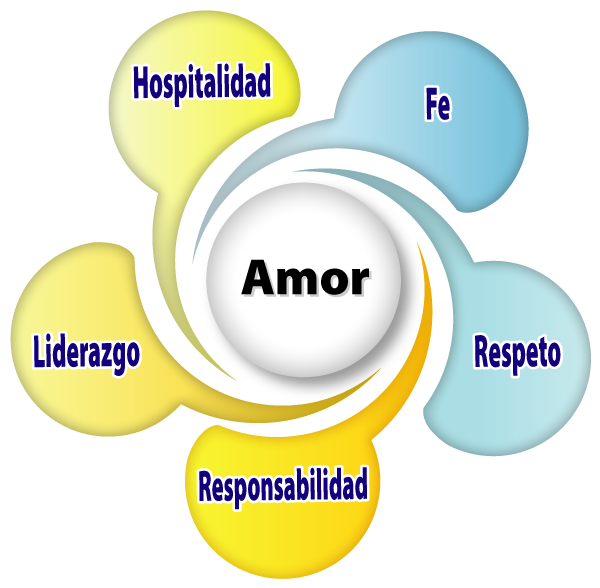 Nota: El diagrama corresponde a la consolidación de valores a partir de la esencia: EL AMOR que permite la vivencia de la misericordia de cristo en la consolidación de procesos al interior de la Institución Educativa  y a partir de este se desarrollan y consolidan los otros valores institucionales como un gran todo que se favorece del trabajo colaborativo.IDEARIOEs el documento que contiene los principios que sustentan la institución, hace parte de la identidad educativa y del marco evangelizador de la Congregación de las Hermanas de San Antonio de Padua. El ideario nos acerca a la propuesta evangelizadora de San Antonio de Padua que se conjuga con la propuesta Educativa Antoniana quien «nos oferta un estilo, un modo de ser más que un simple saber estar.  El modo de ser de su propia experiencia, hombre en cambio, buscador insaciable de Dios y de sí mismo y el estilo peculiar de su ser con los demás y a su servicio, a la escuela del único Maestro y sintiéndose condiscípulo con todos los seres humanos». San Antonio de Padua.DIMENSIONES  La proyección de los valores se vivencia  a través de seis dimensiones que se desarrollan  en la vida de cada uno de los estudiantes de la institución. Estas dimensiones son: 1.5.  OBJETIVOS1.5.1.  Como centro educativo Proporcionar a los estudiantes una formación integral, en un ambiente de responsabilidad en la libertad, amistad, diálogo, creatividad y criticidad, en la cual se sienta sujeto de su propio desarrollo.Promover  un alto nivel académico y cultural, en permanente enriquecimiento, de acuerdo con el avance de las ciencias y las necesidades del país. Proporcionar a los estudiantes condiciones para que, con base en una renovación y progreso constante, descubran valores y sea artífice del momento histórico.Orientar una exploración y seguimiento vocacional - profesional a fin de que los estudiantes, puedan continuar estudios superiores o vincularse a la vida laboral.Despertar en los estudiantes, interés por las actividades extraescolares como complemento de su formación integral.Concienciar a los estudiantes de un trabajo social extensivo a la Comunidad.1.5.2	Como Centro Educativo Católico Ofrecer una cultura humana abierta al mensaje de salvación de Cristo.Transmitir una educación cristiana que vivencie personal y comunitariamente la fe. Formar  a nuestros estudiantes para que actúen en la vida personal y comunitaria, según criterios y actitudes evangélicas.Impartir una enseñanza  religiosa escolar de acuerdo con las orientaciones de  Acompañar en la fe y en la vivencia progresiva de la vida en un marco de respeto y libertad. Favorecer el acompañamiento de las familias y de la comunidad educativa para que sea: «Una Familia para Familias».1.6.	 FUNDAMENTACIÓN DEL ESTILO PEDAGÓGICO La revisión del carisma Antoniano  nos lleva a proyectar  a través de  dimensiones un estilo pedagógico que responda a la realidad que habita y recorre el mundo de los jóvenes de hoy.1.6.1  Visión cristiana del hombre y la realidadLograr la acción integral de la pedagogía antoniana en toda la comunidad educativa. Atender a las condiciones antropológicas y sociológicas propias de la InstituciónActualizar la acción pastoral, teniendo en cuenta el magisterio de la iglesia, la pedagogía Antoniana en pro del hombre y su realidad. 1.6.2 Educación centrada en la promoción de la personaLograr la participación comprometida de todos los agentes de la Comunidad Educativa.Generar una consciencia investigativa y pensamiento crítico, iniciados en el nivel preescolar; continuado en los niveles primarios y bachillerato transcendiendo en la educación superior.Desarrollar la actitud crítica en el estudiante al interior de la Institución y con proyección a la sociedad. Adaptar sistemáticamente los programas académicos a las necesidades de los estudiantes.Intercambiar experiencias con entidades educativas interesadas en el enfoque pedagógico centrado en la persona.Orientar la acción educativa con un sentido de servicio y formación integral.1.6.3   Búsqueda de la proyección histórica y socio – políticaGenerar en el estudiante un espíritu crítico e investigativo, desde el currículo orientado hacia la realidad socio política de su entorno,  reflexionando y transformando problemáticas a nivel nacional e internacional. Intercambiar experiencias con entidades educativas enfocadas en el servicio al prójimo. 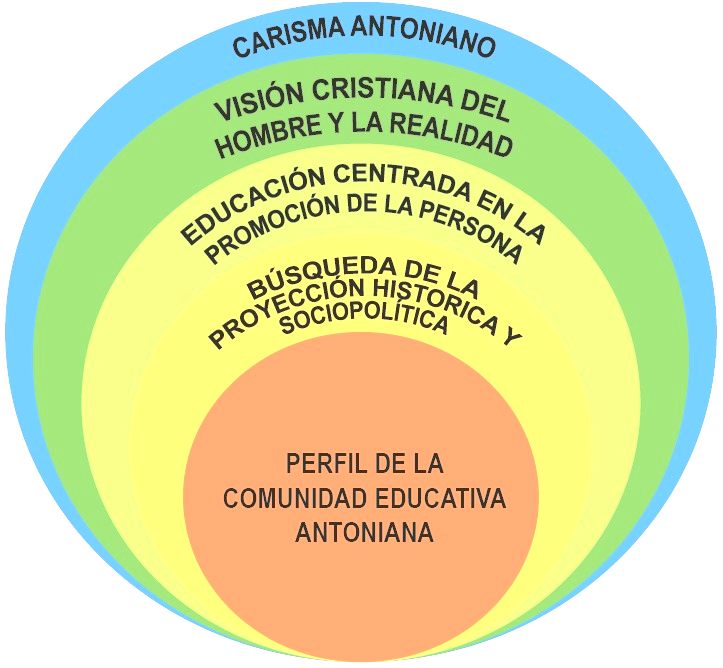 1.7 PERFIL DE LA COMUNIDAD EDUCATIVA ANTONIANAFomentando la interacción pedagógica del verdadero «acompañamiento fraterno», desarrollo de la creatividad y la investigación, como construcción del pensamiento crítico, reflexivo y propuesta de promoción, que favorece en todos los estamentos un estilo que se caracteriza por ver, juzgar y actuar desde: La Misericordia, para y desde la vida, basada en un espíritu de familia, y adaptada a los signos de los tiempos. El Instituto San Antonio de Padua favorece:Un progresivo aprendizaje que conduce al conocimiento siempre creciente de toda la realidad cambiante del ser humano. Una apertura fraterna y solidaria que favorezca relaciones asertivas con todos los seres humanos. La permanente búsqueda de la sabiduría a través del discernimiento de la realidad adoptándose voluntariamente a los signos de los tiempos y a la sensibilización de la realidad de los demás. Una vida de fe en Cristo, con el que vive una singular historia de amistad. Un testimonio de la propia vida como base de toda pedagogía humana y cristiana. La formación permanente ya que  al actualizarse, dinamiza la acción pedagógica, genera innovaciones permanentes, clarifica ideas, madura su ser como persona, renueva su saber y su saber hacer. Las Religiosas Antonianas, los docentes, el personal administrativo, los estudiantes, los padres de familia, los exalumnos(as) y el personal de apoyo y servicios generales constituyen la Comunidad Educativa. Los perfiles son:1.7.1   La Comunidad de las religiosas de San Antonio de PaduaEstablece la identidad del Centro y garantiza los principios que definen el tipo de educación que se ofrece y los criterios de actuación que permiten que éste se realice.Promueve la acción educativa holística a la luz de la filosofía Antoniana, asume su responsabilidad última ante la sociedad y favorece un clima de participación escolar que posibilite la colaboración y la corresponsabilidad.Vela por la armonía entre los diferentes estamentos y órganos de gobierno, estimula la coherencia y la calidad de la educación en un clima de libertad, fraternidad, solidaridad.Asume aquellos derechos y deberes que emanan de las relaciones contractuales con el personal contratado y las empresas vinculadas con la institución.1.7.2   Docente antoniano El docente del Instituto  San Antonio de Padua se caracteriza por ser una persona idónea, responsable de la acción educativa de la institución, con creciente sentido de pertenencia y solidaridad, comprometido con su trabajo y coherente en su accionar, tomando como principios los valores antonianos. Son parte fundamental de la comunidad educativa, se responsabilizan de un modo directo  de buscar, conocer, promover y animar asumiendo una actitud ética mediante:La acción educativa global del colegio en coherencia con los valores antonianos y en las orientaciones pedagógicas de la Madre Antonia Cerini.La participación a través de los órganos de gobierno escolar  de los que forman parte. La vocación laboral docente y de servicio manifestado en el amor por su trabajo pedagógico, la investigación y por su idoneidad integral.Creciente sentido de pertenencia y solidaridad institucional..	1.7.3.	Personal administrativoEl personal administrativo se caracteriza por su idoneidad, tolerancia y amabilidad en el trato con los miembros de la comunidad educativa.  Demuestra a través de sus actuaciones la transparencia y la honestidad, así como el liderazgo efectivo dentro de la organización institucional a través de:La prestación del servicio a la comunidad a través del respeto, la cordialidad, la eficiencia y la calidadLa coherencia en su actuación acorde a los principios antonianos.1.7.4.    Personal de servicios generalesLas personas de servicios generales del Instituto  San Antonio de Padua se caracterizan por su laboriosidad, sencillez y responsabilidad en el cumplimiento de sus tareas;  generan confianza y están atentos en el apoyo, en la seguridad y en el cuidado de los bienes de la institución. Manifiestan en sus actuaciones el sentido de pertenencia y la vivencia de los valores antonianos.1.7.5.   Estudiante AntonianoEl estudiante antoniano se caracteriza por ser una persona sensible y reflexiva, con capacidad para percibir el mundo y de responder a los retos actuales.  Formado en los valores del evangelio y que desarrolla progresivamente habilidades,  destrezas físicas y artísticas. Joven con espíritu crítico-investigativo que expresa su liderazgo enfocado en el amor a Dios y al prójimo. Los estudiantes se convierten en el motor de la función educativa de la institución. Con los procesos de formación desarrollados en la misma se promueve: El crecimiento  en su interioridad espiritual, viviendo los valores del Evangelio.La construcción del conocimiento, aportando sus propios descubrimientos, investigaciones e ingenios, propiciando un ambiente de  diálogo y comunicación sincera.El crecimiento en la experiencia de fe  que se acreciente proporcionalmente en la oración y la solidaridad con todo ser humano. El conocimiento de  sus deberes y derechos como miembros de la Comunidad Educativa.El liderazgo positivo, humano y con sentido de pertenencia.1.7.6. Los padres de familia y/o acudientesEl padre de familia y/o acudiente de la institución participa de manera consciente, activa y  positivamente en el proceso de formación integral de los estudiantes.  Apoya los proyectos escolares y extraescolares de la institución y se identifica con el tipo de educación que el colegio ofrece.1.7.7.	Los exalumnosLos exalumnos del ISAP continúan con el ideal de misión que los formó, son parte importante de la comunidad y son tenidos en cuenta en las actividades institucionales. Dispondrán de la respetuosa y la debida atención por parte de los  miembros de la Comunidad Educativa.El representante de los exalumnos(as), como integrante del Consejo Directivo de la Institución presentará ante éste las iniciativas y proyectos que favorezcan el bienestar de todos los estamentos del Colegio.TÍTULO IIREGLAMENTO O MANUAL DE CONVIVENCIAEl presente reglamento o Manual de Convivencia ha sido elaborado con la participación de directivas, padres de familia, docentes y estudiantes, teniendo como referente la misión, la visión institucional y la legislación educativa. Como comunidad educativa es vital el consenso en el compromiso de todas las personas que la integran, para dar el debido cumplimiento de las normas, así como la vivencia de las pautas de convivencia necesarias en el diario vivir y compartir en armonía favoreciendo el ambiente escolar. El Instituto San Antonio de Padua siguiendo la orientación propia de la filosofía y espiritualidad Antoniana que parte del Evangelio, el ideario y atendiendo las indicaciones de la Constitución Política de Colombia, la Ley General de Educación 115 de 1994, sus Decretos Reglamentarios, el Decreto 1290 de 2009,  la  ley de Infancia y Adolescencia, Ley 1098 de 2006, la ley 1620 del 15 de marzo de 2013 (Convivencia escolar y formación para el ejercicio de los derechos humanos, la educación para la sexualidad y la prevención y mitigación de la violencia escolar) y el decreto 1965 del 11 de septiembre de 2013 (por la cual se reglamenta la Ley 1620 de 2013), el decreto 1075 de 2015,  elaboró este Reglamento o Manual de Convivencia el cual fue aprobado por el Consejo Directivo.  OBJETIVOS2.1.1   General Reconocer los derechos, deberes, normas académicas, correctivos pedagógicos y estímulos, para que el actuar  de la comunidad antoniana, sea congruente con la filosofía, principios religiosos y educativos del colegio.  Con el fin de lograr procesos de formación integral mediante una sana convivencia, donde las decisiones que se tomen tengan como base el diálogo, la participación democrática y  se reciban de una manera consciente. 2.1.2	 EspecíficosReconocer los derechos y deberes y aplicarlos en el diario vivir como principio de la sana convivencia.Reafirmar  en los estudiantes los valores antonianos a través de los diferentes elementos que hacen parte de su educación.Fomentar en los  estudiantes hábitos de convivencia que lleven a una participación democrática.Desarrollar el sentido de identidad y pertenencia hacia la institución a través del ejercicio de prácticas que conlleven a la humanización de la formación integral de los estudiantes.Contribuir a la formación de ciudadanos activos que aporten a la construcción de una sociedad democrática, participativa, pluralista e intercultural, mediante la creación del Comité Escolar de Convivencia, que promueva y fortalezca la formación ciudadana y el ejercicio de los derechos humanos, sexuales y reproductivos de los estudiantes que prevenga y mitigue la violencia escolar y el embarazo en la adolescencia (Ley 1620 del 15 de marzo de 2013).2.2    JUSTIFICACIÓNConvivir significa compartir, conocer, comprender, respetar, apoyar, asumir y perdonar.  Es decir,  que  involucra  a todos los estamentos de la comunidad educativa en la puesta en marcha del Manual de Convivencia, procurando la sana convivencia y parámetros para el crecimiento individual dentro de una colectividad de acuerdo a su contexto histórico.  Esto debe llevar a mantener lazos fuertes de interrelación entre todos los estamentos y así lograr unidad de criterios para que la vivencia en los distintos sitios donde interactúa la comunidad educativa sea congruente con los valores antonianos y sociales acordes a las necesidades del momento actual.2.3	REFERENTE LEGALEl presente reglamento o Manual de Convivencia ha sido diseñado tomando como base los cánones de la ley estipulados en la Constitución Política de Colombia, Ley de Infancia y Adolescencia 1098 de 2006 y  la Ley General de Educación 115 de 1994 y el Decreto 1075 de 2015,   “Los establecimientos educativos tendrán un reglamento o Manual de Convivencia, en el cual se definen los derechos y obligaciones de los estudiantes. Los padres y los educandos, al firmar la matrícula correspondiente en representación de sus hijos, estarán aceptando el mismo”. Igualmente la institución implementa el Sistema Nacional de Convivencia Escolar  y formación para el ejercicio de los Derechos Humanos, la Educación para la Sexualidad y la Prevención y Mitigación de la Violencia Escolar,  según ley 1620 del 15  de marzo de 2013, la cual establece la obligatoriedad de ajustarse a los lineamientos generales a través de una política que prevenga,  promueva y fortalezca la convivencia escolar y reglamentada en el decreto 1965 del 11 de septiembre de 2013.Teniendo en cuenta la normatividad emanada del Ministerio de Educación Nacional y el Proyecto Educativo Institucional, la institución ejerce su autonomía basándose en la Ley General de Educación de 1994, Capítulo II, artículo 77. El presente contenido se encuentra en forma amplia en el documento del PEI y para este reglamento o Manual de convivencia se presenta un resumen de él. 2.3.1. Marco jurídicoAlcances del Manual de Convivencia.(Sentencia T-569 de 1994) “La educación como derecho fundamental conlleva deberes del estudiante, uno de los cuales es someterse y cumplir el reglamento o las normas de comportamiento establecidas por el plantel educativo a que está vinculado. Su inobservancia permite a las autoridades escolares tomar las decisiones que correspondan, siempre que se observe y respete el debido proceso del estudiante, para corregir situaciones que estén por fuera de la Constitución, de la ley y del ordenamiento interno del ente educativo… El deber de los estudiantes radica, desde el punto de vista disciplinario, en respetar el reglamento y las buenas costumbres, y en el caso particular se destaca la obligación de mantener las normas de presentación establecidas por el Colegio, así como los horarios de entrada, de clases, de recreo y de salida, y el debido comportamiento y respeto por sus profesores y compañeros. El hecho de que el menor haya tenido un aceptable rendimiento académico no lo exime del cumplimiento de sus deberes de alumno.”(Sentencia T-341 de 1993) “Considera la Corte que quien se matricula en un centro educativo con el objeto de ejercer el derecho constitucional fundamental que lo ampara, contrae por ese mismo hecho obligaciones que debe cumplir, de tal manera que no puede invocar el mentado derecho para excusar las infracciones en que incurra. Por ello, si reclama protección mediante la acción de tutela, alegando que el plantel desconoce las garantías constitucionales al aplicarle una sanción, es imperioso que el juez verifique tanto los actos ejecutados por las autoridades del centro educativo como la conducta observada por la o el estudiante, a objeto de adoptar una decisión verdaderamente justa en cuya virtud no se permita el quebrantamiento de los derechos constitucionales del educando pero tampoco se favorezca la irresponsabilidad de éste.”(Sentencia 519 de 1992) “Que la educación ofrece un doble aspecto. Es un derecho-deber, en cuanto no solamente otorga prerrogativas a favor del individuo, sino que comporta exigencias de cuyo cumplimiento depende en buena parte la subsistencia del derecho, pues quien no se somete a las condiciones para su ejercicio, como sucede con el discípulo que desatiende sus responsabilidades académicas o infringe el régimen disciplinario que se comprometió observar, queda sujeto a las consecuencias propias de tales conductas: la pérdida de las materias o la imposición de las sanciones previstas dentro del régimen interno de la institución, la más grave de las cuales, según la gravedad de la falta, consiste en su exclusión del establecimiento educativo”. (Sentencia T-1233 de 2003) “Por consiguiente, los reglamentos internos o manuales de convivencia elaborados por las comunidades de los planteles educativos tienen la obligación de observar las disposiciones constitucionales. En efecto, el respeto al núcleo esencial de los derechos fundamentales de las y los estudiantes no se disminuye como consecuencia de la facultad otorgada a los centros educativos para regular el comportamiento de sus alumnos. Por el contrario, las reglas que se establezcan deben reflejar el respeto a la dignidad humana y a la diversidad étnica, cultural y social de la población (artículo 1º), así como los derechos al libre desarrollo de la personalidad (artículo 16), libertad de conciencia (artículo 18), libertad de expresión (artículo 20), igualdad (artículo 13), debido proceso (artículo 29) y educación (artículo 67) superiores. Además de su consagración constitucional, la titularidad de estos derechos se encuentra en cabeza de niños y adolescentes en proceso de formación, lo que implica una protección reforzada.Ello, por supuesto, no significa que en el contexto de la comunidad educativa quienes tienen a su cargo la elaboración de los reglamentos de dichas instituciones, no puedan establecer límites razonables y proporcionales al ejercicio de los derechos. En la medida que los derechos fundamentales no son absolutos, y en ciertos aspectos se enfrentan a valores, principios y otros derechos fundamentales protegidos también por ,  ha sostenido que su alcance y efectividad pueden ser objeto de ponderación y armonización frente a otras disposiciones constitucionales a través de los reglamentos de convivencia.”2.3.2   Disciplina escolar(Sentencia T-366 de 1992) “La aplicación de la disciplina en el establecimiento educativo no implica de suyo la violación de derechos fundamentales. Pero los profesores y directivas están obligados a respetar la dignidad del estudiante. La Corte Constitucional insiste en que toda comunidad requiere de un mínimo de orden y del imperio de la autoridad para que pueda subsistir en ella una civilizada convivencia, evitando el caos que podría generarse si cada individuo, sin atender reglas ni preceptos, hiciera su absoluta voluntad, aun en contravía de los intereses comunes, en un mal entendido concepto del derecho al libre desarrollo de la personalidad.”.(Sentencia 037 de 1995) "La disciplina, que es indispensable en toda organización social para asegurar el logro de sus fines dentro de un orden mínimo, resulta inherente a la educación, en cuanto hace parte insustituible de la formación del individuo. Pretender que, por una errónea concepción del derecho al libre desarrollo de la personalidad, las instituciones educativas renuncien a exigir de sus alumnos comportamientos acordes con un régimen disciplinario al que están obligados desde su ingreso, equivale a contrariar los objetivos propios de la función formativa que cumple la educación". El estudiante que desatienda sus responsabilidades académicas o incumpla las reglas de convivencia con las que se comprometió, queda sujeta a las consecuencias de tales conductas. (Fragmento de la sentencia 492 de 1992.  Corte  Constitucional.  La acción de tutela en la educación).  La libertad está condicionada y limitada por las exigencias de la convivencia, lo cual no supone inferir con la libertad de los demás.  Mi libertad es responsable, es decir, genera la obligación tanto de no traspasar el derecho ajeno, como de responder por las consecuencias de mis actos.2.3.3    Concurrencia de los padres de familia(Sentencia T-366 de 1997) “El proceso educativo exige no solamente el cabal y constante ejercicio de la función docente y formativa por parte del establecimiento, sino la colaboración del propio alumno y el concurso de sus padres o acudientes. Estos tienen la obligación, prevista en el artículo 67 de , de concurrir a la formación moral, intelectual y física del menor y del adolescente, pues "el Estado, la sociedad y la familia son responsables de la educación". “No contribuye el padre de familia a la formación de la personalidad ni a la estructuración del carácter de su hijo cuando, so pretexto de una mal entendida protección paterna -que en realidad significa cohonestar sus faltas-, obstruye la labor que adelantan los educadores cuando lo corrigen, menos todavía si ello se refleja en una actitud agresiva e irrespetuosa.”2.3.4    Formación integral del educando (Sentencia T-386 de 1994) “El comportamiento del estudiante en su claustro de estudios, en su hogar y en la sociedad, es algo que obviamente resulta trascendente y vital para los intereses educativos del establecimiento de enseñanza, porque es necesario mantener una interacción enriquecedora y necesaria entre el medio educativo y el ámbito del mundo exterior, lo cual se infiere de la voluntad Constitucional cuando se establece a modo de principio que "el estado, la sociedad y la familia son responsables de la educación".Nadie puede negar que las actividades que el estudiante cumple dentro y fuera de su centro de estudios, influyen definitivamente en el desarrollo de su personalidad, en cuanto contribuyen a su formación educativa, a saciar sus necesidades físicas, psíquicas e intelectuales, y a lograr su desarrollo moral, espiritual, social afectivo, ético y cívico, como es la filosofía que inspira la ley general de educación (Ley 115/94, art. 5o.).No obstante lo anterior, a juicio de la Corte los reglamentos de las instituciones educativas no pueden entrar a regular aspectos que de alguna manera puedan afectar los derechos constitucionales fundamentales de los educandos, pues si ello está vedado a la ley con mayor razón a los reglamentos de la naturaleza indicada. En tal virtud, dichos reglamentos no pueden regular aspectos o conductas del estudiante ajenas al centro educativo que puedan afectar su libertad, su autonomía o su intimidad o cualquier otro derecho, salvo en el evento de que la conducta externa del estudiante tenga alguna proyección o injerencia grave, que directa o indirectamente afecte la institución educativa.”  (Sentencia T-240 de 2018)…”Los  padres de familia, estudiantes, docentes y sociedad debe quedar muy claro que, si bien los niños y los jóvenes gozan del derecho fundamental a la educación y de otros derechos que son preferentes a ellos, también existen otros derechos que merecen el máximo respeto y consideración, tales como el derecho a la intimidad, al buen nombre y sobre todo a la dignidad humana.La Corte destaca la necesidad que los colegios y la comunidad educativa trabajen sobre el poder insospechado de las redes sociales y las nuevas tecnologías cuando se mal utilizan (por ejemplo, una fotografía íntima compartida en un chat).  A través de las redes se puede llegar a exponer a una persona a un daño y a un impacto irreparable, incluso más allá de lo que pudieron inicialmente querer o pretender los involucrados.  En estos casos, los estudiantes y la sociedad deben reconocer que al momento de enviar archivo con contenido íntimo, debió medir de antemano las consecuencias tanto para los otros como para sí.  Es decir que el implicado debe dimensionar hasta dónde termina haciendo daño y violando los derechos a la intimidad, a la honra, buen nombre y a la dignidad humana. Teniendo en cuenta lo anterior, si el colegio comprueba el debido proceso es causal de expulsión inmediata.  2.3.5     Debido proceso(Sentencia T-1233 de 2003) “En diversas oportunidades, esta Corporación ha señalado que la garantía constitucional al debido proceso (artículo 29 Superior) tiene aplicación en los procesos disciplinarios adelantados por los centros educativos de naturaleza pública y privada. En virtud de ello, la imposición de una sanción disciplinaria debe estar precedida del agotamiento de un procedimiento justo y adecuado, en el cual el implicado haya podido participar, presentar su defensa y controvertir las pruebas presentadas en su contra.”La Corte ha señalado que los principios de legalidad, publicidad, imparcialidad, favorabilidad, presunción de inocencia, contradicción, celeridad, protección de los derechos fundamentales en la consecución y valoración probatoria que informan el derecho al debido proceso consagrado en el artículo 29 de la Constitución tienen plena aplicación en materia disciplinaria. Estos principios y reglas del debido proceso también se aplican en los procesos disciplinarios en el ámbito educativo, pero con un alcance y unas modalidades diferentes.Los anteriores principios tienen proyecciones específicas en el ámbito de las instituciones educativas. Si bien dichas instituciones tienen por mandato legal que regir sus relaciones de acuerdo a reglamentos o manuales de convivencia, tal regulación debe respetar en todo caso las garantías y principios del derecho al debido proceso. Las instituciones educativas tienen la autonomía, dentro del marco constitucional y legal, para establecer las reglas que consideren apropiadas para regir las relaciones dentro de la comunidad educativa. Sin embargo, también tienen el mandato de regular dichas relaciones mediante reglas claras sobre el comportamiento que se espera de los miembros de la comunidad educativa, así como otorgar las garantías del debido proceso en el ámbito disciplinario. Así, por ejemplo, en la sentencia T-500 de 1992, la Corte señaló:“Con miras a desarrollar esa garantía debe partirse del principio general de la legalidad de la falta y de la sanción a ella correspondiente, esto es, de la previa y precisa determinación que todo establecimiento educativo debe hacer en su reglamento interno de los hechos u omisiones que contravienen el orden o el régimen disciplinario y de las sanciones que, de acuerdo con la gravedad de las informaciones, puedan imponerse. El mismo reglamento debe contemplar los pasos que habrán de seguirse con antelación a cualquier decisión sancionatoria. Si bien no tan rigurosos y formales como en los procesos judiciales, los trámites que anteceden a la imposición del castigo deben hallarse consagrados en dicho régimen y en ellos asegurarse que el estudiante goce de una oportunidad adecuada y razonable de defensa.”Las instituciones educativas tienen un amplio margen de autorregulación en materia disciplinaria, pero sujeto a límites básicos como la previa determinación de las faltas y las sanciones respectivas, además del previo establecimiento del procedimiento a seguir para la imposición de cualquier sanción.Teniendo en cuenta la normatividad emanada del Ministerio de Educación Nacional y el Proyecto Educativo Institucional, el Colegio ejerce su autonomía basándose en la Ley 115 General de Educación de 1994, capítulo II, artículo 77.TÍTULO IIISISTEMA DE ADMISIÓN Y PERMANENCIA DE LOS ESTUDIANTESProceso de Admisión de estudiantes nuevosArtículo 1.  El Instituto San Antonio de Padua es un centro educativo católico, para la población infantil y adolescente entre los dos años y medio y los dieciocho años. Selecciona aquellos aspirantes que puedan matricularse en alguno de los grados que ofrece y cumplan con los requisitos establecidos.  La institución se reserva el derecho de admisiones y para ello establece un protocolo ético y justo, orientado hacia el desarrollo y formación del perfil del estudiante antoniano. RequisitosArtículo 2. Para ser admitido en el ISAP se deben cumplir, obligatoriamente, los requisitos y procedimientos que a continuación se señalan: Disponibilidad de cupo.Adquirir el formulario de inscripción para acceder al proceso de admisión y entregarlo debidamente diligenciado junto con los documentos requeridos: último boletín del año en curso y certificado de comportamiento. Paz y Salvo a la fecha, expedido por el colegio de procedencia.La Rectora delegará a un equipo interdisciplinario para  la verificación documental y el proceso de admisión de los aspirantes.Tener la edad correspondiente según las normas legales vigentes.Presentar entrevista Presentar las pruebas académicas en las áreas básicas.En caso de ser admitido formalizar la matrícula, en las fechas y horarios establecidos.Leer y aceptar el reglamento establecido en el Manual de Convivencia vigente.Firma de compromiso cuando el caso particular lo amerite.Según corresponda y atendiendo a la situación de Pandemia por Covid 19, el proceso de admisión se puede realizar de forma virtual y/o presencial, según lo amerite la situación particular de los interesados.Artículo 3.El colegio se reserva el derecho de admisión. Artículo 4.  PROCESO DE MATRÍCULA PARA ESTUDIANTES ANTIGUOS Y NUEVOS“La matrícula es el acto que formaliza la vinculación del educando al servicio educativo, se realizará por una sola vez, al ingresar el alumno a un establecimiento educativo, pudiéndose establecer renovaciones para cada período académico”. (Ley General de Educación 115 de 1994  de acuerdo a lo dispuesto en el artículo 95).Para legalizar la matrícula los estudiantes se deben presentar con sus padres y/o acudientes en la hora y fecha establecida con los siguientes documentos: Paz y Salvo año lectivo.Original del registro civil o fotocopia de la tarjeta de identidad (estudiantes nuevas y antiguas).Quinto boletín para estudiantes antiguos.Cuatro fotos 3X4 (con el uniforme de diario para estudiantes antiguos).Certificado laboral de los padres de familia, no mayor a 30 días.Fotocopia del carné de la EPS actualizado.Fotocopia del carné de vacunas actualizadas (secciones preescolar y primaria).Fotocopias de las cédulas de ciudadanía de los padres y acudientes.Seguro estudiantil: Se debe realizar el pago correspondiente en la cuenta indicada por la Aseguradora.Certificado de estudios de los años anteriores, originales en papel membrete (estudiantes nuevos).  Aspirantes a primaria: certificados desde grado transición.  Aspirantes a Bachillerato: certificados desde grado quinto.Constancia de retiro del SIMAT.Certificación y/o evidencia de pago a través de los siguientes medios:   por botón PSE, consignación bancaria, transferencia bancaria (con costo de matrícula y otros costos cancelados). Contrato por prestación del servicio educativo año lectivo, diligenciado y con las firmas correspondientes.Pagaré año lectivo.Aceptación del Manual de Convivencia.La documentación para la matrícula 2021, es enviada a través de la Agenda Virtual, correo electrónico y/o publicada en la página web de la Institución.  Los padres de familia y/o acudientes deben diligenciarla y devolverla a través del correo admisiones isapadmisiones@gmail.com;el colegio agenda la citación para la legalización de la matrícula de forma presencial, en el Libro de Registro de Matrícula.La matrícula se formaliza cuando los padres de familia del ISAP firman el “Contrato de Servicios Educativos”. Con la legalización del Contrato de Servicios Educativos y la hoja de matrícula  los padres, madres y/ o acudientes y los  estudiantes, aceptan explícitamente los principios, objetivos y valores que se impulsan a través de todo trabajo en la Institución; se comprometen a cumplir y respetar las indicaciones, orientaciones definidas en el reglamento o Manual de Convivencia, circulares y demás disposiciones dictadas por la institución  como también a cancelar los compromisos económicos y a responder por los daños causados en las instalaciones y objetos del colegio, por el estudiante matriculado.Artículo 5.  PERMANENCIA EN LA INSTITUCIÓN EDUCATIVA.El reglamento interno de la Institución educativa establecerá las condiciones de permanencia de los estudiantes en el plantel y el procedimiento en cada caso de exclusión. La no promoción por primera vez de un determinado grado por parte de los estudiantes, no será causal de exclusión del respectivo establecimiento, cuando no está asociada a otra causal expresamente contemplada en el Reglamento o Manual de Convivencia. La no promoción por segunda vez de un determinado grado será causal de la disposición del cupo de forma automática por parte de la institución.Cuando los estudiantes por su voluntad propia y/o de su padre, madre y/o acudiente deseen cancelar la matrícula debe expresar sus motivos por escrito a la rectoría y protocolizar la cancelación del contrato de servicio educativo de dicha matrícula en la secretaría académica del colegio, previa presentación de paz y salvo por todo concepto. Artículo 6.  RÉGIMEN TARIFARIOTeniendo en cuenta los lineamientos dados en la Ley 115 (General de Educación), para definir las tarifas de matrícula, pensiones, cobros periódicos y otros cobros originados por la prestación del servicio educativo …“El Gobierno Nacional a través del MEN y atendiendo el cumplimiento de los criterios establecidos, reglamentará el establecimiento o reajustes de matrículas, pensiones y cobros periódicos dentro de uno de los siguientes regímenes: libertad regulada…, libertad vigilada…y régimen controlado”.En cumplimiento del decreto 2253 de 1995 mediante el cual se adoptó el reglamento general para definir las tarifas de matrículas, pensiones y cobros periódicos, originados en la prestación del servicio público educativo por parte de los establecimientos privados de educación formal, el Ministerio de Educación Nacional expide las resoluciones para adoptar el Manual de Autoevaluación y Clasificación de Establecimientos Educativos Privados para la definición de sus tarifas. El  Instituto San Antonio de Padua  de naturaleza privada, teniendo en cuenta la normatividad dada en el Decreto 2253 de diciembre 22 de 1995 y las normas vigentes, determina los costos y tarifas educativas para el año académico correspondiente. Según resolución número 15168 del 17 de septiembre de 2014 del MEN, la institución se encuentra clasificada en el régimen de libertad regulada, por lo cual la institución, por aprobación del Consejo Directivo determina escalonar las tarifas para el año 2021.Para el año 2021, teniendo en cuenta la situación económica de las familias y usuarios del plantel educativo, se congeló el costo del pago de Tarifa Anual, correspondiente al pago de la pensión mensual, por solidaridad en tiempos de Pandemia con la Familia Antoniana.  En el caso de Otros Costos Educativos, la Institución realiza un incremento de acuerdo a Resolución e Costos para el año. Artículo 7.  COSTOS Y TARIFAS EDUCATIVASLos conceptos que constituyen los costos y las tarifas educativas en los colegios privados se pueden definir así:Tarifa anualConstituye el servicio educativo durante el año escolar por el cual se firma el contrato de servicio educativo.Matrícula Es la suma anticipada que se paga una vez al año en el momento de formalizar la vinculación de los estudiantes al servicio educativo ofrecido por el establecimiento y que también se paga cada vez que se renueva el contrato de matrícula.  Es definida explícitamente por el Ministerio de Educación Nacional y ratificados por el Consejo Directivo teniendo en cuenta el porcentaje del alza aprobado una vez presentada la evaluación institucional. Matrícula extraordinariaEs el cobro de un porcentaje adicional del  quince por ciento (15%) cuando el padre de familia realiza preinscripción en el año anterior y  cancela la matrícula a partir del día 01 de enero del año lectivo siguiente.Pensión Es la suma anual que se paga al establecimiento por el derecho de los estudiantes a participar en el proceso formativo durante el año electivo o año académico. Su valor es igual a la tarifa anual adoptada, menos el valor pagado por concepto de matrícula, cubre el valor de todo lo comprendido como servicios educativos y se acostumbra a cobrar en 10 mensualidades anticipadas. En caso de pago después del tiempo establecido, el cobro de pensión tiene un recargo  del tres por ciento  (3%).Otros Cobros “Son las sumas que se pagan por servicios del establecimiento educativo privado distinto a los anteriores conceptos y fijados de manera expresa en el Reglamento o Manual de Convivencia, de conformidad con lo definido en el artículo 17 del Decreto 1860 de 1994, siempre y cuando dicho Reglamento se haya adoptado debidamente, según lo dispuesto en el artículo 14 y 15 del mismo decreto y se deriven de manera directa de los servicios educativos ofrecidos”.Los siguientes “otros costos educativos” se pagan simultáneamente con la matrícula.  Para el año 2021 comprenden:Agenda Escolar Virtual - Reglamento o Manual de ConvivenciaCarné estudiantil actualizado Sistematización de notas año escolar Papelería Herramientas Digitales de Mediación TecnológicaDerechos de gradoSalidas pedagógicasConvivencia (preescolar, primaria y grados  sexto a octavo)Retiro (noveno, décimo y undécimo)Actividades de integración culturalLudoteca y guías de trabajo: grados Pre - Jardín a Transición.Existen “Otros Cobros Educativos” se pagan en el momento en que se accede a ellos como: certificados de notas, constancias de estudio y certificado escolar.Asimismo, la institución ofrece actividades extraescolares, las cuales son opcionales, tales como: intensificación en idioma extranjero inglés, asesorías académicas en matemáticas, física o química, actividades artísticas (danzas, porras, música, banda marcial)  y primeras comuniones.En el caso del daño de los pupitres personales, los estudiantes asumen el costo del arreglo durante el año escolar, a través del pago en efectivo, reposición o envío a reparación  de lo que  sea necesario.Los siguientes cuadros resumen los costos educativos discriminados uno a uno para el año 2021:EXTRACURRICULARES 2021 – OPCIONALESParágrafo 1: El Instituto San Antonio de Padua se encuentra en Régimen de Libertad Regulada, por los resultados obtenidos en la autoevaluación ante el Ministerio de Educación Nacional (MEN), por ello se le permite realizar un cobro libre para el primer grado que ofrece, y cada año va subiendo en forma escalonada este valor.    Para el año 2021, el sistema de escalonamiento va en el grado SÉPTIMO. Artículo 8.  PROCEDIMIENTO GENERAL PARA EL COBRO DE TARIFASEl Instituto San Antonio de Padua de naturaleza privada, teniendo en cuenta la normatividad vigente en cuanto a cobro de tarifas establece el siguiente procedimiento: Análisis y fijación de tarifas anuales de acuerdo con lo establecido por el MEN.Presentación de la propuesta sobre servicios y costos educativos al Consejo Directivo para su ilustración y entrega de los documentos de soporte.   Información a los padres de familia de la propuesta presentada sobre servicios y costos educativos para el año siguiente.Pasados tres (3) días hábiles como mínimo el Consejo Directivo adopta la propuesta de servicios y costos educativos. Antes de la fecha de matrícula de los estudiantes para el año académico en que se aplicarán las tarifas de servicios y costos educativos se remite la correspondiente documentación exigida.Expedición del acto administrativo que autoriza al colegio la adopción del régimen, la clasificación del establecimiento y las tarifas correspondientes.Publicación de la resolución emitida por la Secretaria de Educación en la cual autoriza al colegio el establecimiento de  servicios y costos educativos.Artículo 9.  TRATAMIENTO DE SITUACIONES DE MORAEl Instituto brinda cinco (05) días calendario para el pago de la pensión mensual. A partir del día seis (06) se considera en mora y se le liquidará con el tres (3) % de interés moratorio, desde el primer día; cabe recordar que el  Instituto San Antonio de Padua a partir del primer día de mora puede hacer efectivo el pagaré, sin necesidad de requerimiento alguno, que respalda el Contrato de Servicios Educativos. No obstante, lo anterior, el colegio no renuncia al derecho de dar por terminado el Contrato de Servicio Educativo y las obligaciones contenidas en él, ante la negativa de los padres o acudientes para estar a paz y salvo.Según la resolución 16289 del 28 de septiembre de 2018, artículo 14, “Retención de certificados de evaluación.   En caso de no pago oportuno de los valores de la matrícula o pensión, los establecimientos educativos de carácter privado de preescolar, básica y media, podrán retener los informes de evaluación de los estudiantes… en los términos del parágrafo 1 del artículo 2 de ley 1650 del 2013.”*El colegio suspenderá la prestación del servicio educativo, después de presentar mora igual o superior a 3 (tres) meses, previo aviso y/o comunicación con los padres de familia y/o acudientes de los estudiantes.Artículo 10. DERECHO A DEVOLUCIONESBajo ninguna circunstancia se hará devolución por concepto de matrícula.Para la devolución del costo de la  salida pedagógica y/o convivencia, se realizará siempre y cuando el padre de familia y/o acudiente del estudiante,  envié carta a rectoría mínimo con tres días de anticipación a la fecha del evento.  La inasistencia debe ser justificada  con excusa médica expedida por la EPS actualizada o evento personal que lo amerite.  En el caso que el estudiante tenga incapacidad el día de la salida, de igual forma el acudiente debe pasar carta para  devolución como mínimo tres días después de la salida.Artículo 11.  SOPORTES LEGALES PARA MATERIAL DE APOYODe acuerdo a la reglamentación vigente: ley 115 de 1994, artículos 92, 138 y 241, Decreto 1860 de 1994, artículos 36, 45 y 46, las instituciones educativas de carácter privado, si así lo requieren para avanzar en los procesos académicos y formativos de los estudiante, pueden requerir materiales y aportes económicos relacionados con: Bibliobanco, textos escolares y apoyos tecnológicos entre otros.TÍTULO IVDERECHOS Y DEBERES En el marco del Sistema Nacional de Convivencia Escolar y formación para los Derechos Humanos, la educación para la sexualidad y la prevención y mitigación de la violencia escolar contenida en la ley 1620, le concede al estudiante un rol activo para participar en la definición de acciones para el manejo de situaciones que atenten contra la convivencia escolar y el ejercicio de los derechos humanos sexuales y reproductivos. Artículo 12.La institución tiene la obligación de detectar oportunamente los casos de malnutrición, abandono, maltrato, abuso sexual, violencia intrafamiliar y explotación económica y laboral e informar a las autoridades competentes (artículo 44 ley de infancia y adolescencia).Artículo 13.  DERECHOS DE  LOS ESTUDIANTESPor derechos se entiende la facultad que tiene toda persona para exigir sobre las prerrogativas establecidas que le favorecen; gracias a sus derechos los seres humanos estamos en condición de querer lo que somos, defender lo que sentimos y establecer relaciones afectivas.  El Derecho de una persona está limitado por los derechos de los demás.Los estudiantes del ISAP son titulares de los derechos definidos en la Constitución Política de Colombia, la Ley 1098 de Noviembre 2006 o Código de la Infancia y Adolescencia, en libro I, capítulo I; título II; en tanto que les sea aplicable la Legislación Educativa Colombiana y el Art. 12 del decreto 1290 y Decreto único reglamentario del sector educación 1075 de 2015.Artículo 14.  DERECHOS BÁSICOSRecibir el carné estudiantil  y  el reglamento o manual de convivencia de la Institución.Recibir un trato respetuoso de parte de todos los miembros de la comunidad educativa. Recibir una  educación integral, de calidad, aprovechando todos los recursos de los que dispone la Institución.Disponer de los recursos humanos, físicos, materiales y virtuales para desarrollar las capacidades cognitivas, avanzar en la construcción del pensamiento, en el conocimiento de las ciencias y de las humanidades.  Disponer de un ambiente positivo, sin discriminación ni irrespeto a la dignidad personal, que posibilite el desarrollo de los principios y valores expresados en el ideario educativo antoniano.   Todo estudiante tiene derecho a recibir inducción sobre: el Horizonte Institucional, el Manual de Convivencia y los diferentes programas y proyectos con los cuales cuenta la institución (Articulación: SENA e Inmersión con la Universidad Santo Tomas).    Recibir una formación religiosa que se identifique con los principios antonianos.Recibir ayuda que complemente su formación integral a través de asesoría espiritual  y orientación escolar.  Recibir información adecuada y oportuna sobre su proceso académico y/o de convivencia.Utilizar  los servicios prestados por el personal docente, directivo y administrativo dentro del horario establecido para la jornada escolar.Proponer aspectos que complementen o mejoren el Manual de Convivencia Escolar.Elegir y ser elegido  en el gobierno escolar, comités y delegaciones culturales y deportivas.Recibir y utilizar oportunamente dentro de la jornada escolar, los servicios de bienestar estudiantil que dispone la institución, tales como: orientación, enfermería  y  pastoral.Ser informados oportunamente sobre los objetivos, programas, desempeños y formas de evaluación en las distintas áreas o asignaturas.Conocer las observaciones consignadas sobre su proceso educativo. Tendrá la oportunidad de dialogar sobre éstas y  registrar con justificación la opinión que tenga sobre las mismas.Participar en las diversas actividades sociales, culturales, pastorales, deportivas y recreativas que se programen en el plantel.Desarrollar y manifestar las propias aptitudes o habilidades en las diversas áreas del conocimiento y en todo lo referente a la realización personal.Recibir, en público o privado, el reconocimiento de la comunidad educativa por las actitudes y comportamientos que así lo ameriten.Expresar libre, oportuna y respetuosamente las inquietudes y plantear los problemas que se tengan, a través del consejo estudiantil,  la personera, el director de grupo y el buzón de quejas, sugerencias y felicitaciones.Hacer reclamos respetuosos y justificados siguiendo el conducto regular. Ser respetado en ideas y creencias, siempre y  cuando no atenten contra el conjunto de principios y valores que orienta la institución. Acceder a los recursos de protección que contempla la ley, particularmente la Ley de la Infancia y Adolescencia, cuando sean vulnerados en sus derechos fundamentales, en su integridad física y moral por parte de los adultos responsables de ellos.Ser orientado por su director de curso acerca de las normas disciplinarias establecidas. La institución establece encuentros diarios y/o semanales de acompañamiento por parte de los directores de grupo asignados para cada grado.Solicitar un proceso justo y oportuno en la solución de los conflictos que se presenten con cualquier miembro de la comunidad, antes de que se tomen decisiones de tipo disciplinario y/o académico.Vivir en un ambiente agradable, tranquilo, ordenado y estético dentro de la instituciónRecibir oportunamente sus resultados académicos, según fechas establecidas, para si es el caso, presentar curso remedial o prueba de suficiencia académica.Disfrutar del descanso, del deporte, y de la recreación en el tiempo y en los lugares establecidos.Recibir los certificados de estudio después de cinco (5) días hábiles de haber sido solicitados según Decreto No. 180 de 1981. Retirar sus documentos cuando en forma voluntaria o por causales contempladas en el reglamento o manual de convivencia, se  dé por terminado el contrato de servicios educativos,  dentro de los términos legales, previa presentación del acudiente y el paz y salvo expedido por el colegio. Ser evaluado de manera integral en todos los aspectos académicos, personales y convivenciales.Conocer el Sistema Institucional de Evaluación Escolar de los estudiantes SIEE: criterios, procedimientos e instrumentos de evaluación y promoción.Conocer los resultados de los procesos de evaluación y recibir oportunamente las respuestas a las inquietudes y solicitudes presentadas respecto a estas.Recibir la asesoría y acompañamiento de los docentes para superar sus debilidades en el aprendizaje.Que se le reconozca, respete y fomente el conocimiento de la cultura a la que pertenece. Representar la institución  en aquellos eventos culturales y/o deportivos en los que sea invitada, o ganado el derecho a asistir a los mismos. Parágrafo: Se deja constancia que la enumeración de estos derechos no es taxativa por lo tanto no excluyen otros que puedan considerarse como tales.Artículo 15.   ESTÍMULOS Y RECONOCIMIENTOSLos reconocimientos constituyen el conjunto de actos que la comunidad educativa realiza para exaltar el logro satisfactorio de los fines educativos antonianos, por parte de quienes integran la institución.  Con ellos se busca promover las actitudes formativas necesarias para alcanzar los cuatro grandes aprendizajes: conocer, convivir, hacer y ser. Se considera estímulo todo reconocimiento verbal, escrito o material que la institución  otorga a los estudiantes teniendo en cuenta sus cualidades intelectuales, éticas, morales, comportamentales, deportivas y culturales.  	La Hermana Rectora del Instituto San Antonio de Padua considera el esfuerzo y la dedicación de sus mejores estudiantes y las reconoce como ejemplo para las futuras generaciones de la Institución.  Los  reconocimientos son: Felicitación verbal  y/o  escrita,  personal o pública.	Notificación escrita a los padres de familia de logros y avances y consignación en el  observador del estudiante.El estudiante que al finalizar cada período académico presente desempeño alto y superior, y haya cumplido con las normas del reglamento o Manual de Convivencia, recibe Mención de Honor o de Excelencia mediante acto  público.Terminado cada período académico, se otorga un día libre a los cursos que obtengan el mejor promedio tanto en primaria como en la sección de bachillerato, previo acuerdo con las directivas de la institución.  El derecho a Izar el Pabellón Nacional y de la institución, en Izadas de Bandera y actos culturales, por su excelente comportamiento, rendimiento académico y desempeño notable durante el mes transcurrido.Exaltación pública a los  cursos de mejor desempeño por cada período. Confiérase Matrícula de Honor a aquel estudiante que por su progreso integral se distingue académicamente (sin pérdida de asignaturas), por su comportamiento, con puntualidad, manifestación de colaboración y sentido de pertenencia con la Institución, compañerismo, respeto a las Hermanas, Directivas, Docentes, Compañeros de estudio y demás personal de la Comunidad Educativa. Se otorga beca del 40% en pensión a dos estudiantes, uno por la sección de preescolar y primaria y otro por la sección bachillerato.Reconocimiento y mención otorgada a los estudiantes que han permanecido desde el grado preescolar-primero hasta undécimo ininterrumpidamente en el Instituto San Antonio de Padua. 	Reconocimiento a la Mejor Bachiller, quien desde el Grado 6º se destacó académica, formativa e integralmente.  Se hace entrega en la ceremonia de proclamación de bachilleres.Reconocimiento en la Ceremonia de Grado al Mejor Puntaje en las pruebas SABER 11.	 Distinción a los estudiantes por: sentido de pertenencia, colaboración, esfuerzo personal, comportamiento, aplicación, identidad antoniana, compañerismo, puntualidad y porte adecuado del uniforme.Reconocimiento público de la participación de los estudiantes en actividades deportivas y culturales a nivel Inter colegiado, local, distrital y nacional.Valorar la participación de los estudiantes en los proyectos institucionales y actividades extracurriculares con reconocimiento público, evidenciado en las notas de las áreas involucradas. Artículo 16.  DEBERES DE LOS ESTUDIANTESSe entiende por deber, aquello a que está obligada la persona por los preceptos religiosos o por las leyes naturales o positivas. Según lo anterior y ajustados al art. 13 del decreto 1290, el estudiante del Instituto  San Antonio de Padua se compromete a:Cumplir con responsabilidad las obligaciones contenidas en las normas dadas en el presente reglamento o Manual de   Convivencia.Cumplir con los compromisos académicos y de convivencia definidos por la Institución.Cumplir con las recomendaciones y compromisos adquiridos para la superación de sus debilidades.Portar y diligenciar la agenda estudiantil diariamente.Llevar y entregar oportunamente a los padres y/o acudientes toda la información que envíe la institución y regresar los desprendibles debidamente firmados y dentro del plazo estipulado.Mantener una relación de total respeto con otros estudiantes, educadores y empleados de la institución y de ninguna manera sostener relaciones de tipo personal o afectivo con los mismos. No realizar actividades o eventos tomando el nombre de la institución que conlleve a recaudar fondos para beneficio personal, familiar o de algún grado.Participar activamente en el desarrollo de las clases y cumplir con los requisitos académicos en su calidad de estudiante, procurando optimizar su rendimiento académico.Portar el carné como estudiante antoniano y solicitar con él, préstamo de textos en la biblioteca, siempre y cuando  se haga en el  horario de atención establecido. Asimismo,  portarlo en el momento de abordar la ruta del colegio y/o para salidas pedagógicas, convivencias o retiros.Comportarse con dignidad y respeto en cada una de las clases o en sitios como el teatro, laboratorios, eventos institucionales, formaciones, entre otros; para que el desarrollo de las actividades sea óptimo; evitando la indisciplina, gritos, risas estruendosas, silbidos, consumo de alimentos y bebidas, juegos de salón y todo aquello que interrumpa el normal funcionamiento. Prestar el servicio social obligatorio del MEN, como lo determine la institución y según los acuerdos pactados con el coordinador de esta actividad.Tratar de forma respetuosa a todos los miembros de la Comunidad Educativa.Cumplir con los horarios establecidos por la Institución.Portar adecuadamente el uniforme, dentro y fuera de la institución, según modelo y parámetros establecidos. Seguir el conducto regular establecido en este manual.Asistir a los retiros y/o convivencias programadas por la institución.Participar y hacer parte del gobierno escolar y otras instancias donde tenga representatividad.Demostrar, en la práctica, una conciencia ambiental para la conservación, protección y mejoramiento del ambiente, de la calidad de vida, del uso racional de los recursos naturales y de la prevención de desastres.Cumplir en su totalidad los Protocolos de Bioseguridad y Autocuidado establecidos por la Institución en el proceso de Reapertura Gradual y Progresiva a clases para el año 2021.  En caso de su no cumplimiento, el colegio por decisión discrecional podrá determinar la no asistencia de los estudiantes, anteponiendo en cualquier situación el cuidado y la protección de la vida.Para el caso de los estudiantes que presentan comorbilidades y es el deseo de sus familias que asista al colegio en los horarios dispuestos, será de carácter obligatorio presentar una certificación médica avalada que autorice el ingreso presencial al colegio.Cuidar y responder por los implementos, materiales físicos y didácticos, así como de la planta física de la institución.No comercializar comestibles u otros elementos dentro de la institución.Cumplir con las obligaciones académicas derivadas del plan de estudios del colegio. Si por algún motivo no puede asistir debe presentar excusa (con el respectivo soporte de la EPS a la cual está afiliada), con un tiempo no mayor a tres días hábiles a coordinación y profesor correspondiente para realizar las actividades pendientes.  En caso de calamidad doméstica es  obligatoria la asistencia de los padres y/o acudientes.El estudiante debe portar adecuadamente el uniforme, dentro y fuera de la institución, según modelo y parámetros establecidosInformar oportunamente sobre hechos que perjudiquen la convivencia institucional o pongan en riesgo la integridad personal y/o grupal, siguiendo el proceso establecido.Dar información veraz a sus  padres y/o acudientes sobre su proceso académico y convivencial.Comportarse adecuadamente en la ruta escolar; evitando la indisciplina, gritos, risas estruendosas, silbidos, consumo de alimentos y bebidas.Parágrafo: El incumplimiento parcial o total de los deberes enunciados anteriormente, dará lugar a la aplicación de los correctivos pedagógicos establecidos en este reglamento o manual de convivencia.Se deja constancia que la enumeración de estas prohibiciones no es taxativa por lo tanto no excluyen otros que puedan considerarse como tales.Artículo 17. UNIFORMESComo parte de la identidad de los estudiantes en la Institución, el porte de los uniformes es de carácter obligatorio, según modelo, debidamente marcados y teniendo en cuenta los días establecidos en el horario y deben corresponder a los siguientes parámetros:Artículo 18. UNIFORME DE DIARIO (NIÑAS)Blazer: Elaborado en tela Megadrill de la Fayette anti fluido, forrado en Brioni, bolsillos delanteros, botón dorado y bordado con logotipo institucional.  Jardinera: Color gris elaborada en tela referencia dacrón lana de la empresa indulana, forrada en Brioni, talle largo, cuello en V, cierre atrás con cremallera, prenses de 4 cm girando a la izquierda.  Largo, cubriendo la rodilla.Blusa: Dacrón Nacional, alforza de 3 centímetros al  frente, cuello militar con botón Torino.  Manga larga,  puño y botón 5cm. Recogido suave en hombros y puños.Delantal: Lino 9000 estilo princesa, cuello sport, abierto al frente con botones ojo de pez Nº24, bolsillos a los lados, manga larga con puño y botón, cortes pespuntados con cinturón de 4 cm fijados a las costuras.Zapatos: Cuero de amarrar color negro, para embolar, completamente lisos, sin adornos y con suela negra (no se permite   imitación tenis).Medias: Blancas en lana acanalada hasta la parte inferior de la rodilla, con las iniciales de la institución “ISAP” (no se permite el uso de medias extra- larga por encima de la rodilla, ni media pantalón).   Saco o chaleco: En lana azul rey, cuello en V, bordado (Opcional).Accesorios: Para el cabello color blanco, negro o azul rey.  Para la sección preescolar y primaria moñas color azul.Artículo 19. UNIFORME DE DIARIO (NIÑOS) Chaqueta: cuello sport, con abertura en el cuello y en la parte posterior.  Bordado con logotipo institucional. Elaborado en tela Megadrill de la Fayette anti fluido, forrado en Brioni.  Pantalón: Color gris elaborado en tela referencia, dacrón lana de la empresa indulana,  bolsillos laterales, sin prenses.Camisa: Dacrón Nacional, cuello militar con botón Torino.  Manga larga,  puño y botón 5cm.Delantal: Lino 9000, abierto lateral izquierdo con botones ojo de pez Nº24, bolsillo lateral derecho parte inferior, manga larga con puño y botón.Zapatos: Cuero de amarrar color negro, para embolar, completamente lisos, sin adornos y con suela negra (no se permite imitación tenis).Medias: Color gris oscuro en lana acanalada hasta la  parte inferior de la rodilla.Saco o chaleco: En lana azul rey, cuello en V, bordado (Opcional).Artículo 20. UNIFORME DE GALA1.	Todo lo anterior, según modelo de la institución 2.	Guantes blancos, no transparentes.3.     Para las estudiantes cintas de color blanco y azul para el cabello.Artículo 21.  UNIFORME DE EDUCACIÓN FÍSICAPantalón: Tela Anti fluido Universal, color azul oscuro con resorte en la cintura y bota recta.  Franjas blanca, azul y amarilla laterales del mismo anti fluido, y frase “San Antonio”, al lado derecho con dos líneas de color amarilla y blanca, de 1cm cada una.Chaqueta: Tela Anti fluido Universal, color azul oscuro con el nombre de “San Antonio” al lado superior izquierdo, bordado en color amarillo, bolsillos con franja amarilla y en las mangas el mismo estilo del pantalón. Capota invisible azul oscuro.Camiseta: Tipo polo blanca, material laco set, con un borde en moritas color azul oscuro alrededor del cuello, para las niñas, para los niños borde línea recta color azul oscuro y el escudo del colegio al lado superior izquierdo.Falda Short (niñas): Color azul oscuro con la palabra “San Antonio” en la parte inferior izquierda (bordado en letras amarillas) y dos líneas en color amarillo y blanco. Resorte en la cintura, short en lycra pegado a la falda.Pantaloneta (niños): Color azul oscuro con la palabra “San Antonio” en la parte inferior izquierda (bordado en letras amarillas) y dos líneas en color amarillo y blanco.Tenis: De amarrar, (no de velcro) completamente blancos. Medias: media blanca (no tobillera).   Accesorios (niñas): Uso de moñas para el cabello de color blanco, negro y/o amarillo.  El cabello debe permanecer recogido durante toda la jornada escolarParágrafo 1: En el evento de no poder asistir con el uniforme correspondiente presentar, ante la coordinación de convivencia, una solicitud escrita y firmada por el acudiente, explicando las razones del caso y el término de duración del permiso, que según el caso será autorizada por la rectora y/o la coordinadora.Parágrafo 2: Para el año 2021, en el inicio del año escolar teniendo en cuenta el comportamiento de la Pandemia Covid 19, la institución flexibiliza la adquisición de los uniformes, especialmente para los estudiantes nuevos.  Para los estudiantes antiguos es importante el porte de uno de los uniformes en las clases de encuentros remotos (virtuales).  Para el caso de los días de presencialidad en el colegio, se recomienda el uso de la sudadera completa.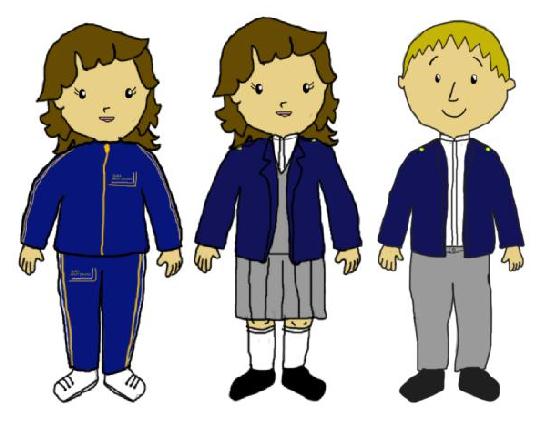 Artículo 22.  INDICACIONES ESPECIALESAretes estilo topito de color blanco y/o azul, únicamente en la parte inferior de la oreja, ambos del mismo color, para las niñas.  Por ningún motivo los estudiantes pueden portar accesorios que evidencien expansiones en las orejas. No se permiten accesorios como pulseras, manillas, collares, pearcing, anillos, tatuajes y otros que afecten la estética de la presentación de los uniformes.No se permiten uñas muy largas ni pintadas de ningún tono o maquilladas en gel. No se acepta el uso de uñas acrílicas, ni semipermanentes. No se permiten cortes, peinados, ni tinturas de cabello o mechones que afecten la estética del uniforme.Para el caso de los niños, no se permiten cortes o peinados que afecten la estética del uniforme, el cabello debe ser corto y bien organizado.No se permite el uso de pestañas postizas.Los estudiantes deben presentarse sin ningún tipo de maquillaje y no deben hacer uso del mismo dentro de las instalaciones del colegio.El pantalón de la sudadera debe estar bien puesto en la cintura (no se permite descaderado ni entubado).No se permite el uso de lentes de contacto de colores  no medicados y/o formulados.Por ningún motivo se permite el ingreso de animales vivos y/o mascotas a la institución.La blusa y camisa de los uniformes deben permanecer apuntadas durante toda la jornada, según modelo.Artículo 23.  HORARIOSSecciones Preescolar y PrimariaLa entrada para los estudiantes  es hasta las 7:20 a.m., teniendo en cuenta que las clases inician a las 7:30 a.m. La salida para los estudiantes es desde las 2:20 p.m. hasta las 2:30 p.m.  Es importante que sean recogidos puntualmente, respetando el horario establecido.Sección Bachillerato La entrada para los estudiantes es hasta las 6:20 a.m., teniendo en cuenta que las clases inician a las 6:30 a.m. La salida para los estudiantes es a las 2:30 p.m. Los estudiantes que sean recogidas, hacerlo puntualmente, respetando el horario establecido. En caso de incumplimiento se debe firmar un compromiso y acatar la recomendación respectiva.Parágrafo 1:  Al tercer llamado de atención por incumplimiento del horario de salida (recogida de estudiantes), se dará reporte por escrito a las autoridades competentes a la restitución de los derechos a menores de edad.Parágrafo 2:  El Horario para las clases remotas (virtuales) se establece de acuerdo al mencionado en el artículo 23.  En cuanto a los Horarios establecidos para los días de presencialidad, se rigen de acuerdo a la normatividad de los Protocolos de Bioseguridad, iniciando con una duración de cuatro horas y media entre uno o dos días semanales, estos se irán intensificando en cada fase del proceso de Reapertura Gradual Progresiva y Segura R-GPS.PADRES DE FAMILIA   La formación de los estudiantes  es una labor  conjunta de la institución, la familia y la sociedad.  Los padres son los primeros educadores de sus hijos. El ejemplo y el acompañamiento oportuno y continuo es clave para éxito de los procesos integrales de formación. Es por esto, que para el colegio los padres de familia constituyen un ente importante dentro de la comunidad educativa, su participación y opinión fortalecen  el crecimiento institucional.   Los padres de familia quienes libremente escogen la institución gozan de todos los derechos y garantías reconocidas en la legislación colombiana (la Constitución Nacional, ley, decreto 1286 de abril 27 de 2005, P.E.I, Código de Infancia y Adolescencia y el Manual de Convivencia) y adquieren deberes, compromisos y responsabilidades con sus hijos y con la institución. Artículo 24.   DERECHOS DE LOS PADRES DE FAMILIAEn el proceso formativo de sus hijos, los padres de familia adquieren una importancia que para el colegio es vital en el proceso educativo y de formación integral. Es por esto, que en cumplimiento del Art. 14 del decreto 1290, los padres de familia tienen los siguientes derechos: Conocer la filosofía, el  SIEE (Sistema Institucional de Evaluación Escolar),  el reglamento o Manual de Convivencia  y  la agenda del ISAP. Acompañar el proceso evaluativo de los estudiantes.Recibir los informes periódicos de evaluación.Recibir oportunamente respuestas a las inquietudes y solicitudes presentadas sobre el proceso de evaluación de sus hijos.Hacer parte de los diferentes estamentos del Gobierno Escolar: Consejo de Padres y el  Consejo Directivo. Así mismo,  participar en los demás comités existentes: comité de convivencia, comité de evaluación y promoción; según los términos de la Ley general de Educación.Hacer propuestas y  sugerencias de manera respetuosa que busquen mejorar la formación y el bienestar de la comunidad educativa, siguiendo los conductos regulares.Participar en las diversas actividades formativas, deportivas, de  integración pastoral y cultural que se programen en el colegio. Recibir un trato  respetuoso, justo y cordial.Ser atendido por las directivas, profesores y personal administrativo, según los horarios establecidos en la institución.Ser informados periódicamente sobre el acontecer y marcha de la institución y sobre la realidad académica, disciplinaria, conductual y personal de sus hijos. Ser informados sobre los objetivos, programas, desempeños, metodología y formas de evaluación  de las distintas áreas o asignaturas. Solicitar constancias, certificados y documentos de los estudiantes, dentro de los horarios establecidos, presentando el paz y salvo respectivo.Participar en la elaboración, ejecución y evaluación del proyecto educativo institucional, del reglamento o manual de convivencia y de la evaluación institucional. Cumplir con las obligaciones contraídas en el acto de matrícula y en el manual de convivencia, para facilitar el proceso educativo (Decreto 1286 de 2005. Art. 3 Punto C).Artículo 25.   DEBERES DE LOS PADRES DE FAMILIASegún el Código de la Infancia y la Adolescencia. Título II. Garantía de derechos y prevención y de conformidad con el art. 15 del decreto 1290, la ley 1620 del sistema de Convivencia Escolar, son obligaciones de la familia para garantizar los derechos de los niños, y los adolescentes:Protegerles contra cualquier acto que amenace o vulnere su vida, su dignidad y su integridad personal. Formarles, orientarles y estimularles en el ejercicio de sus derechos y responsabilidades y en el desarrollo de su autonomía. Proporcionarles las condiciones y elementos necesarios para que alcancen una nutrición y salud adecuadas, que les permita un desarrollo físico, psicomotor, mental, intelectual, emocional y afectivo. Incluirlos en el sistema de salud y de seguridad social, desde el momento de su nacimiento. Asegurarles desde su nacimiento el acceso a la educación y proveer las condiciones y medios para su adecuado desarrollo, garantizando su continuidad y permanencia en el ciclo educativo. Abstenerse de exponerlos a situaciones de explotación económica. Prevenirles y mantenerles informados sobre los efectos nocivos del uso y el consumo de sustancias psicoactivas legales e ilegales. Es obligación ética de los padres, garantizar el pleno respeto a la vida, dignidad e integridad física y moral de sus hijos.Promover el ejercicio responsable de los derechos sexuales y  reproductivos y colaborar con la escuela en la educación sobre este tema. LEY 1620, Artículo 22. Participación de la familia. La familia, como parte de la comunidad educativa, en el marco del Sistema Nacional de convivencia escolar y formación para los derechos humanos, la educación para la sexualidad y la prevención y mitigación de la violencia escolar, además de las obligaciones consagradas en el artículo 67 de la Constitución Política, en la Ley 115 de 1994, la Ley 1098 de 2006, la Ley 1453 de 2011 y demás normas vigentes, deberá entre otras: Proveer a sus hijos espacios y ambientes en el hogar, que generen confianza, ternura, cuidado y protección de sí y de su entorno físico, social y ambiental.  Además de garantizar las herramientas tecnológicas y de conectividad para el normal desarrollo del clases y espacios de formación virtual.Participar en la formulación, planeación y desarrollo de estrategias que promuevan la convivencia escolar, los derechos humanos, sexuales y reproductivos, la participación y la democracia, y el fomento de estilos de vida saludable. Asumir responsabilidades en actividades para el aprovechamiento del tiempo libre de sus hijos para el desarrollo de competencias ciudadanas. Conocer y seguir la Ruta de Atención Integral cuando se presente un caso de violencia escolar, la vulneración de los derechos sexuales y reproductivos o una situación que lo amerite, de acuerdo con las instrucciones impartidas en el manual de convivencia del respectivo establecimiento educativo. Utilizar los mecanismos legales existentes y los establecidos en la Ruta de Atención Integral a que se refiere esta Ley, para restituir los derechos de sus hijos cuando éstos sean agredidos. Además de los anteriores,  al legalizar la matrícula el padre de Familia y/o acudiente adquiere con la institución y con sus hijos los siguientes compromisos y responsabilidades: Asumir el reglamento o manual de convivencia del ISAP y responder cuando su hijo  incumple alguna de las normas allí definidas. Realizando seguimiento oportuno y permanente a los procesos académicos y convivenciales de los estudiantes.Participar, a través de las instancias del gobierno escolar, en la definición de criterios y procedimientos de la evaluación del aprendizaje de los estudiantes y promoción escolar.Realizar seguimiento permanente al proceso evaluativo de sus hijos.Analizar los informes periódicos de evaluación.Abstenerse de utilizar el nombre del colegio para promocionar actividades de lucro personal, excursiones, paseos, fiestas de grado, entre otras.Solicitar los certificados, constancias, diplomas e informes académicos con 5 (cinco) días hábiles de anticipación.Revisar y firmar todos los días agenda, circulares, excusas y boletines en el tiempo fijado por el colegio y devolverlos oportunamente. Si hay alguna observación hacerla saber por medio de la agenda, con el debido respeto.Recoger a sus hijos a tiempo, en el horario de salida establecido por la institución para las actividades extra escolares como: danzas, porras, entre otras.Velar para que sus hijos cumplan con el horario de entrada, establecido por la institución.Verificar y corroborar la información que dan los estudiantes sobre el proceso académico y de convivencia.Acudir cumplidamente a las actividades programadas por la institución, cuando se solicite su presencia, o la participación en los talleres para padres, encuentros de formación y capacitación.  La inasistencia continua, someterá a revisión el cupo del estudiante para el año siguiente y la expedición del respectivo paz y salvo.Tener sentido de pertenencia y fidelidad a la  institución.  Asumir con sus hijos el compromiso  el ideario educativo antoniano. Proporcionar a sus hijos los elementos necesarios (uniformes, útiles escolares, textos, etc.) para una óptima realización del proceso educativo. Evitar que sus hijos traigan al colegio objetos de valor o accesorios que interfieran el desarrollo normal de las clases y actividades.  En caso de pérdida o daño de alguno de estos objetos la institución no se responsabiliza de ello.Informar a las directivas de la institución acerca de cualquier anomalía que afecte la buena marcha del plantel o su imagen ante la comunidad. Justificar las ausencias de sus hijos a clase personalmente o por escrito en un término no mayor a tres días hábiles con los soportes necesarios.   Mantener relaciones de respeto, diálogo y colaboración con las directivas y docentes del plantel.  Hacer los reclamos a que tiene derecho, de buena manera y en términos cordiales.No dejar en portería mensajes, paquetes, onces, tareas, trabajos y otros a los estudiantes.Presentarse puntualmente en la institución cuando sean citados para recibir información sobre hijos. Mantener una adecuada presentación personal, acorde con el ejemplo que deben transmitir a sus hijos.Realizar el pago oportuno del contrato de servicios educativos dentro de los seis (6) primeros días de cada mes, y en caso de retraso asumir el recargo por mora mensualmente, según Decreto N.º 3486 de 1.981 Art. 3.Responder por los daños y perjuicios que los hijos causen a los miembros de la comunidad educativa y/o las instalaciones del colegio.Seguir el conducto regular para buscar las soluciones a los problemas que se presenten ya sea de orden disciplinario, académico y/o económico.Solicitar en coordinación  en forma escrita y con su firma, con un día de anterioridad, los permisos de sus hijos para no  asistir a la institución  o para retirarse dentro de la jornada, haciendo uso de la agenda estudiantil.Velar por el buen comportamiento moral de sus hijos, dentro y fuera de la institución.Velar  por la buena presentación del estudiante, exigiéndole el uso correcto del uniforme, el cual debe emplearse únicamente para asistir al colegio y/o a los actos donde lleve representación autorizada.Por ningún motivo es permitido que los padres de familia ingresen a la institución a llamarle la atención a los estudiantes o compañeros de su hijo.Respetar la organización orientada por la institución en cuanto a la entrada y salida de los estudiantes (horarios, filas, espacios y tiempos). Parágrafo: Los padres de familia y/o acudientes que después de citaciones, conciliaciones y compromisos, por el seguimiento de cualquier asunto, no mantengan una actitud de cumplimiento, el ISAP se reserva el derecho de otorgar el cupo para  el año siguiente. Así mismo,  en caso de no atender  los llamados de atención, los padres serán citados y firmarán compromiso.Artículo 26.  DEBERES DE LOS DOCENTES.La ley 1620 concede al educador el rol de orientador y mediador en situaciones que atenten contra la convivencia escolar y el ejercicio de los derechos humanos sexuales y reproductivos, así como funciones en la detección temprana de estas mismas situaciones.  La misma ley, en el artículo 19 tipifica los siguientes deberes de los docentes en relación al Sistema Escolar de Convivencia: Identificar, reportar y realizar el seguimiento a los casos de acoso escolar, violencia escolar y vulneración de derechos sexuales y reproductivos que afecten a los estudiantes de la institución, acorde con los artículos 11 y 12 de la Ley 1146 de 2007 y demás normatividad vigente, con el manual de convivencia y con los protocolos definidos en la Ruta de Atención Integral para la Convivencia Escolar. Si la situación de intimidación de la que tienen conocimiento se hace a través de medios electrónicos igualmente deberá reportar al comité escolar de convivencia para activar el protocolo respectivo. Transformar las prácticas pedagógicas para contribuir a la construcción de ambientes de aprendizajes democráticos y tolerantes que potencien la participación, la construcción colectiva de estrategias para la resolución de conflictos, el respeto a la dignidad humana, a la vida, a la integridad física y moral de los estudiantes. Participar de los procesos de actualización y de formación docente y de evaluación del clima escolar del establecimiento educativo. Contribuir a la construcción y aplicación del manual de convivencia. 
TÍTULO V GOBIERNO ESCOLARArtículo 27.    CONFORMACIÓN Estamentos que conforman el gobierno escolar.  Ley 115/94 (Art. 142). Las instituciones educativas públicas como privadas deben permitir la participación responsable en la dirección de las mismas. El gobierno escolar está conformado por Rector, Consejo Directivo y Consejo Académico.Artículo 28.   DEL GOBIERNO ESCOLAR Atendiendo la reglamentación legislada en el artículo 19 del decreto 1860 de 1994, la Comunidad Educativa conforma el gobierno escolar. 	Artículo 29.  ÓRGANOS DEL GOBIERNO ESCOLAREl Gobierno Escolar está constituido por los siguientes órganos:El Consejo Directivo como instancia directiva  de participación de la comunidad educativa y de orientación académica y administrativa del establecimiento. Está integrado por la Rectora, dos representantes del personal docente, dos representantes de los padres de familia, un represente de los estudiantes del grado 11 y una representante de los Ex alumnos. El Consejo Académico, como instancia superior para participar en la orientación pedagógica de la institución. Está integrado por la Rectora, quien lo preside, coordinador(a) y los jefes de proyecto asignados por las directivas.La Rectora, como representante del establecimiento ante las autoridades educativas y ejecutor de las decisiones del gobierno escolar.Artículo 30.   RECTORA Atendiendo a la ley 715 de 2001. Art.10, sus funciones son:La rectora es la primera autoridad de la institución educativa y responsable por delegación de la Animadora Regional de todo lo relacionado con la institución.Trabaja en colaboración con el consejo directivo, consejo académico, los coordinadores: académico y de convivencia y con las demás instancias de participación establecidas en el PEI.La rectora es la primera  autoridad administrativa  y docente  del plantel, es la representante legal del Instituto San  Antonio de Padua.  Depende del Ministerio de Educación Nacional o de la entidad a quien esté delegada la función. Tiene la responsabilidad de lograr que la institución ofrezca los servicios educativos adecuados, para que los estudiantes alcancen los objetivos de formación. De ella dependen los coordinadores y los responsables de los servicios administrativos y de bienestar.Es la orientadora del proceso educativo. En tal calidad, además de las actividades que le corresponde realizar de acuerdo con lo previsto en el Reglamento o Manual de Convivencia y en otras normas vigentes; con relación al gobierno escolar.LEY 1620, artículo 18. Responsabilidades de la rectora en el Sistema Nacional de Convivencia Escolar y formación para los derechos humanos, la educación para la sexualidad y la prevención y mitigación de la violencia escolar. Además de las que establece la normatividad vigente y que le son propias, tendrá las siguientes responsabilidades: Liderar el Comité Escolar de Convivencia acorde con lo estipulado en los artículos 11,12 y 13 de la presente Ley. Incorporar en los procesos de planeación institucional el desarrollo de los componentes de prevención y de promoción, y los protocolos o procedimientos establecidos para la implementación de la ruta de atención integral para la convivencia escolar. Liderar la revisión y ajuste del proyecto educativo institucional, el manual de convivencia, y el sistema institucional de evaluación anualmente, en un proceso participativo que involucre a los estudiantes y en general a la comunidad educativa, en el marco del Plan de Mejoramiento Institucional. Reportar aquellos casos de acoso y violencia escolar y vulneración de derechos sexuales y reproductivos de los niños, niñas y adolescentes del establecimiento educativo, en su calidad de presidente del comité escolar de convivencia, acorde con la normatividad vigente y los protocolos definidos en la Ruta de Atención Integral y hacer seguimiento a dichos casos.Artículo 31.   CONSEJO DIRECTIVO Según la Ley 115/94 (Art. 143) y Decreto 1860 (Art. 19 y 2) es la instancia directiva de participación de la comunidad educativa y de orientación académica y administrativa de la institución en el marco de la reglamentación interna de la Congregación de Hermanas de San Antonio de Padua. La rectora de la Institución es quien lo preside y convoca ordinariamente a reunión y extraordinariamente cuando lo considere necesario.  El Consejo Directivo de la institución estará integrado porRector(a)Un representante de los estudiantes que esté cursando el último grado, quién será el titular, y un suplente que esté cursando el grado inmediatamente inferior, elegidos por el consejo de estudiantes.Dos representantes de los padres de familia con antigüedad, elegidos por la junta directiva del Consejo de padres de familia de la Institución.Dos representantes del personal docente elegidos por mayoría de votos en una asamblea de docentes. Un representante de los Ex alumnos elegido por el consejo directivo, quien haya ejercido en el año inmediatamente anterior el cargo de representante de los estudiantes o personero. Un represente del sector productivo El Consejo Directivo es el primer órgano consultivo de la institución, depende de la Rectora, S.E.D. y  M.E.N. Tiene la responsabilidad de lograr que el colegio  preste servicios educativos de calidad buscando la formación integral de los estudiantes y el mejoramiento de su entorno familiar y social.FUNCIONES DEL CONSEJO DIRECTIVOTomar las decisiones que afecten el funcionamiento de la institución y que no sean competencia de otra autoridad.Adaptar el Manual de Convivencia  de la institución, de conformidad con las normas vigentes.Tomar decisiones que contribuyan al buen funcionamiento de la institución. Recomendar criterios de participación de la institución en actividades comunitarias, culturales, deportivas y recreativas.    DEPENDE DEL CONSEJO DIRECTIVOEl Consejo Académico. Comité Escolar de Convivencia.El Consejo Estudiantil. El  (la) Personero(a)Artículo 32.  CONSEJO ACADÉMICOEs el segundo órgano consultivo de la institución, a cuyo cargo está la orientación académica y el control del cumplimiento de proyectos pedagógicos y programas curriculares. Instancia que participa en la orientación pedagógica de la institución. Decreto 1860/94 (Art.20)Conformación: Ley 115/94 (Art. 145)La rectora de  quien lo preside.El coordinador pedagógico lo convoca.Los docentes de la institución.Los Jefes de área.DEPENDENCIA DEL CONSEJO ACADÉMICODe  Del Consejo Directivo. FUNCIONES DEL CONSEJO ACADÉMICOEl estudio, modificación y ajustes al currículo, de conformidad con lo establecido en la Ley.La organización de los planes de estudio.La evaluación anual e institucional.Todas las funciones que atañen a la buena marcha de la institución educativa. (Artículo 143 de la ley 115 de 1994 y 14	del decreto 1860 de 1994).Artículo 33.   COMISIÓN  DE EVALUACIÓN Y PROMOCIÓNEl Consejo Académico conformará, una comisión de evaluación y promoción integrada por los docentes titulares de grupo, un representante de los padres de familia que no sea docente de la institución y la rectora y/o, quien la convocará y la presidirá, con el fin de definir la promoción de los estudiantes.  La comisión debe reunirse por lo menos una semana antes de entregar informes académicos a padres de familia. Conformación.La rectora de la Institución quien lo preside.Coordinador(a) quien lo convoca. Los docentes.Dos representantes de los padres de familia que no sean docentes de la Institución. Un estudiante  representante de último grado (a nivel institucional)FUNCIONES DE LA COMISIÓN DE EVALUACIÓN Y PROMOCIÓNEstudiar y analizar las situaciones académicas de los estudiantes con desempeños bajo en dos o más áreas.Realizar las recomendaciones respectivas a estudiantes, padres de familia y docentes en pro del mejoramiento académico.Remitir a orientación escolar los casos de estudiantes que requieran apoyo en procesos de aprendizaje.Analizar los casos de promoción anticipada para ser resueltos en el Consejo Directivo.Establecer la promoción o no promoción de los estudiantes,  ajustadas al Sistema de Evaluación Institucional (SIEE).DEPENDENCIA DE LA COMISIÓN  DE  EVALUACIÓN Y PROMOCIÓNDe  Del Consejo Directivo. Artículo 34.   COMITÉ ESCOLAR DE CONVIVENCIASegún resolución rectoral No. 01 del 07 de noviembre del 2013  se conforma el Comité Escolar de Convivencia, cumpliendo los requisitos legales de la ley 1620 del 15 marzo de 2013 artículo 12 y el   decreto 1965 del 11 de septiembre de 2013, artículo 22.  Ampliando las funciones del antiguo Consejo de Convivencia (Artículo 3 Consejo Distrital Acuerdo N.º 04 de 2000).FUNCIONESDe acuerdo al artículo 13 de la ley 1620, son funciones del comité escolar de convivencia: Identificar, documentar, analizar y resolver los conflictos que se presenten entre docentes y estudiantes, directivos y estudiantes, entre estudiantes y entre docentes. Liderar en los establecimientos educativos acciones que fomenten la convivencia, la construcción de ciudadanía, el ejercicio de los derechos humanos, sexuales y reproductivos y la prevención y mitigación de la violencia escolar entre los miembros de la comunidad educativa. Promover la vinculación de los establecimientos educativos a estrategias, programas y actividades de convivencia y construcción de ciudadanía que se adelanten en la región y que respondan a las necesidades de su comunidad educativa. Convocar a un espacio de conciliación para la resolución de situaciones conflictivas que afecten la convivencia escolar, por solicitud de cualquiera de los miembros de la comunidad educativa o de oficio cuando se estime conveniente en procura de evitar perjuicios irremediables a los miembros de la comunidad educativa. El estudiante estará acompañado por el padre, madre de familia, acudiente o un compañero del establecimiento educativo. Activar la ruta de atención integral para la convivencia escolar definida en el artículo 29 de esta Ley, frente a situaciones específicas de conflicto, de acoso escolar, frente a las conductas de alto riesgo de violencia escolar o de vulneración de derechos sexuales y reproductivos que no pueden ser resueltos por este  comité de acuerdo con lo establecido en el manual de convivencia, porque trascienden del ámbito escolar, y revistan las características de la comisión de una conducta punible, razón por la cual deben ser atendidos por otras instancias o autoridades que hacen parte de la estructura del sistema y de la r uta. Liderar el desarrollo de estrategias e instrumentos destinados a promover y evaluar la convivencia escolar, el ejercicio de los derechos humanos sexuales y reproductivos. Hacer seguimiento al cumplimiento de las disposiciones establecidas en el manual de convivencia, y presentar informes a la respectiva instancia que hace parte de la estructura del Sistema Nacional De Convivencia Escolar y Formación para los Derechos Humanos, la Educación para la Sexualidad y la Prevención y Mitigación de la Violencia Escolar, de los casos o situaciones que haya conocido el comité. Proponer, analizar y viabilizar estrategias pedagógicas que permitan la flexibilización del modelo pedagógico y la articulación de diferentes áreas de estudio que lean el contexto educativo y su pertinencia en la comunidad para determinar más y mejores maneras de relacionarse en la construcción de la ciudadanía.Además de las anteriores tendrá las ya establecidas en el artículo 3.  Consejo Distrital Acuerdo N.º 04 de 2000Orientar acciones que  promuevan  la sana convivencia y adelantar proyectos sobre atención y resolución de conflictos.Llevar a cabo actividades que fomenten la convivencia entre la comunidad educativa.Desarrollar actividades para la divulgación de los derechos fundamentales, los derechos del niño y las garantías que amparan a la comunidad educativa. Realizar seguimiento al Consejo Estudiantil como actor principal del proceso de conciliación. Evaluar y mediar los conflictos que se presenten entre docentes, docentes y estudiantes, y los que surjan entre estos últimos.Llevar a cabo el seguimiento al cumplimiento de las disposiciones establecidas en el Manual de Convivencia.Parágrafo.  El  Comité Escolar de Convivencia se reunirá cada dos meses el primer miércoles o en sesión extraordinaria cuando sea convocado por la rectora. La conformación del comité se realizará anualmente durante el mes de febrero.CONFORMACIÓN DEL COMITÉ ESCOLAR DE CONVIVENCIAConforman el comité escolar de convivencia, según el artículo 12 de la ley 1620:Rectora de la institución, quien preside el comité Personera(o) estudiantilOrientador(a) escolarCoordinador(a)Representante del Consejo de padresRepresentante de los estudiantes2 docentes representantes del Consejo de docentesArtículo 35.   ÓRGANOS QUE POSIBILITAN LA PARTICIPACIÓN DE LOS ESTUDIANTES En la institución  existen tres instancias de representación de los estudiantes. Decreto 1860/94 (Art. 22,28 y 29):	La (el) representante de los estudiantes.	La  personera(o)  de los estudiantes.El Consejo EstudiantilArtículo 36.   REQUISITOS DE LOS CANDIDATOS A PERSONERIA Y REPRESENTANTES DE GRADOConocer y practicar la filosofía de la institución. Ejercer liderazgo positivo en general. Ser responsable del cumplimiento de sus deberes como estudiante.Presentar un proyecto de trabajo que beneficie a   y sea coherente con sus funciones. Mantener buenas relaciones interpersonales con todos los miembros del plantel educativo. Presentar excelente comportamiento dentro y fuera del plantel.No presentar compromisos académicos ni de convivencia del año anterior.Cumplir a cabalidad con el reglamento escolar.Artículo 37.   EL REPRESENTANTE DE LOS ESTUDIANTES Para el decreto 1860/94 (Art. 21 inciso 4 y 28) éste órgano de participación escolar es  elegido por el consejo estudiantil, entre los estudiantes de undécimo grado.  Entre sus funciones están:Participar activamente en  el Consejo Estudiantil y en el Consejo directivoVelar por el bienestar  institucional.Mantener un buen desempeño académico y disciplinario.Presentar inquietudes de los estudiantes ante los diferentes estamentos del ISAPArtículo 38.   EL PESONERO(A) Es el  encargado(a)  de promover la identidad, compromiso y participación de todas en el proceso educativo y las funciones que le determina el Decreto  través de diferentes campañas y proyectos comunitarios.Es un estudiante de grado undécimo, elegido democráticamente por los estudiantes quien ha presentado ante la rectora un proyecto viable, que propenda por el bienestar y la convivencia institucional. FUNCIONES DEL PERSONERO(A)Promover el cumplimiento de los derechos y deberes de los estudiantes como miembros de la comunidad educativa.Presentar ante la Rectora de la institución el plan de acción de la gestión y las solicitudes que considere necesarias para proteger los derechos de los estudiantes y facilitar el cumplimiento de sus deberes. Parágrafo. Las decisiones respecto a las solicitudes del personero serán resueltas en última instancia por el Consejo Directivo o el organismo que haga las veces de suprema autoridad del establecimiento. (Artículo 94 de la ley 115 de 1994, artículo 28 del Decreto 1860 de 1994 en concordancia con la Ley de Infancia y Adolescencia). Artículo 39.   DEPENDENCIA DEL  PERSONERO(A) O REPRESENTANTE DE LOS ESTUDIANTESDe  Del Consejo Directivo.Artículo 40.  El personero(a) de los estudiantes será elegido(a) por la totalidad de los estudiantes en votación secreta y por mayoría simple entre los estudiantes, que reúnan los requisitos establecidos en el  presente reglamento o Manual de Convivencia. El personero(a) será quien obtenga la mayoría de votos en las elecciones y el  suplente quien obtenga el segundo lugar en los comicios. Revocatoria: En caso de incumplimiento del programa propuesto por el personero(a), en un término no mayor a un (1) mes, después de haber asumido el cargo, o por involucrarse en una situación que sea considerada como falta grave, se podrá dar inicio a la revocatoria de mandato abalada por el Consejo de Convivencia, Proyecto de Democracia y el  Consejo Estudiantil, previo criterio  del Consejo Directivo teniendo en cuenta la normatividad.Artículo 41.    CONSEJO ESTUDIANTILSegún el Artículo 4. Decreto 1860/94 (Art.29) sobre consejo de los estudiantes, es el máximo órgano colegiado de participación de los estudiantes.  Está integrado por los voceras o los representantes de cada uno de los grados que ofrece la institución. Para tal designación, el Consejo Directivo convoca a través de la jefatura del área de sociales (encargado de organizar, programar, ejecutar y evaluar dentro de las cuatro primeras semanas del calendario académico esta convocatoria), a las asambleas integradas por los estudiantes de cada grado, con el fin de que elijan mediante votación secreta su vocera estudiantil para el año lectivo en curso. Parágrafo: Los estudiantes del nivel preescolar y de los tres primeros grados de primaria serán convocadas a una asamblea conjunta para elegir un vocero(a)  único  entre los estudiantes que cursen el tercer grado.FUNCIONES DEL CONSEJO ESTUDIANTILDarse su propia organización interna.Elegir el representante de los estudiantes ante el Consejo Directivo de la institución.Invitar a los estudiantes a las asambleas para que presenten iniciativas sobre el desarrollo de la vida estudiantil.Las demás actividades afines o complementarias con las anteriores que le atribuya el Reglamento o Manual de Convivencia.       Artículo 29 del Decreto 1860 y el Numeral 4 del Artículo 42 del Código de Infancia y Adolescencia.	DEPENDENCIA De  Del Consejo Directivo.Artículo 42.   EXALUMNOSLa institución reconoce la importancia de la participación de aquellos estudiantes que terminaron todo el proceso educativo y recibieron su grado como bachilleres antonianos, por ello posibilita los espacios para el encuentro de las distintas promociones, buscando crear una estructura organizativa dentro de la cual se vinculen los ex alumnos. Los Ex alumnos son un ente valioso dentro de la comunidad educativa, pues desde su visión retrospectiva nos aportan para generar una propuesta más acorde con las realidades culturales, profesionales y tecnológicas contempladas, haciendo que la propuesta y el proyecto educativo sean más válidos, eficientes y eficaces. Artículo 43.   CONSEJO DE PADRES DE FAMILIAEl Consejo de Padres de Familia es un órgano de participación  de la institución, destinado a asegurar su continua participación en el proceso educativo y a elevar los resultados de calidad del servicio. Estará integrado por mínimo un (1) y máximo tres (3) padres de familia por cada uno de los grados que ofrezca la institución, de conformidad con lo que establezca el proyecto educativo institucional (PEI).Durante el transcurso del primer mes del año escolar contado desde la fecha de iniciación de las actividades académicas, la rectora  convocará a los padres de familia para que elijan a sus representantes en el Consejo de Padres de Familia. La elección de los representantes de los padres para el correspondiente año lectivo se efectuará en reunión por grados, por mayoría democrática y  con la presencia de, al menos, el cincuenta por ciento (50%) de los padres.  Artículo 3. Decreto 1286 del 27/04/05.  La conformación del Consejo de Padres es obligatoria y así deberá registrarse en el Manual de Convivencia. (Parágrafo. Artículo 6, 7 Decreto 1286 del 27 de Abril del 2005)FUNCIONES DEL CONSEJO DE PADRES Apoyar las actividades artísticas, científicas, técnicas y deportivas que organice la institución, orientadas a mejorar el desarrollo integral de los estudiantes en las diferentes áreas. Participar en la elaboración de planes de mejoramiento y en el logro de los objetivos planteados.Promover actividades de formación de los padres de familia encaminadas a desarrollar estrategias de acompañamiento a los estudiantes para facilitar el afianzamiento de los aprendizajes, fomentar la práctica de hábitos de estudio extraescolares y mejorar el ambiente de convivencia.Propiciar un clima de confianza, entendimiento, integración, solidaridad y concertación entre todos los estamentos de la comunidad educativa.Presentar propuestas de mejoramiento del manual de convivencia en el marco de la Constitución y la ley.Colaborar en las actividades destinadas a la promoción de la salud física y mental de los educandos, la solución de las dificultades de aprendizaje, la detección de problemas de integración escolar y el mejoramiento del medio ambiente.Presentar las propuestas de modificación del proyecto educativo institucional que surjan de los padres de familia de conformidad con lo previsto en los artículos 14, 15 y 16 del Decreto 1860 de 1994.Elegir los dos representantes de los padres de familia en el consejo directivo del establecimiento educativo con la excepción establecida en el parágrafo 2º del artículo 9º del presente decreto.Parágrafo: Los integrantes de las instancias institucionales antes mencionadas permanecerán en sus cargos hasta la elección  de la persona que lo reemplazará.Artículo 44.    ASAMBLEA GENERAL DE PADRES DE FAMILIA  La asamblea general de padres de familia está conformada por la totalidad de padres de familia de la institución, quienes son los responsables del ejercicio de sus deberes y derechos en relación con el proceso educativo de sus hijos.Debe reunirse obligatoriamente mínimo dos veces al año por convocatoria de la rectora.TÍTULO VIREGIMEN DISCIPLINARIO Y SU PROCEDIMIENTOArtículo 45.    ACCIONES QUE AFECTAN LA CONVIVENCIA, FALTAS Y CORRECTIVOS PEDAGÓGICOS Si se quebrantan los deberes o no se hace uso responsable de la libertad afectando la convivencia dentro de la institución o afectando su buen  nombre con comportamientos fuera de la misma, el estudiante será evaluado de acuerdo con el conducto regular y el debido proceso y las competencias para cada caso, asumiendo las consecuencias y recibiendo los correctivos y las sanciones que correspondan, las cuales se aplicarán buscando un cambio de comportamiento y siempre procurando la formación integral de la persona.Para todos los efectos se consideran faltas, las violaciones a las normas o el incumplimiento  de los deberes y compromisos, y para la aplicación del presente reglamento o manual de convivencia se tendrá en cuenta la clasificación en faltas leves, graves, muy graves que dan lugar a la exclusión.Artículo 46.  EL CONDUCTO REGULARCualquier dificultad que se presente entre estudiantes, estudiante-docente, estudiantes y otros funcionarios de la institución deberá resolverse en forma  directa y privada basada en el respeto y mediante el diálogo entre las personas involucradas. Si no es posible llegar a una solución conjunta, en el caso de los estudiantes, se acude a su director de curso en busca de orientación. Si la dificultad persiste, los  estudiantes se remitirán a coordinación.  Cuando realizadas todas las consultas previas no haya sido posible llegar a una solución satisfactoria se acude a la rectora  como última instancia. Para buscar soluciones a los diferentes conflictos se debe:1.	Si son de orden disciplinario: estudiante, profesor, director de  curso, orientación (si el caso lo amerita), coordinación, comité escolar de Convivencia, rectoría. 2.	Si son de orden pedagógico: profesor, director de grupo, coordinación y rectoría. 3.	Tender hacia una auténtica autodisciplina, de modo que el propio comportamiento no dependa de los mecanismos de vigilancia  que tenga la institución, sino de convicciones personalmente asumidas.4.	Manejar acertada y oportunamente el conducto regular: Docente, director de curso, orientación (si el caso lo amerita), coordinación y rectoría. 5. 	Si son quejas, sugerencias, reclamos o felicitaciones, es indispensable el uso del buzón de sugerencias, por medio del formato establecido. La institución dará respuesta en un término de 20 días calendario. Artículo 47.    EL DEBIDO PROCESO El debido proceso es un derecho fundamental, consagrado en el artículo 29 de la Constitución Política de Colombia, que se aplica a todas las actuaciones judiciales y administrativas, y debe de entenderse como el conjunto de postulados y principios que garantizan el ejercicio de la justicia, la equidad, la igualdad y la transparencia; y en consecuencia, debe de respetarse en todas las actuaciones pedagógicas y comportamentales, que se presentan cotidianamente en la convivencia escolar institucional.Principios. El Debido Proceso contiene en su núcleo fundamental unos principios que deben estar presentes y respetarse en la aplicación del Manual de Convivencia.  Estos principios son:Principio de Legalidad: Los estudiantes sólo serán investigados y sancionados disciplinariamente por comportamientos que estén descritos en forma clara y expresa como faltas disciplinarias en el manual de convivencia escolar y las normas legales, vigentes al momento de la actuación.Principio de Favorabilidad: En los procesos disciplinarios se aplicará siempre la norma más favorable para el disciplinado.Principio de Publicidad Procesal: Las actuaciones en el proceso disciplinario pedagógico no podrán ser ocultas. El disciplinado debe conocer en el momento adecuado las acusaciones, las pruebas, los cargos en su contra por los cuales es investigado, con el fin de acceder al derecho a la defensa.  El disciplinado como sus padres y su apoderado, si lo tiene, están facultados para conocer e intervenir en la actuación procesal.Principio de Presunción de Inocencia: El estudiante a quien se le atribuya una falta comportamental, se presume inocente, mientras no se declare su responsabilidad en el fallo debidamente ejecutoriado (art.29, C.P.)Principio de Defensa:  Es el que garantiza al estudiante investigado expresar los argumentos a favor, controvertir los cargos que en su contra se presentan en el proceso, aportar pruebas que le favorecen y controvertir las que le acusan,  hacerse representar por un defensor, estar presente durante todo el proceso, conocerlas pruebas existentes en él.Principio a no ser juzgado dos veces por la misma causa: Es la prohibición legal de juzgar y sancionar al estudiante disciplinado dos o más veces por un mismo hecho.  Principio de Impugnación: Es la posibilidad que tiene el estudiante de impugnar las decisiones tomadas en su contra, mediante los recursos de reposición (ante el mismo funcionario que toma la decisión coordinador y/o la Rectora y/o el recurso de apelación ante el Consejo Directivo (artículo 144 numeral b ley 115 de 1994)Principio de Beneficio de la Duda: Toda duda que no pueda ser resuelta será tomada a favor del estudiante investigado. Artículo 48.   Ley 1620, artículo 5, principios del sistema nacional de convivencia escolar y formación para los derechos humanos, la educación para la sexualidad y la prevención y mitigación de la violencia escolar: Participación. En virtud de este principio la institución debe garantizar su participación activa para la coordinación y armonización de acciones, en el ejercicio de sus respectivas funciones, que permitan el cumplimiento de los fines del sistema. Al tenor de la Ley 115 de 1994 y de los artículos 31, 32, 43 Y 44 de la Ley 1098 de 2006, los establecimientos educativos deben garantizar el derecho a la participación de niños, niñas y adolescentes en el desarrollo de las estrategias y acciones que se adelanten dentro de los mismos en el marco del Sistema. En armonía con los artículos 113 y 288 de la Constitución Política, los diferentes estamentos estatales deben actuar en el marco de la coordinación, concurrencia, complementariedad y subsidiariedad; respondiendo a sus funciones misionales. Corresponsabilidad. La familia, la institución, la sociedad y el Estado son corresponsables de la formación ciudadana, la promoción de la convivencia escolar, la educación para el ejercicio de los derechos humanos, sexuales y reproductivos de los niños, niñas y adolescentes desde sus respectivos ámbitos de acción, en torno a los objetivos del Sistema y de conformidad con lo consagrado en el artículo 44 de la Constitución Política y el Código de Infancia y la Adolescencia.Autonomía: Los individuos, entidades territoriales e instituciones educativas son autónomos en concordancia con la Constitución Política y dentro de los límites fijados por las leyes, normas y disposiciones.Diversidad: El Sistema se fundamenta en el reconocimiento, respeto y valoración de la dignidad propia y ajena, sin discriminación por razones de género, orientación o identidad sexual, etnia o condición física, social o cultural. Los niños, niñas y adolescentes tienen derecho a recibir una educación y formación que se fundamente en una concepción integral de la persona y la dignidad humana, en ambientes pacíficos, democráticos e incluyentes.Integralidad: La filosofía del sistema será integral, y estará orientada hacia la promoción de la educación para la autorregulación del individuo, de la educación para la sanción social y de la educación en el respeto a la Constitución y las leyes. Artículo 49.  Remisión. En caso de que una determinada situación no pueda ser resuelta con lo establecido en el manual de convivencia escolar, se tendrá en cuenta la legislación vigente complementaria como la Constitución Política de Colombia, el manual de convivencia, Código de la Infancia y la Adolescencia, Legislación Penal, Sistema Nacional de Convivencia Escolar y formación para el ejercicio de los derechos humanos, la educación y la prevención y mitigación de la violencia escolar, entre otros.  Este principio va de la mano con el material probatorio allegado al proceso. PROCEDIMIENTO DEL DEBIDO PROCESO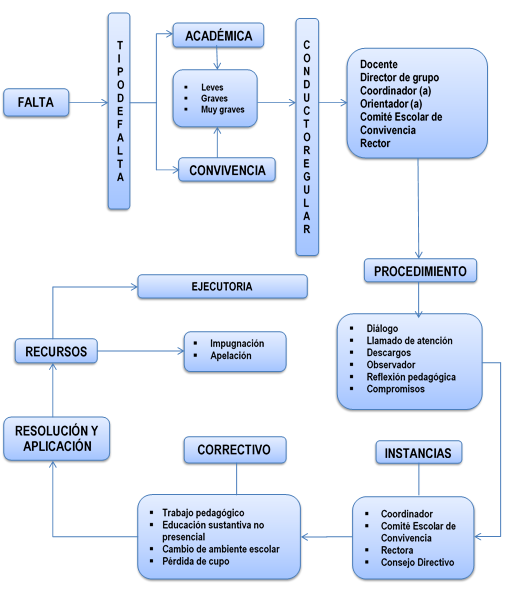 Artículo 50.   SITUACIONES Las situaciones son todas aquellos actos, actitudes, o comportamientos que obstaculizan de algún modo el cabal logro de los fines educativos antonianos, que lesionan de alguna forma a las personas o a la institución, y que contradicen en algún sentido las actitudes formativas necesarias para alcanzar el aprender a conocer, el aprender a convivir, el aprender a hacer y el aprender a ser. Parágrafo: Las situaciones comportamentales se presentan por acción u omisión y es autor de la falta quien la cometa  o induzca a otro a cometerla. La calificación de la misma se hará de acuerdo con la incidencia que la misma tenga frente a la comunidad educativa.  Las faltas se clasifican en tres grupos: faltas leves, graves y muy graves y que dan lugar exclusión o pérdida de cupo.ARTÍCULO 51.  CLASIFICACIÓN DE SITUACIONESSegún el artículo 40 del decreto 1965, las situaciones que afectan la convivencia escolar y ejercicio de los derechos humanos, sexuales y reproductivos, se clasifican en tres tipos:Tipo I: conflictos manejados inadecuadamente y situaciones esporádicas que inciden negativamente en el clima escolar. No generan daños al cuerpo o la salud.Tipo II: situaciones de agresión escolar, acoso escolar (Bullying) y Ciberacoso (Ciberbullying), que no revistan las características de la comisión de un delito y que cumplan con cualquiera de las siguientes características:Que se presenten de manera repetida o sistemáticaQue causen daños al cuerpo o a la salud física o mental sin generar incapacidad alguna para cualquiera de los     involucrados.Tipo III: corresponde a este tipo situaciones de agresión escolar  que sean constitutivas de presuntos delitos contra la libertad, integridad y formación sexual, referidos en el Título IV del libro II, de la ley 599 de 2000, o cuando constituye cualquier otro delito establecido en la ley penal colombiana vigente.Artículo 52.   SITUACIONES TIPO I Son las que interfieren, en menor grado, el normal desarrollo de las actividades institucionales, mientras sean por primera vez, pero sin atentar contra las personas o contra la institución en su dignidad o integridad física, moral o material. Tales situaciones pueden ser corregidas de manera inmediata con amonestaciones verbales o escritas en el observador, o dada la falta, afecta la valoración de urbanidad y/o comportamiento. Estas situaciones pueden ser:Artículo 53.  SITUACIONES  ACADÉMICAS 	1.	El incumplimiento de tareas, trabajos o el presentarse sin los implementos de estudio.	2.	Estar fuera del aula de clase sin causa justificada.3.	Interrupción de las actividades académicas y/o curriculares, mediante actuaciones que impidan el normal desarrollo de la clase como: charlar constantemente, no respetar el turno para intervenir, gritar, otras actitudes que indiquen desorden, etc.4.	Realizar actividades diferentes a las que correspondan a la clase.5.     Propiciar desorden en los cambios de clase. 6.     Traer objetos que distorsionen la atención en el aula.7.     Interrupción de los encuentros remotos y/o clases virtuales, generando desorden o actitudes que conllevan al irrespeto.Artículo 54.  SITUACIONES COMPORTAMENTALES Arrojar papeles y basura  fuera de los recipientes destinados para ello.	Comer en clase y/o masticar chicle en actos religiosos, cívicos, culturales y otros.Desacato a las instrucciones e indicaciones de los docentes.	Desacato a los requerimientos establecidos en el Protocolo de Bioseguridad del ISAP 2020.Mal comportamiento dentro y fuera del colegio.Irrespeto a los compañeros mediante abucheo, burla o apodos.Incumplir las jornadas de aseo del patio y corredores después del descanso. Irse a los baños individual o grupalmente durante el tiempo de clase sin la autorización respectiva. Llegada tarde al colegio o a clases, siempre y cuando no sean reiterativas.No asistir a las actividades programadas por la institución.No entregar  oportunamente u ocultar  las citaciones y/o  circulares enviadas por la institución a los padres de familia.No presentar las excusas dentro del tiempo oportuno (tres días hábiles).No respetar el conducto regular.Permanecer dentro de los salones de clase durante los descansos.Utilizar vocabulario y modales inadecuados.No respetar la formación y adoptar posturas no apropiadas. Desatender la invitación cotidiana a la práctica de las oraciones.No respetar la invitación a entonar  los himnos patrios y/o de la Institución.  Entrar a la sala de profesores u otros sitios NO permitidos sin autorización.Estar por fuera del salón en horas de clase, sin el respectivo permiso.Artículo 55.  PRESENTACIÓN DEL UNIFORME 1.	No acatar las sugerencias, amonestaciones que le hagan respecto a la presentación personal, porte inadecuado del uniforme (teniendo en cuenta el modelo), modales y las normas exigidas por la institución.2.	Portar los uniformes  inadecuadamente, en los días y lugares  que no corresponda. 3.	Traer y portar con el uniforme adornos tales como: collares, manillas, anillos, cadenas, aretes largos, candongas (se admite únicamente un topito en la parte inferior de la oreja), pearcing; bufandas, expansiones,  gorros, guantes,  chaquetas, chalecos, etc. El colegio no se hace responsable por la pérdida de estos artículos.4.	Usar maquillaje y/o tener las uñas con esmalte.5.	Utilizar elementos innecesarios para el porte del uniforme como: pestañas y uñas postizas,  tintes de cabello,  o mechones tinturados,  tatuajes y otros.6.   Portar cualquier prenda del uniforme de forma inadecuada. 7.    El incumplimiento del porte del uniforme correspondiente al día, será causa de llamado de atención por escrito en la agenda con informe a los padres de familia.  Igualmente para la presentación del curso remedial se exigirá el uso de  los uniformes respectivos, de lo contrario, será causal para la no realización del mismo.Artículo 56.   PROCEDIMIENTO SITUACIONES TIPO I  CONLLEVA LAS SIGUIENTES ACCIONES:Para este tipo de faltas se deben aplicar uno de  los siguientes correctivos:Diálogo con el estudiante, reflexión sobre la situación y solución de la falta; si es necesario reporte en el observador con su firma como correctivo, dejando claro que con dicha anotación inicia  el seguimiento que contribuya al desarrollo académico y formativo de la misma.Presentación de descargos escritos en el formato correspondiente, respaldado con la firmas del estudiante y de los padres de familia y/o acudientes cuando se citen para informar de la situación presentada.Diálogo con el director de grupo y búsqueda de solución.La reincidencia en faltas leves, las convierte en faltas graves. Se analiza el caso teniendo en cuenta las circunstancias de orden atenuante o agravante, entiendo como tales la admisión de la responsabilidad en la falta o por el contrario la no aceptación aunque se tengan las pruebas.Se cita al padre de familia y/o acudiente  para informarle de la decisión tomada en el caso, que pueden ser:Compromiso académico y/o convivencial, dependiendo de la clase de falta.Asignación labores pedagógicas al interior de la institución.Parágrafo: Cada uno, de los correctivos, debe ir acompañado de la reflexión acerca del comportamiento que dio origen a la falta y la  sanción aplicada, con el objetivo de reparar la misma.Artículo 57.   SITUACIONES TIPO IISon aquellos comportamientos que atentan contra los valores y principios institucionales, perturbando el normal desarrollo de las actividades y que afectan gravemente las normas disciplinarias de carácter general y particular de la Institución Educativa.  Son faltas graves:Artículo 58.   SITUACIONES  ACADÉMICAS Obtener bajo rendimiento académico en más de un período. Manifestado en la no presentación de trabajos, tareas o actividades, la no preparación de evaluaciones, entre otras.La inasistencia frecuente a clases, actividades señaladas en el cronograma, servicio social y a todas las que hacen parte de la formación integral.La inasistencia del diez por ciento (10%) del año escolar, es causal de la no promoción del estudiante. Intento y/ o copia en las evaluaciones.Fraude y/o copia de trabajos, tareas y demás deberes escolares.  No es permitido hacer tareas en los tiempos de clases y descansos. Facilitar tareas con o sin ánimo de lucro. Uso indebido de las Herramientas de Mediación Tecnológica establecidas por la institución como apoyo al trabajo remoto, digital o de encuentros sincrónicos.Dar información errada a los padres y/o acudientes sobre el proceso y resultados académicos. Suplantación de trabajos con fines económicos. Uso indebido del computador portátil: sin previa autorización escrita por parte de los padres de familia y/o de los docentes y en  espacios y momentos no correspondientes, y que su uso no sea académico. La institución no se hace responsable por la pérdida de dicho elemento.  Artículo 59.   SITUACIONES COMPORTAMENTALES Agresión física o verbal contra cualquier persona que pertenezca o no a la comunidad educativa.Cambiar la versión de un acto comportamental no acorde a los valores antonianos, con fines de justificación del mismo.Apropiarse o tomar cualquier clase de objeto (útiles escolares, dinero, loncheras, meriendas, documentos, etc.) de cualquier miembro de la comunidad educativa.Ausentarse del plantel educativo, sin previa autorización de rectoría y/o coordinaciónActitudes deshonestas. Complicidad en actos que atenten contra la sana convivencia institucional.Cualquier irrespeto de hecho, palabra u omisión a directivos, profesores, compañeras y empleados de la institución.Cualquier daño ocasionado, ya sea en la planta física, materiales o bienes como: pupitres, mesas de trabajo, baños, paredes, puertas, etc. Hacer y/o colocar dibujos, grafiti y  cualquier género de expresiones escritas, en algún sitio del colegio o fuera del mismo. Irrespeto a los símbolos patrios, religiosos e institucionales.La reincidencia de retardos al ingresar a la institución. (4 retardos) por periodo.Promover rifas, ventas y cualquier tipo de actividad comercial dentro del plantel.El porte de objetos como: celulares, juegos virtuales, juegos electrónicos, aparatos reproductores de audio y video grabadoras, secadores, planchas, pinzas y otros. La institución no se hace responsable por la pérdida de dinero ni de ninguno de éstos elementos. Se prohíbe el uso del celular en los espacios del colegio, el estudiante que se encuentre haciendo uso del mismo, se le realizará llamado de atención,  retención del mismo y citación a  los padres de familia y/o acudientes.Promover o participar en actos de desorden que obstaculicen  las actividades educativas curriculares.Salir o entrar a la institución por lugares distintos a las puertas de acceso normal. Usar el servicio de Internet para aspectos diferentes a los estrictamente académicos. Utilizar el nombre de la Institución  o el uniforme para cualquier actividad diferente a las labores académicas, culturales, artísticas, recreativas y deportivas programadas por el colegio.La descuidada presentación personal, la falta de higiene y de hábitos saludables y el desacato a las normas elementales de urbanidad.El desaseo y el desorden, el maltrato de los libros, textos, útiles y materiales escolares.El irrespeto verbal o actitudinal frente a cualquier miembro de la comunidad educativa o particular.Evadir las clases cuando se está dentro de la institución, sin ninguna clase de autorización.Cualquier tipo  de fraude en una excusa (falsificación de la misma o falsedad en los argumentos aducidos).Arrojar basuras u objetos por las ventanillas de las rutas autorizadas por la institución, realizar actos que molesten a los transeúntes y perjudiquen la buena imagen de la institución.El uso no adecuado de los baños de la institución (llamar por celular, permanencia individual o grupal excesiva para evasión de clases).Denigrar de la institución  y cualquier actuación que atente contra su nombre y prestigio.Utilización inadecuada de los servicios del plantel  y materiales de trabajo.El porte de los uniformes en horas y lugares  no correspondientes a las escolares.Manifestaciones afectivas excesivas dentro y fuera de la Institución.No presentarse al colegio, sin previo autorización de su acudiente (evasión).No presentarse a los cursos extracurriculares en el horario correspondiente, sin excusa previa. Salir de la institución sin autorización en el horario de los cursos extracurriculares. Artículo 60.   PROCEDIMIENTO SITUACIONES TIPO  II CONLLEVA LAS SIGUIENTES ACCIONES:Remisión a coordinación para llamado de atención verbal privado o en público y registro en el observador.Presentación de descargos escritos en el formato correspondiente, respaldado con las firmas del estudiante y de los padres de familia y/o acudientes cuando se citen para informar de la situación presentada.Remisión del caso al Comité Escolar de Convivencia, quién analizará el caso teniendo en cuenta las circunstancias de orden atenuante o agravante, entiendo como tales la admisión de la responsabilidad en la situación presentada o por el contrario la no aceptación aunque se tengan las pruebas. Para cada caso se tiene en cuenta el seguimiento del estudiante durante el año escolar, soportado en el observador.Se cita al padre de familia y/o acudiente  para informarle las decisiones tomadas por el Comité Escolar de Convivencia y avalada por el Consejo Directivo en el caso presentado y que pueden ser:Si la situación es de tipo académica y/o convivencial se firma compromiso del estudiante y padres de familia y/o acudientes, con seguimiento a la hoja de vida.Pérdida de la beca estudiantil en caso de tenerla y registro por escrito en el observador del estudiante.Matrícula en observación con seguimiento, con registro escrito en el observador del estudiante.  La reincidencia da lugar a exclusión o pérdida de cupo, avalada por el Consejo DirectivoEducación Sustantiva no Presencial por fuera de la institución asistida con actividades académicas por el tiempo que estipule elComité Escolar de Convivencia, avalado por el Consejo Directivo, máximo 5 días, calendario escolar.Establecimiento de compromiso escolar y/o acta de conciliación como condición para la renovación del contrato de matrícula para el año siguiente.Parágrafo: La Educación Sustantiva no presencial es una suspensión provisional dada en aquellos casos en los que a consideración del Comité Escolar de Convivencia avalado por el Consejo Directivo y dado el tipo de falta o la gravedad de la misma,  llegasen a determinar que la asistencia a la institución de los involucradas en la falta pueda afectar seriamente la convivencia institucional.  En todo caso ante cualquier tipo de situación, al momento de aplicarse el correctivo se tiene en cuenta la proporcionalidad entre el correctivo aplicado y la situación presentada. Toda decisión y recomendación dadas por el Comité Escolar de Convivencia y/o el Consejo directivo, podrán se apeladas en un término no mayor a tres días hábiles.Artículo 61.  SITUACIONES TIPO III Son aquellas  que por su magnitud y trascendencia afectan negativamente  la marcha institucional, además lesionan y perjudican física y/o psicológicamente otros miembros de la comunidad educativa.  Además, la reincidencia en situaciones tipo II y aquellas conductas consideradas como delito en la legislación colombiana. Se consideran las siguientes: Artículo 62.  SITUACIONES ACADÉMICAS 1.	El incumplimiento de los compromisos  académicos  suscritos entre el estudiante, la familia y la institución, previo seguimiento realizado por los diferentes estamentos, garantizando el debido proceso.2.	El fraude en los informes evaluativos.3.	Sustraer, adulterar o falsificar cualquier documento de la institución, planillas de valoración, certificados, constancias, informes, recibos de pago, autorizaciones y/o excusas dadas por docentes, padres de familia y/ o acudiente.4.	Reincidencia en fraude, copia en evaluaciones, donación de trabajos, adulteración de documentos.5.   El deficiente rendimiento del estudiante en sus estudios. Para tal efecto, se revisará el proceso y las observaciones realizadas por compañeros y docentes respecto a su actitud frente al compromiso de asumir los deberes y exigencias académicas. Previo concepto del Comité de Evaluación y Promoción. 6. 	Suplantación de información enviada a través de la Agenda Virtual, WhatsApp, Correo Electrónico o cualquier otro medio.Artículo 63.  SITUACIONES TIPO III, DAN LUGAR A EXCLUSIÓN O PÉRDIDA DE CUPOReincidir en situaciones tipo II Traer a la institución o portar elementos que representen peligro físico o moral (armas, publicaciones, fotografías, películas, videos, CD, tabla ouija, entre otros).El comportamiento permanente  que promueva o incite a contradecir la filosofía, la ética y la  moral antoniana o que atente contra la dignidad o las buenas costumbres de cualquier integrante de la comunidad educativa.Ejecutar o insinuar actos de inmoralidad que vayan en contra del ideario antoniano.Falta de respeto que atenten contra la integridad, autoridad y dignidad de cualquier miembro de la comunidad educativa.Traer, consumir, vender, comprar, invitar  y/o incitar al consumo de: cigarrillos, licores, estupefacientes o cualquier clase de alucinógenos o similares dentro del colegio, igualmente presentarse en estado de embriaguez o alucinamiento a cualquier actividad programada por la institución. Además se aplicará en toda su extensión lo ordenado en la ley 1098 (Código de Infancia y Adolescencia), especialmente lo ordenado en el artículo 33 del mismo. A modo de prevención la institución se reserva el derecho de revisar bolsos, maletas y otros cuando se sospecha de hurto, porte alcohol, cigarrillos, drogas, armas y/o material pornográfico.La destrucción o pérdida intencional de los bienes materiales de la institución, de los compañeros, de profesores o del personal administrativo.La apropiación de bienes ajenos.Traficar, vender, consumir sustancias psicotrópicas en cualquier actividad que se realice en nombre del colegio.  En cumplimiento del Art. 89 de la Ley de Infancia y de la Adolescencia, la institución  pondrá a disposición de los Jueces de Menores y Bienestar Familiar a aquellos estudiantes sobre las cuales se tengan indicios de porte, consumo o tráfico de estupefacientes.Participar a título de cómplice para realizar las faltas contempladas en los numerales contenidos en el presente artículo.Causar daños intencionales a la salud o al cuerpo de cualquier miembro de la Comunidad Educativa dentro o fuera del establecimiento.Denigrar de la institución o realizar cualquier actuación que atente contra el buen nombre y prestigio del colegio.Expresar ofensas verbales, gestuales o escritas (términos altaneros, apodos y expresiones soeces). Utilizar el chantaje o el soborno para conseguir algún beneficio grupal o personal.Toda conducta que sea sancionada como delito por las leyes colombianas.Incumplir lo referido en acta de compromiso, cuando ésta se haya suscrito. La falsificación de cualquier documento.Falsificación y/o suplantación de la firma virtual.Los comportamientos que atenten contra la moral pública, e inciten a los menores a practicar actos inmorales, son faltas graves.Las palabras, actitudes o gestos que insulten u ofendan la dignidad de las personas, el trato discriminatorio en razón de raza, credo, género o condición sexual, las burlas o bromas relacionadas con la orientación sexual de las personas, los chismes y calumnias, la pornografía y el comercio de material erótico son, entre otras, faltas contra los bienes intangibles.Mal comportamiento en la calle y lugares públicos.El estudiante que promueva principios religiosos diferentes a los de la institución, se recomienda cambio de ambiente escolar, teniendo en cuenta los principios y filosofía institucional.Navegar por Internet en páginas no autorizadas en el colegio. Utilizar este medio para agredir la integridad  de cualquier  integrante de la comunidad educativa.Utilizar el correo electrónico, el Messenger, Facebook,  WhatsApp, entre otros, para denigrar del buen nombre de la institución o de  cualquier integrante de la comunidad educativa.Tener matrícula en observación académica y/o disciplinaria y faltar a cualquiera de los deberes que como estudiante se asumieron o son obligación según el reglamento o Manual de Convivencia. Todo acto de grosería, irrespeto, violencia, intimidación, amenaza, injuria, malos tratos o grave indisciplina en que incurra el estudiante contra los profesores, compañeras, superiores y personal administrativo, ya sea dentro o fuera de la institución.No guardar el debido decoro en los actos culturales, deportivos, religiosos u otros en los que intervenga el plantel, mancillando el buen nombre de la institución.La reiteración en fraude en las evaluaciones o trabajos. Así mismo, la apropiación, compra o venta de cuestionarios, tareas, trabajos de investigación, talleres, etc. será considerada fraude en evaluación, agravado por los factores de robo, comercio y premeditación. El comercio o la posesión de objetos o material impreso que atente contra el pudor y las buenas costumbres, o contra los principios religiosos católicos que profesa la institución (pornografía, satanismo, brujería, espiritismo, entre otros).Guardar o portar armas.Sobornar o intentar sobornar a docentes, directivos o personal administrativo, en especies, económicos y otros, para obtener beneficios académicos, para obtener documentación de exclusiva competencia de las directivas, o para evitar los cauces normales de un proceso académico y/o disciplinario.Asociarse con grupos de delincuencia o violencia armada para atacar, chantajear, robar, amenazar, intimidar, atemorizar a cualquier integrante de la comunidad educativa.Destruir, adulterar o hacer desaparecer los registros académicos, controles de asistencia, de seguimiento, observador y certificados de estudio.Portar y/o utilizar armas cortos punzantes, de gas, de fuego, o cualquier artefacto explosivo o juguete bélico, para resolver situaciones o intimidar a compañeras.Grabar y/o subir imágenes que denoten, denigren o atenten contra la integridad física y psicológica de algún integrante de la comunidad educativa.Grabar videos en cualquier espacio de la Instituto y/o que contengan símbolos institucionales ya sea portando  del uniforme u otra índole. Utilizar las redes sociales para hacer reclamos soeces, difamar, calumniar e injuriar, amenazar, chantajear a algún miembro de la comunidad educativa.   Las relaciones entre estudiantes deben ser particularmente respetuosas, las expresiones amorosas no están permitidas.Decir y sostener una mentira que afecte a un miembro o la comunidad educativa. Parágrafo 1: La cancelación de la Matrícula se puede dar en cualquier período del año lectivo y la reserva de admisión para el año siguiente.Parágrafo 2: Atendiendo la autonomía y la responsabilidad de los estudiantes y padres de familia frente al uso de las redes sociales, la institución analizará de forma discrecional la intervención en los casos en que presenten situaciones de conflictos frente a su uso.  Es importante el control por parte de las familias en los tiempos extra escolares. Artículo 64. PROCEDIMIENTO SITUACIONES TIPO  III  CONLLEVA LAS SIGUIENTES ACCIONES:Remisión a coordinación para llamado de atención verbal privado o en público y registro en el observador.Presentación de descargos escritos en el formato correspondiente, respaldado con la firmas del estudiante y de los padres de  familia y/o acudientes cuando se citen para informar de la situación presentada.Remisión del caso al Comité Escolar de Convivencia, quién analizará el caso teniendo en cuenta las circunstancias de orden atenuante o agravante, entiendo como tales la admisión de la responsabilidad en la falta o por el contrario la no aceptación aunque se tengan las pruebas. Para cada caso se tiene en cuenta el seguimiento del estudiante durante el año escolar, soportado en el observador.Se cita al padre de familia y/o acudiente  para informarle de las decisiones tomadas por el Comité Escolar de Convivencia y avalada por el Consejo Directivo en el caso presentado y que pueden ser:Si la situación es de tipo académica y/o convivencial se firma compromiso del estudiante y padres de familia y/o acudientes, con seguimiento a la hoja de vida.Pérdida de la beca estudiantil en caso de tenerla y registro por escrito en el observador del estudiante.Matrícula en observación con seguimiento, con registro escrito en el observador del estudiante.  La reincidencia da lugar a exclusión o pérdida de cupo, avalada por el Consejo DirectivoEducación Sustantiva no Presencial por fuera de la institución asistida con actividades académicas por el tiempo que estipule el Comité Escolar de Convivencia, avalado por el Consejo Directivo, máximo 30 días hábiles, calendario académico.Establecimiento de compromiso escolar y/o acta de conciliación como condición para la renovación del contrato de matrícula para el año siguiente.Cancelación inmediata del contrato de matrícula (en cualquier época del año escolar)  o negación del cupo para el año siguiente.(Sentencia 397 de 1997) “… cuando el centro educativo exige del estudiante respuestas en materia académica, disciplinaria, moral o física, o cuando demanda de él unas responsabilidades propias de su estado, así como cuando impone sanciones proporcionales a las faltas que comete, siempre que desempeñe tal papel de modo razonable y sujeto al orden jurídico, no está violando los derechos fundamentales del educando sino, por el contrario, entregando a éste la calidad de educación que la constitución desea” (Corte Constitucional. Sentencia T.397 de agosto 19 de 1997)Parágrafo: Cada uno, de los correctivos, debe ir acompañado de la reflexión pedagógica acerca del comportamiento que dio origen a la falta, con el objetivo de reparar la misma. ARTÍCULO 65.   TIPOS DE ACCIONES ESPECIALES Y PROCEDIMIENTO PARA SU APLICACIÓN 1.	Negación del cupo para el año siguiente (situaciones tipo II y tipo III).2.	Exclusión del acto de ceremonia de proclamación de bachilleres (grado undécimo) y de certificación (grado noveno).3.	Estudiantes de grado once que tengan compromiso de convivencia, será revisada su participación en la ceremonia de proclamación.4.        Educación sustantiva no presencial.5.       Cancelación de la matrícula y retiro de la institución  ARTÍCULO 66.  RUTA DE ATENCIÓN INTEGRAL PARA LA CONVIVENCIA ESCOLAR (LEY 1620, artículo 29)La ruta de atención integral para la convivencia escolar, define los procesos y los protocolos que sigue el ISAP, en todos los casos en que se vea afectada la convivencia escolar (según la clasificación de la situación: tipo I, II o III) y los derechos humanos, sexuales y reproductivos: violencia escolar, acoso o vulneración de derechos sexuales y reproductivos, así como de caso de embarazo en adolescentes.  La ruta de atención integral inicia con la identificación de situaciones que afectan la convivencia, las cuales tendrán que ser remitidas al Comité Escolar de Convivencia, para su documentación, análisis y atención a partir de la aplicación del manual de convivencia. Los componentes según el artículo 30 de la ley son:Promoción: fomentar el mejoramiento de la convivencia y el clima escolar con el fin de generar un entorno favorable para el ejercicio real y efectivo  de los derechos humanos, sexuales y reproductivos.Prevención: Intervenir oportunamente en los comportamientos que podrían afectar la realización efectiva de los derechos humanos, sexuales y reproductivos en el contexto escolarAtención: asistir oportunamente a los miembros de la comunidad educativa frente a las situaciones que afectan la convivencia escolar y el ejercicio de los derechos humanos, sexuales y reproductivos.Seguimiento: seguimiento y evaluación de las estrategias y acciones de promoción, prevención y atención desarrolladas por los actores e instancias del sistema nacional de convivencia escolar.ARTÍCULO 67.  DEFINICIONESSegún el artículo 39 del decreto 1965 del 11 de septiembre de 2013, es importante establecer y aclarar algunos conceptos relacionados directamente con la estructura del Sistema de Convivencia escolar; entre estos tenemos:Conflictos. Son situaciones que se caracterizan porque hay una incompatibilidad real o percibida entre una o varias personas frente a sus intereses. Conflictos manejados inadecuadamente. Son situaciones en las que los conflictos no son resueltos de manera constructiva y dan lugar a hechos que afectan la convivencia escolar, como altercados, enfrentamientos o riñas entre dos o más miembros de la comunidad educativa de los cuales por lo menos uno es estudiante y siempre y cuando no exista una afectación al cuerpo o a la salud de cualquiera de los involucrados. Agresión escolar. Es toda acción realizada por uno o varios integrantes de la comunidad educativa que busca afectar negativamente a otros miembros de la comunidad educativa, de los cuales por lo menos uno es estudiante. La agresión escolar puede ser física, verbal, gestual, relacional y electrónica. Agresión física. Es toda acción que tenga como finalidad causar daño al cuerpo o a la salud de otra persona. Incluye puñetazos, patadas, empujones, cachetadas, mordiscos, rasguños, pellizcos, jalón de pelo, entre otras. Agresión verbal. Es toda acción que busque con las palabras degradar, humillar, atemorizar, descalificar a otros. Incluye insultos, apodos ofensivos, burlas y amenazas. Agresión gestual. Es toda acción que busque con los gestos degradar, humillar, atemorizar o descalificar a otros. Agresión relacional. Es toda acción que busque afectar negativamente las relaciones que otros tienen. Incluye excluir de grupos, aislar deliberadamente y difundir rumores o secretos buscando afectar negativamente el estatus o imagen que tiene la persona frente a otros. Agresión electrónica. Es toda acción que busque afectar negativamente a otros a través de medios electrónicos. Incluye la divulgación de fotos o videos íntimos o humillantes en Internet, realizar comentarios insultantes u ofensivos sobre otros a través de redes sociales y enviar correos electrónicos o mensajes de texto insultantes u ofensivos, tanto de manera anónima como cuando se revela la identidad de quien los envía.   Acoso escolar (bullying). De acuerdo con el artículo 2 de la Ley 1620 de 2013, es toda conducta negativa, intencional metódica y sistemática de agresión, intimidación, humillación, ridiculización, difamación, coacción, aislamiento deliberado, amenaza o incitación a la violencia o cualquier forma de maltrato psicológico, verbal, físico o por medios electrónicos contra un niño, niña o adolescente por parte de un estudiante o varios de sus pares con quienes mantiene una relación de poder asimétrica, que se presenta de forma reiterada o a lo largo de un tiempo determinado. También puede ocurrir por parte de docentes contra estudiantes, o por parte de estudiantes contra docentes, ante la indiferencia o complicidad de su entorno. Ciberacoso escolar (ciberbullying). De acuerdo con el artículo 2 de la Ley 1620 de 2013, es toda forma de intimidación con uso deliberado de tecnologías de información (Internet, redes sociales virtuales, telefonía móvil y video juegos online) para ejercer maltrato psicológico y continuado. Violencia sexual. De acuerdo con lo establecido en el artículo 2 de la Ley 1146 de 2007, "se entiende por violencia sexual contra niños, niñas y adolescentes todo acto o comportamiento de tipo sexual ejercido sobre un niño, niña o adolescente, utilizando la fuerza o cualquier forma de coerción física, psicológica o emocional, aprovechando las condiciones de indefensión, de desigualdad y las relaciones de poder existentes entre víctima y agresor".  Vulneración de los derechos de los niños, niñas y adolescentes: Es toda situación de daño, lesión o perjuicio que impide el ejercicio pleno de los derechos de los niños, niñas y adolescentes. Restablecimiento de los derechos de los niños, niñas y adolescentes: Es el conjunto de actuaciones administrativas y de otra naturaleza, que se desarrollan para la restauración de su dignidad e integridad como sujetos de derechos, y de su capacidad para disfrutar efectivamente de los derechos que le han sido vulnerados. 
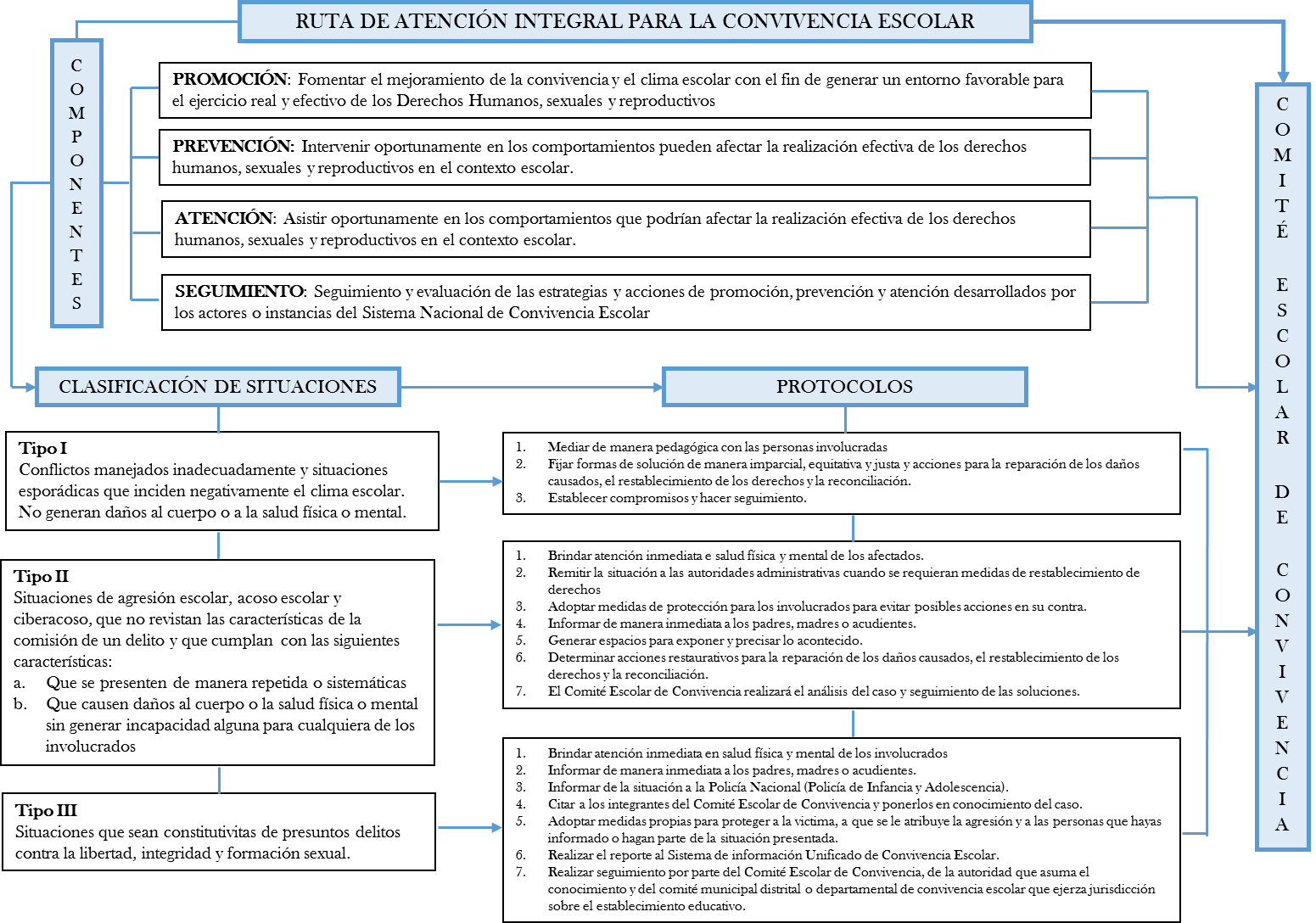 ARTÍCULO 68.  DE LOS PROTOCOLOS (Ley 1620, artículo 31)Los protocolos del ISAP están orientados a fijar los procedimientos necesarios para asistir oportunamente a la comunidad educativa frente a las situaciones que afecten la convivencia escolar y el ejercicio de los derechos humanos, sexuales y reproductivos. El componente de atención de la ruta será activado por el Comité de Convivencia Escolar por la puesta en conocimiento de la víctima, docente, padre de familia u otra persona que conozca de situaciones que afectan la convivencia escolar de la institución.Los protocolos y procedimientos de la ruta de atención integral deberán considerar como mínimo los siguientes postulados: La puesta en conocimiento de los hechos por parte de las directivas, docentes y estudiantes involucrados. El conocimiento de los hechos a los padres de familia o acudientes de las víctimas y de los generadores de los hechos violentos. Se buscarán las alternativas de solución frente a los hechos presentados procurando encontrar espacios de conciliación, cuando proceda, garantizando el debido proceso, la promoción de las relaciones participativas, incluyentes, solidarias, de la corresponsabilidad y el respeto de los derechos humanos. Se garantice la atención integral y el seguimiento pertinente para cada caso. Una vez agotada esta instancia, las situaciones de alto riesgo de violencia escolar o vulneración de derechos, sexuales y reproductivos de las niñas y adolescentes que no puedan ser resueltas por las vías que establece el manual de convivencia y se requiera de la intervención de otras entidades o instancias, serán trasladadas por la rectora de la institución, de conformidad con las decisiones del Comité Escolar de Convivencia, al ICBF, la Comisaría de Familia, la Personería Municipal o Distrital o a la Policía de Infancia y Adolescencia, según corresponda. Parágrafo. La aplicación de los protocolos tendrá lugar frente a las situaciones que se presenten de estudiantes hacia otros miembros de la comunidad educativa, o de otros miembros de la comunidad educativa hacia estudiantes.  La elaboración del protocolo tiene en cuenta las situaciones Tipo I, II o III  que afectan la convivencia escolar y el ejercicio de los derechos humanos, sexuales y reproductivos:Tipo I Reunir inmediatamente a las partes involucradas en el conflicto y mediar de manera pedagógica para que éstas expongan sus puntos de vista y busquen la reparación de los daños causados, el restablecimiento de los derechos y la reconciliación dentro de un clima de relaciones constructivas en la institución. Fijar la forma de solución de manera imparcial, equitativa y justa, encaminada a buscar la reparación de los daños causados, el restablecimiento de los derechos y la reconciliación dentro de un clima de relaciones constructivas en el grupo involucrado o en la institución. De esta actuación se dejará registro.Realizar seguimiento del caso y de los compromisos a fin de verificar si la solución fue efectiva o si se requiere acudir a los protocolos consagrados en los artículos 43 y 44 del decreto 1965 de 2013.Tipo IIEn casos de daño al cuerpo o a la salud, garantizar la atención inmediata en salud física y mental de los involucrados, mediante la remisión a las entidades competentes, actuación de la cual se dejará registro.Cuando se requieran medidas de restablecimiento de derechos, remitir la situación a las autoridades administrativas, en el marco de la Ley 1098 de 2006, actuación de la cual se dejará registro.Adoptar las medidas para proteger a los involucrados en la situación de posibles acciones en su contra, actuación de la cual se dejará registro.Informar de manera inmediata a los padres, madres o acudientes de todos los estudiantes involucrados. actuación de la cual se dejará el respectivo registro.Generar espacios en los que las partes involucradas y los padres, madres o acudientes de los estudiantes, puedan exponer y precisar lo acontecido preservando en cualquier caso, el derecho a la intimidad, confidencialidad y demás derechos. Determinar las acciones restaurativas que busquen la reparación de los daños causados, el restablecimiento de los derechos y la reconciliación dentro de un clima de relaciones constructivas en la institución; así como las consecuencias aplicables a quienes han promovido, contribuido o participado en la situación reportada. El presidente del comité escolar de convivencia informará a los demás integrantes de este comité, sobre la situación ocurrida y las medidas adoptadas. El comité realizará el análisis y seguimiento, a fin de verificar si la solución fue efectiva o si se requiere acudir al protocolo consagrado en el artículo 44 del decreto 1965. El comité escolar de convivencia dejará constancia en acta de todo lo ocurrido y de las decisiones adoptadas, la cual será suscrita por todos los integrantes e intervinientes. El presidente del comité escolar de convivencia reportará la información del caso al aplicativo que para el efecto se haya implementado en el Sistema de Información Unificado de Convivencia Escolar. 
Tipo IIIEn casos de daño al cuerpo o a la salud. garantizar la atención inmediata en salud física y mental de los involucrados, mediante la remisión a las entidades competentes, actuación de la cual se dejará registro.Informar de manera inmediata a los padres, madres o acudientes de todos los estudiantes involucrados, actuación de la cual se dejará registro. El presidente del Comité Escolar de Convivencia de manera inmediata y por el medio más expedito, pondrá la situación en conocimiento de la Policía Nacional, actuación de la cual se dejará registro. No obstante, lo dispuesto en el numeral anterior, se citará a los integrantes del comité escolar de convivencia en los términos fijados en el manual de convivencia. De la citación se dejará registro. El presidente del comité escolar de convivencia informará a los participantes en el comité, de los hechos que dieron lugar a la convocatoria, guardando reserva de aquella información que pueda atentar contra el derecho a la intimidad y confidencialidad de las partes involucradas, así como del reporte realizado ante la autoridad competente.Artículo 69.    VALORACIÓN DE URBANIDADLlegadas Tarde En caso de llegar a la institución después de la 6:30 a.m. (sección bachillerato), 7:30 a.m. (secciones preescolar y primaria)  el estudiante se considera que llegó tarde y se registra en la carpeta de retardos.Cuando el estudiante llegue después de las 6:40 a.m. a la institución (sección bachillerato) y 7:40 a.m., (sección primaria),  el padre de familia y/o  acudiente debe hacerse presente  en  la coordinación  para firmar la orden de ingreso.Cuando complete cuatro (4) retardos, el estudiante y el padre de familia y/o acudiente, deben firmar un compromiso y se inicia el proceso disciplinario y correctivo.Si el estudiante llega tarde, debe quedarse por fuera de la primera hora de clase asumiendo como nota 10 en las diferentes actividades realizadas. Si el estudiante acumula cuatro (4) retardos o más por período, se bajará en la valoración de las evaluaciones bimestrales que se vean afectadas por dicha falta.  Si el estudiante reincide en las llegadas tarde durante el año escolar, se suspende un día de clases notificando al padre de familia y/o acudiente, asumiendo las consecuencias académicas y comportamentales. Para el caso de las clases remotas o encuentros sincrónicos es importante notificar a través de la Agenda Virtual, WhatsApp, o llamada telefónica, los inconvenientes que se presenten, en todo caso se debe procurar el ingreso a tiempo a través de las herramientas digitales de mediación tecnológica. Llamados de Atención Se considera reportes realizados en los diferentes registros escolares, tales como:  porte adecuado del uniforme durante la jornada escolar, incumplimiento de los horarios de clase, encontrarse fuera de clase, llamados de atención por normalización en clases y otras actividades.  ValoraciónLa valoración de la nota de urbanidad (disciplina)  en cada período está sujeta a los retardos y llamados de atención, teniendo en cuenta el número de fallas acumuladas en el período:Parágrafo: A mitad de  cada uno de los períodos académicos en que se encuentra distribuido el año escolar, el director(a) de curso  informará a cada uno de los estudiantes el número de retardos y/o llamados de atención por porte inadecuado de uniforme y otros relacionados con disciplina y comportamiento, con el fin de diseñar un plan de mejoramiento individual que no afecte su desempeño.  TÍTULO VII  NORMATIVIDAD ACADÉMICAArtículo 70.   CURRÍCULOPara efectos de la educación que imparte la institución, se entiende por currículo el conjunto de criterios, planes de estudio, programas, metodologías y procesos que contribuyen a la formación integral y a la construcción de la identidad cultural: nacional, regional y local; incluyendo también los recursos humanos, académicos y físicos para poner en práctica las políticas y llevar a cabo el Proyecto Educativo Institucional.ADOPCIÓN Y DIVULGACIÓN DEL CURRÍCULOLa adopción del currículo y sus modificaciones son efectuadas por el Consejo Directivo de , mediante el mismo procedimiento señalado para el Proyecto Educativo Institucional en el artículo 15 del Decreto 1860 de 1994. Una vez adoptado debe ser divulgado entre  y cualquier miembro de ella podrá dirigirse a  del Plantel para solicitarlo y que presente ante el Consejo Directivo, los ajustes o modificaciones que considere pertinente hacerle, tanto a éste como al Proyecto Educativo Institucional en general.Artículo 71.  NIVELESSe denomina nivel a cada uno de los niveles de Educación Formal que ofrece la Institución, así:1.	Educación Preescolar:  	Pre jardín, Jardín y Transición.2.	Educación Básica: 		Del grado Primero al grado Noveno. 3.	Educación Media: 		Décimo y Undécimo.Artículo 72. ÁREAS DE FORMACIÓN EN EDUCACIÓN PREECOLAR, BÁSICA Y MEDIA	Son áreas fundamentales y obligatorias para la Educación Básica y Media: (Art.23 de la Ley 115/94).Para el logro de los objetivos de la educación básica y media, se establecen áreas obligatorias y fundamentales, y áreas optativas con sus respectivas asignaturas.Áreas de formación Preescolar                                                                      Áreas de formación Básica Primaria Áreas de formación Básica y MediaArtículo 73. PROYECTOS TRANSVERSALES PEDAGÓGICOS Los proyectos pedagógicos contemplados en el Artículo 14 de la ley General de Educación 115 de 1994, se desarrollarán de manera transversal, a lo largo de todos los años de educación Preescolar, Básica y Media. Estos están asociados a las áreas fundamentales de acuerdo con la naturaleza de ambos:Artículo 74.  EVALUACIÓN Y PROMOCIÓNEl Sistema Institucional de Evaluación Escolar del Instituto San Antonio de Padua atiende a  la fundamentación legal educativa vigente, conforme a ley 115 de 1994, el decreto 1860 de 1994,  y el decreto 1290 del 16 de abril de 2009, por el cual se reglamenta la evaluación del aprendizaje y promoción de los estudiantes de los niveles de educación preescolar, básica y media, ajustándose a los enunciados en el artículo 3 sobre  propósitos de la evaluación institucional de los estudiantes que dice:Identificar las características personales, intereses, ritmos de desarrollo y estilos de aprendizaje del estudiante para valorar sus avances.Proporcionar información básica para consolidar o reorientar los procesos educativos relacionados con el desarrollo  integral del estudiante.Suministrar información que permita implementar estrategias pedagógicas para apoyar a los estudiantes que presenten debilidades y desempeños superiores en su proceso formativo.4.   Determinar la promoción de estudiantes.5.   Aportar información para el ajuste e implementación del plan de mejoramiento institucional.Así, la institución reconoce la evaluación como un  proceso que favorece o mejora constantemente aquello que está fallando: el aprendizaje de los estudiantes, la estrategia o metodología del docente, el material pedagógico que se utiliza al interior de las clases, las relaciones interpersonales.  De esta manera se considera como un proceso continuo e integral  que determina la calidad, eficiencia y eficacia en el desarrollo del proceso pedagógico. Es continuo, porque permite evidenciar los avances y dificultades, e identificar sus causas, con el fin de establecer las estrategias de mejoramiento y afianzamiento en un trabajo  permanente  que involucre la participación activa de la  familia en los procesos de enseñanza – aprendizaje.Es integral, porque la evaluación no solo se interesa por la adquisición de conocimientos, sino que también tiene en cuenta el desarrollo humano y sus dimensiones: física, afectiva, cognitiva, social y de convivencia, ética, axiológica y trascendente,  y su proyección práctica al servicio de su propio desarrollo y al prójimo. Así la evaluación se convierte en sí misma en una valoración de la acción enseñanza y aprendizaje, lo cual lleva implícito tanto procesos internos como externos, tales como: la espiritualidad, la responsabilidad, la autonomía, el respeto, la laboriosidad,  la motivación por aprender, los aciertos, las dificultades, el trabajo en equipo.Este tipo de evaluación pretende analizar la forma cómo los estudiantes  están aprendiendo de acuerdo a la obtención de los logros propuestos. Sólo así se podrá definir y seguir un plan de mejoramiento a estudiantes que presenten dificultades. La evaluación como proceso integral y continuo se realiza a través de tres aspectos orientados al desarrollo pleno de la persona:Cognitivo: Proceso que lleve a el estudiante  al desarrollo del pensamiento lógico, reflexivo, crítico y creativo.Procedimental: El uso  de herramientas, técnicas, habilidades, destrezas, estrategias y metodologías que le permitan a el estudiante el desarrollo del conocimiento adquirido en contextos reales.Actitudinal: Manifestaciones como la disposición, interés, participación, colaboración, respeto, identidad institucional y responsabilidad  reflejadas en el comportamiento y el desempeño del estudiante a nivel convivencial.Es así que, la valoración final no se reduce a un solo criterio de evaluación, sino que es la acumulación de varias acciones que integren procesos, recursos, resultados y progresos en los conocimientos y en el desarrollo integral de los procesos de formación humana. Por lo tanto, la nota definitiva en cada período para las diferentes asignaturas es el resultado de cualificar todos los aspectos del proceso pedagógico y/o actividades desarrolladas por los estudiantes durante el respectivo período académico.En el diseño curricular, cada asignatura establece para cada grado un grupo aprendizajes esperados, desempeños, habilidades y competencias por período que deberán ser apropiados, adquiridos y desarrollados por los estudiantes. Los niveles de desempeño, deben contener los tres aspectos orientados al desarrollo pleno de la persona, mencionados anteriormente. De igual manera, cada asignatura debe incluir en su planeación metas de promoción. Metas de promoción: se relacionan con los aspectos cognitivos, procedimentales y actitudinales necesarios como requisito para el desempeño en el siguiente grado escolar. Son las metas que permiten evidenciar en el curso remedial, si el estudiante es apto para cursar el siguiente grado. En el caso de once, son los desempeños que el estudiante debe manejar en  este nivel.  Artículo 75. PERÍODOS ACADÉMICOS Y EVALUACIÓNEl año escolar se divide para efectos de promoción y evaluación en cuatro períodos y en cada uno de estos se evaluará el aprendizaje y el desarrollo de los procesos pedagógicos del estudiante en todas las asignaturas de conocimiento y formación en aspectos tales como lo cognitivo, procedimental y actitudinal. Así, como en el logro de metas, propósitos, la utilización de recursos, la adquisición y progreso en habilidades y destrezas, avances y dificultades, entre otros.Las dos primeras semanas de febrero se desarrollará una prueba diagnóstica y la nivelación en cada área, según las necesidades de los diferentes grados.La definitiva en cada período de las diferentes asignaturas es el resultado de cualificar todos los aspectos del proceso pedagógico y actividades desarrolladas por el estudiante durante todo el tiempo del período académico.La definitiva de cada área del plan de estudios, se aprueba en el conjunto de las asignaturas que conforman el área.  Al iniciar cada período los docentes darán a conocer las temáticas, la metodología de trabajo en clase, las actividades y la forma cómo será evaluado el estudiante en los desempeños propuestos y las estrategias de superación de dificultades.  Mensualmente los estudiantes recibirán los Syllabus de cada asignatura, los cuales comprenden:  Aprendizajes Esperados, Desempeños, Metodología, Proceso de Evaluación y Cronograma de Actividades a realizar.   Los Syllabus permiten afianzar los procesos de enseñanza y de aprendizaje fortaleciendo la autonomía y la ruta de trabajo planeada.Cada maestro lleva un registro valorativo de cada estudiante en la respectiva asignatura.A mitad de cada período se informa a cada estudiante sobre su desempeño en todas las asignaturas (corte de período).Como medio para constatar los desempeños de los estudiantes el docente utiliza estrategias y metodologías que permitan evidenciar el avance continuo de los procesos de aprendizaje a través de juego de roles, trabajos prácticos y de investigaciones, trabajos dirigidos, proyectos, talleres, trabajos en grupo, exposiciones, salidas pedagógicas, discusiones en pequeños grupos, puesta en común, análisis de textos y de situaciones, pruebas orales y escritas, pruebas bimestrales tipo Saber, plataforma digital y demás  experiencias individuales y grupales  como forma de participación que reflejan el grado de respuesta al modelo pedagógico. Cada docente da los juicios valorativos que de acuerdo con la naturaleza de su área, deben demostrar en su desempeño los estudiantes, determinando los niveles, circunstancias internas y externas, limitaciones o facilidades para alcanzarlos.Con el fin de mejorar los desempeños de los estudiantes, orientados hacia la exigencia y la calidad, se establecen parámetros de seguimiento y revisión de presentación de trabajos, carpetas y cuadernos relacionados con la revisión de ortografía, redacción, pulcritud, referencias bibliográficas y caligrafía.El estudiante tendrá como mínimo cinco valoraciones en su desempeño en cada asignatura y área del plan de estudios, de acuerdo a la intensidad horaria.  Dentro de la evaluación como proceso continuo e integral se tiene en cuenta el aspecto actitudinal. La evaluación tiene en cuenta las capacidades, contexto familiar y social del estudiante, verificado  con seguimiento  por parte de orientación escolar.Si un estudiante no asiste a un examen, exposición o no presenta trabajos asignados  por razones justificadas, tendrá derecho a presentarlo  en una fecha asignada por  el docente  a más tardar  tres días hábiles después de la presentación de la excusa avalada por coordinación académica.Si en un examen más del 51% de los estudiantes del curso  pierde, el docente realiza un refuerzo del tema evaluado, según proceso realizado y estudio del caso respectivo.La Institución registra en formatos establecidos las llegadas tarde, llamados de atención por el porte inadecuado del uniforme, faltas leves, graves y muy graves; lo que afecta la valoración en el desempeño comportamental de cada período.   Al finalizar cada periodo se realiza una evaluación bimestral tipo SABER, con una valoración del 25 por ciento del total        del desempeño del periodo que reúne todo el proceso.En cuanto a la valoración cuantitativa del proceso de evaluación por período se establece sobre un porcentaje del 100%,   	discriminado de la siguiente manera:Escala de valoración de procesos enseñanza - aprendizajeArtículo 76.  ESCALA DE VALORACIÓN INSTITUCIONAL Y SU RESPECTIVA EQUIVALENCIA CON LA ESCALA NACIONALLa escala numérica se aplicará a todos los grados de 10 a 100. Además, según esta escala, la valoración mínima asignada para aprobar una asignatura es de 70 o DESEMPEÑO BÀSICO. Cuando en un periodo la nota final de la asignatura  sea 69.5 se aproximará a 70.El Instituto San Antonio de Padua, define cada uno de los desempeños de la escala nacional (art. 5 decreto 1290/09) así:Desempeño SuperiorLa denominación Desempeño Superior se aplica para aquel estudiante que supera satisfactoriamente  todos los logros propuestos.  No presenta dificultades en su proceso académico y convivencial; y demuestra alto sentido de autonomía y responsabilidad frente a sus deberes escolares. Desempeño AltoSe entiende como Desempeño Alto cuando el estudiante alcanza todos los logros propuestos conforme a su capacidad y no presenta observaciones de convivencia.  Reconoce y trabaja para superar las dificultades que se le presentan  en las actividades. Desempeño BásicoLa denominación Desempeño Básico se aplica cuando el estudiante alcanza los logros mínimos requeridos durante el período. Presenta faltas de asistencia y/o de convivencia que afectan su proceso y dificultades que supera parcialmente.   Desarrolla  un mínimo de actividades requeridas para  alcanzar los logros.  En algunas ocasiones requiere acompañamiento del docente  y del padre de familia y/o acudiente.Desempeño BajoSe entiende como Desempeño Bajo cuando al estudiante se le dificulta alcanzar los logros mínimos requeridos. Su falta de compromiso y responsabilidad afectan directamente su  desempeño académico. Presenta desinterés  en el desarrollo y entrega  de actividades de clase.  Su actitud no favorece  los procesos de enseñanza- aprendizaje  y de formación integral.Artículo 77. ESTRATEGIAS DE APOYO NECESARIAS PARA RESOLVER SITUACIONES PENDIENTES DE LOS ESTUDIANTESEn el proceso académico, se tienen en cuenta las competencias de cada estudiante para la asimilación de saberes y conceptos, los cuales le permitirán alcanzar las metas trazadas en cada periodo, por lo tanto las estrategias serán las siguientes:  A mitad de cada período se informa a cada estudiante sobre su desempeño en todas las asignaturas. Quienes demuestren desempeños bajos académicos en dos o más materias se citará al padre de familia y/o acudiente para iniciar un plan de mejoramiento individual, con compromiso y firmas respectivas.Citación grupal a padres de familia y estudiantes que presenten desempeño bajo en dos o más áreas para llegar a acuerdos sobre estrategias y planes de mejoramiento que conlleven a la superación de dificultades.Cuando la insuficiencia académica se debe a problemas de índole personal, afectivo, familiar y/o social se remite un  informe a  orientación escolar para el debido acompañamiento.Cuando la insuficiencia académica se dé por motivo de  convivencia se remite el informe al comité de convivencia, quien   analizará y determinará las acciones pertinentes para cada caso, previo proceso padre de familia y/o acudiente. Seguimiento a través de la agenda (formato) con los procesos, valoraciones y respectivos porcentajes en cada período.Para un mejor seguimiento académico, se le recomienda a el estudiante que guarde o pegue en portafolio sus trabajo, exámenes y hacerlos firmar por el padre de familia y/o acudiente. En caso de reclamación se hace la respectiva revisión.Seguimiento desde orientación, coordinación y rectoría por grados de casos de estudiantes que presenten dificultades y desempeño bajo,  durante el año escolar.El Comité de Evaluación analizará los casos de estudiantes que presenten desempeño bajo, así como casos de áreas con alto porcentaje de pérdida.  El comité de evaluación determinará las recomendaciones para cada caso.Curso Remedial  para estudiantes con desempeño bajo hasta en dos áreas, resultado de los cuatro períodos con valoración mínima de 40 en la escala establecida por la institución.  Para el curso se tiene en cuenta: asistencia, consultas y trabajos desarrollados por los estudiantes; explicaciones y aclaraciones de los docentes y examen escrito.Para el caso de estudiantes nuevos la Institución tendrá en cuenta el certificado de desempeño expedido por el establecimiento educativo de origen, siempre y cuando su desempeño sea básico, alto y/o superior.  En los casos de estudiantes nuevos promocionados con áreas (máximo dos) en desempeño bajo, el estudiante realiza un curso obligatorio  de nivelación extra escolar antes de inicio de clases.Para aquellos estudiantes que ingresan después del primer periodo a la institución, cada docente, según sea el caso, realiza un plan de trabajo de nivelación el cual debe estar apoyado por la familia, previo compromiso académico y convivencial realizado por el estudiante.Corte de Período Con el fin de establecer estrategias académicas y pedagógicas para la superación de dificultades presentadas por los estudiantes, antes de culminar cada período académico, se establece el corte de período.  Este  se realiza contando la mitad de los días del calendario escolar correspondiente a cada bimestre, aparecerá en el cronograma escolar y se deben tener en cuenta los siguientes parámetros y requerimientos para el apoyo de superación de dificultades:Los docentes de cada asignatura reportan en la plataforma digital de valoraciones, mínimo tres notas correspondientes al trabajo en clase y extra clase.Realización del reporte en acta de seguimiento académico de cada estudiante, con registro y notificación a los padres de familia y/o acudientes.Plan de acción de mejora.  Los docentes establecerán las acciones de mejora para los estudiantes que presenten dificultades.  Estas serán subidas a la plataforma digital y se deben entregar en las fechas establecidas por coordinación académica.  La valoración de las acciones de mejora reemplazan la nota numérica más baja que presente el estudiante.Reporte y seguimiento en la agenda escolar del estudiante.  Los estudiantes, en acompañamiento y control por parte de los docentes deben registrar las notas del período de cada asignatura en el formato que para tal fin aparece en la agenda.  Igualmente  se registra el cumplimiento  y valoración de las acciones de mejora establecidas para cada estudiante. *Las acciones de mejora serán evaluadas por los docentes, supeditadas a la asistencia, firma y compromiso de los estudiantes y padres de familia a la citación correspondiente al corte de período.Primer Curso RemedialTerminados los dos primeros periodos académicos se les dará a los estudiantes, la oportunidad de realizar un curso remedial, programado en tiempo escolar, el cual tendrá una duración de dos (2) días. Los estudiantes podrán presentar éste curso remedial en las asignaturas en las cuales presenten desempeño bajo. Este proceso no tendrá costo alguno y es de carácter obligatorio.  Segundo Curso RemedialDesarrollado en la semana anterior al receso escolar programado en el mes de octubre, éste se llevará a cabo durante el tiempo ordinario del calendario académico, estipulado para dos días.  Los estudiantes podrán presentar éste curso remedial en las asignaturas en las cuales presenten desempeño bajo. Este proceso no tendrá costo alguno y es de carácter obligatorio. *Las acciones de mejora correspondientes a los cursos remediales, se suben a la plataforma digital, con un tiempo estipulado de dos semanas antes de las fechas establecidas para la realización del curso.Valoración de los Cursos RemedialesLa valoración de los cursos remediales, será distribuida de la siguiente forma:Parágrafo: La asistencia al curso remedial no garantiza la superación de las dificultades presentadas.  El proceso de superación  estará  sujeto a la actitud e interés en el trabajo en el aula, el cumplimiento de actividades desarrolladas y el resultado de la evaluación final del curso.Nivelación Final – Prueba de SuficienciaAl finalizar el cuarto periodo, los estudiantes que presenten desempeño bajo en la valoración final de 1 o máximo 2 áreas, se les entregará un plan de mejoramiento que comprende: las temáticas vistas durante el año en la asignatura y un taller de afianzamiento los cuales podrá descargar de la plataforma virtual de la institución. Se contará con dos días de nivelación, en los cuales los estudiantes dispondrán de un horario por asignatura, tiempo en el cual se tendrá la oportunidad de aclarar inquietudes con los docentes, los cuales a su vez realizarán las explicaciones y aclaraciones respectivas, en caso de la no asistencia por parte del estudiante, el docente realizará el reporte a Coordinación para su respectivo seguimiento. El taller no tendrá valoración alguna y el porcentaje de la prueba de suficiencia corresponde al 100% de la valoración final.  Parágrafo: Al finalizar los cursos remediales y la nivelación final o prueba de suficiencia se realizará acta de informe correspondiente a los resultados obtenidos por cada estudiante, como constancia del proceso llevado a cabo serán entregados a cada acudiente. Artículo 78.  FRAUDES El estudiante que se le compruebe plagio, fraude o intento de copia en evaluaciones, trabajos, talleres, guías, etc.; se sanciona con la pérdida de la valoración del mismo en la asignatura; además, el respectivo registro en observador y correctivo pedagógico.Si al estudiante se le comprueba el fraude en evaluaciones, trabajos, talleres, guías, etc.;  en los días fijados para el curso remedial, se sanciona con la pérdida de la valoración académica del área. Adicionalmente, se sanciona disciplinariamente.   Se considera fraude por parte de los estudiantes la suplantación o realización de trabajos con fines económicos, en tal caso de comprobarse el proceso de sanciona con la pérdida de la valoración de la asignatura, así como el respectivo seguimiento, registro y correctivo pedagógico.Artículo 79. CRITERIOS DE PROMOCIÓNEl estudiante del Instituto San Antonio de Padua es promovido cuando:Obtiene desempeño básico, alto y/o superior en todas las áreas, en el quinto informe académico, resultado de las valoraciones obtenidas durante los cuatro períodos del año escolar.Obtiene desempeño bajo solo en un área, resultado de las valoraciones obtenidas durante los cuatro períodos del año escolar y quinto informe.Obtiene desempeño bajo en dos áreas, resultado de las valoraciones obtenidas durante los cuatro períodos del año escolar (sin quinto informe). Debe realizar proceso de nivelación final (prueba de suficiencia), en las fechas estipuladas por la institución, y  aprobar mínimo una de las dos áreas con dificultades (con excepción de los grados Quinto, Noveno y Once).Los estudiantes de los grados Quinto, Noveno y Once serán promovidas únicamente cuando terminados todos los procesos de cursos remédiales y nivelación final (prueba de suficiencia) aprueben la totalidad de los desempeños requeridos para ser promovido al siguiente grado. Parágrafo 1.  En el posible proceso de articulación SENA, el(la) estudiante de los grados décimo y undécimo que tenga desempeño bajo en los requerimientos establecidos para la aprobación del programa de Articulación SENA, no será promovido(a) al siguiente año.Artículo 80.  CRITERIOS DE NO PROMOCIÓNPara los criterios de No promoción se tendrá en cuenta que la pérdida de dos áreas supone realizar Nivelación Final (Prueba de suficiencia).  El Estudiante del Instituto San Antonio de Padua NO es promovido cuando:Obtiene desempeño bajo en tres o más áreas al promediar los cuatro períodos del año escolar. (No presenta Nivelación final).Al realizar el promedio de los cuatro periodos obtiene desempeño bajo en dos áreas en la escala establecida por la institución, y al presentar Nivelación final (Prueba de suficiencia) el resultado obtenido continua siendo desempeño bajo.Obtiene desempeño bajo en la misma área  por dos años consecutivos (finalizado los procesos de nivelación).  El estudiante que completa el 10%de inasistencia sin justificar.Los estudiantes de los grados Quinto, Noveno y Once, que terminado el proceso de nivelación final (Prueba de suficiencia) queden con desempeño bajo en un área, no podrán ser promovidas al grado siguiente.La no promoción de un estudiante al grado siguiente debe ser conocida y avalada por el comité de evaluación y promoción, que a la luz del proceso evaluativo adelantado con el estudiante y con el conocimiento previo del mismo y su padre de familia y/o acudiente, avalará su no promoción.Artículo 81.  PROMOCIÓN ANTICIPADAAtendiendo al artículo 7 del decreto 1290,  el Instituto San Antonio de Padua determina que durante el primer período del año escolar la respectiva Comisión de Evaluación y promoción, previo consentimiento o solicitud de los padres de familia, recomendará ante el Consejo Directivo la promoción anticipada al grado siguiente al estudiante que demuestre un desempeño superior en el desarrollo cognitivo, personal y de convivencia en el marco de las competencias básicas del grado que cursa. La decisión será consignada en el acta del consejo directivo y si es positiva en el registro escolar.La comisión de evaluación y promoción tendrá en cuenta los siguientes parámetros para recomendar o no la promoción anticipada de un estudiante:Desempeño Superior (95 – 100) en todas las áreas del currículo académico de la institución.La solicitud por parte de los estudiantes y padres de familia debe realizarse terminado el primer período académico (03 de abril de 2017) de la institución.Convivencia, urbanidad y comportamiento con valoración en 100, sin ningún llamado de atención.Presentar prueba de suficiencia, teniendo en cuenta el desempeño, destrezas y habilidades suficientes (logros promocionales) para cursar el año escolar al cual solicita promoción.Artículo 82.	PERIOCIDAD DE ENTREGA Y ESTRUCTURA DE INFORMES A LOS PADRES DE FAMILIA En cumplimiento del Art. 11 numerales 4 y 6 del Decreto 1290 que promueve dar a conocer a los padres de familia los informes periódicos de evaluación y desempeño de los estudiantes en cada una de las áreas y asignaturas y un informe sobre el comportamiento social del estudiante; y además, atender los requerimientos que sean necesarios, el colegio establece:Al finalizar cada período,  los padres de familia o acudientes recibirán un informe escrito del desempeño que describe:Áreas con sus respectivas asignaturas.Niveles de desempeño con denominación de fortaleza.Dificultades, recomendaciones y/u observaciones.Informe del comportamiento social y de urbanidad del estudiante.Escala valorativa numérica y su equivalencia con la escala nacional (desempeños).Acumulativo numérico a partir del segundo período en todas las áreas y asignaturas.Gráfico estadístico de desempeño con fortalezas y dificultades.Valoración e informe numérico del desempeño de los estudiantes en las pruebas bimestrales.Al finalizar el año escolar se entrega a los padres de familia y/o acudientes un informe final (quinto boletín), que incluye  la  evaluación integral del desempeño del estudiante para cada área durante todo el año. Este informe determina la promoción o no promoción del  estudiante según el sistema institucional de evaluación descrita en los numerales I y II.A mitad de cada período académico se dará un informe general de desempeños de los estudiantes, citando a padres de familia y/o acudientes, para dar a conocer estrategias de mejoramiento académico individual, de aquellos estudiantes que presenten desempeño bajo en dos o más asignaturas.Para el caso de estudiantes nuevos la Institución tendrá en cuenta el certificado de desempeño expedido por el establecimiento educativo de origen, siempre y cuando su desempeño sea básico, alto y/o superior.  En los casos de estudiantes nuevos promocionadas con áreas en desempeño bajo, la institución realiza una evaluación diagnostica y establece el plan de mejoramiento para la superación de dificultades.Artículo 83.	INSTANCIAS, PROCEDIMIENTOS Y MECANISMOS DE ATENCIÓN Y RESOLUCIÓN DE RECLAMACIONES DE PADRES DE FAMILIA Y ESTUDIANTES  SOBRE LA EVALUACIÓN Y PROMOCIÓN. Para atender situaciones particulares sobre reclamaciones e inquietudes de los estudiantes y padres de familia sobre desempeños, procesos de evaluación y promoción, el Instituto San Antonio de Padua establece como mecanismos de atención:Atención a padres de familia en los horarios establecidos por la institución.Seguimiento del conducto regular y el debido proceso enunciados en el Manual de Convivencia.En caso de agotar las instancias del conducto regular (docente, director de grupo, coordinación, rectoría), diligenciar documento escrito con copia a la Comisión de Evaluación, con el fin de formalizar la reclamación y recibir respuesta oportuna.El estudiante que solicite revisión de su desempeño de un período académico debe hacerlo a través de  solicitud escrita a la coordinación académica con los respectivos sustentos.Las solicitudes tanto escritas como verbales serán atendidas si son hechas bajo los parámetros del respeto y en los tiempos oportunos, con el fin de garantizar un adecuado seguimiento y acompañamiento de la situación presentada. Si son quejas, sugerencias, reclamos o felicitaciones, es indispensable el uso del buzón de sugerencias, por medio del formato establecido. La institución dará respuesta en un término de 20 días calendario.  Artículo 84.  LOS PROCESOS DE AUTOEVALUACION DE LOS ESTUDIANTESEl Instituto San Antonio de Padua entiende la autoevaluación como un proceso continuo, objetivo, formativo y reflexivo. En todas las áreas y para cada periodo académico, se favorecerá la autoevaluación de los estudiantes con una intención netamente formativa que favorezca la toma de conciencia del proceso de aprendizaje y que le ayude al estudiante a establecer sus dificultades y avances en su desempeño. Además, facilita al docente verificar cómo se siente y se ve su estudiante en el diario acontecer del aprendizaje; así mismo, el docente permite espacios para que se evalúe en su quehacer pedagógico y saber (metodologías, claridad, asimilación y cumplimiento de las temáticas y logros propuestos, manejo de grupo, exigencia, respeto, entre otros).La autoevaluación tiene diversos instrumentos y herramientas que la Institución resalta y aplica. Estas son: Autoevaluación, el estudiante da una nota valorativa en cada asignatura del plan de estudio, en la calidad con la que cree ha asimilado el aprendizaje; teniendo en cuenta que debe ser procesual y con evidencias (seguimientos escritos en agenda y formatos). Temas de reflexión diarias o semanales.Encuentros personales entre  maestro y estudiante. Revisión y auto reflexión sobre los niveles de desempeño alcanzados y los que aún están pendientes y buscar estrategias de superación de las dificultades.Revisión de metas a  corto, mediano  y largo plazo que se han trazado en el  Proyecto de vida.Se harán autoevaluaciones colectivas que permitan realizar además coevaluaciones entre los mismos estudiantes, con ejercicios de positivismo práctico.Con  la asistencia profesional del servicio de orientación escolar, se realizan seminarios prácticos que induzcan y aclaren a los estudiantes, la importancia de saber emitir juicios de valor con responsabilidad y honestidad, sobre sus destrezas y limitaciones.Artículo 85. DE LA PROCLAMACIÓN (GRADUACIÓN EN CEREMONIA)Los estudiantes de los grados transición, quinto, noveno y once para obtener el honor de la proclamación y graduación en ceremonia deben:Obtener desempeño básico, alto y/o superior en todas las áreas, en el quinto informe académico, resultado de las valoraciones obtenidas durante los cuatro períodos del año escolar y no haber cometido faltas graves y/o muy graves de convivencia.Estar a paz y salvo con la institución por todo concepto.Los grados noveno y undécimo: haber aprobado en su totalidad el proyecto de grado (microempresarial).Tener completa la documentación legal e institucional en la carpeta respectiva de matrícula.Aprobar las horas de servicio social, legalmente revisadas y autorizadas por el departamento de orientación escolar (grado undécimo).Presentar certificado de realización curso Pre-Saber 11 de una institución avalada legalmente.Presentar la prueba Saber 11.Nota: Los estudiantes que no cumplan con los requisitos a la fecha establecida para participar en la proclamación y graduación por ceremonia colectiva, lo harán en forma individual previo cumplimiento de los requisitos establecidos y en las fechas asignadas por la institución.Artículo 86. PROYECTO DE GRADOTeniendo en cuenta los valores de promoción e iniciativa personal. Los estudiantes de los grados noveno y once deben presentar su proyecto de grado como requisito para ser proclamados en ceremonia de graduación, con  los siguientes parámetros:Creación de una microempresa. Proyecto  orientado por los docentes (integración del énfasis y las diferentes áreas). Trabajo a lo largo del año lectivo, valorado en cada uno de los periodos académicos.Presentación de proyecto escrito con los parámetros y fechas previamente establecidas.Presentación de portafolio de servicios.Participación en la Feria Micro empresarial.Sustentación del proyecto ante el jurado evaluador, estudiantes y padres de familia.Artículo 87.  PRESENTACIÓN DE LA PRUEBA PRE SABER  Y SABER ONCEEstudiantes de grado décimo.  Es obligatoria la inscripción, pago y presentación de la prueba Pre Saber once.   La institución realizará el recauda e inscripción en las fechas establecidas por el ICFES (Instituto Colombiano para el Fomento de la Educación Superior).Estudiantes de grado once.  Es obligatoria la inscripción, pago y presentación de la prueba Saber once.   La institución realizará el recauda e inscripción en las fechas establecidas por el ICFES (Instituto Colombiano para el Fomento de la Educación Superior).  Igualmente se hace obligatorio su presentación para la promoción del año  y la proclamación en ceremonia de graduación.Artículo 88.  TALLERES  DE  REFUERZO  PARA GRADO ONCE.Semanalmente se estarán desarrollando diferentes estrategias metodológicas en hábitos de estudio, repaso y profundización en las áreas básicas.  En un tiempo comprendido de 2 horas semanales en contra jornada, con los siguientes módulos: hábitos de estudio – Ciencias Sociales – Ciencias Naturales – Lengua Castellana – Inglés – Matemáticas – Filosofía y Física. (Los talleres son de carácter obligatorio para los estudiantes de grado once, serán evaluados en cada una de las áreas correspondientes al refuerzo).Los estudiantes que no asistan a las secciones de refuerzo programadas, deben presentar excusa por su inasistencia, avalada y firmada por coordinación.  Igualmente se establece que los días martes, terminada la jornada escolar normal 2:30 p.m., por ningún motivo se permite la salida e ingreso de estudiantes de grado once.  Deben permanecer en la institución, dando cumplimiento al horario establecido para el refuerzo.Artículo 89.  CURSO PRE- SABER 11 (Preparación pruebas Saber 11)Los estudiantes de grado undécimo deben realizar curso pre- SABER 11, en la institución escogida por cada uno con sus padres y/o acudientes.   Terminado el proceso (virtual y/o presencial) entregar en coordinación la respectiva certificación para verificación del desarrollo del proceso.Artículo 90.  CONVENIOS CON INSTITUCIONES DE EDUCACIÓN SUPERIORPara el grado once, las diez (10) estudiantes que obtengan un rendimiento académico con desempeño alto, tendrán la oportunidad, terminados los dos primeros períodos académicos, de cursar el primer semestre de pregrado en el programa académico de su elección.  Para efectos académicos, de finalización y aprobación del grado once, la institución de educación superior emite un reporte de evaluación, el cual será homologado por el colegio en los informes académicos de entrega de boletines emitidos por el mismo.  La ejecución del convenio, queda supeditada a los acuerdos firmados entre padres de familia y/o acudientes, directivas y representantes de las instituciones de educación superior.  Igualmente, las estudiantes que ingresen al convenio deben cumplir con los horarios, actividades, y normas establecidas por dichas instituciones, de la misma forma el colegio realizará los respectivos seguimientos acordes a la firma e implementación del convenio. Articulación SENA.  Para el año 2021 se inicia posiblemente, el proceso de articulación con la Educación Superior con el SENA, en el programa de Contabilización de Operaciones Comerciales y Financieras. Se establece para el grado Décimo, el Instituto San Antonio de Padua, realizará los ajustes del Diseño Curricular requeridos para el desarrollo de la articulación.  Igualmente, se establecerán los horarios, apoyos pedagógicos y la normatividad suficiente para que los estudiantes alcancen la doble titulación:  Bachilleres Académicos y Técnicos en Contabilización de Operaciones Comerciales y Financieras.TÍTULO VIII - DEL SERVICIO SOCIAL ESTUDIANTILArtículo 91.  NATURALEZA	El servicio social que prestan los estudiantes del nivel de Educación Media tiene como propósito principal integrarlos a la comunidad y contribuir al mejoramiento social, cultural y económico de su entorno, desarrollando el valor de la solidaridad a través del  conocimiento de su entorno social. El Servicio Social Estudiantil es obligatorio y hace parte del currículo y del PEI. Se establecen expresamente los criterios y las reglas específicas que deben atender los estudiantes así como las obligaciones del plantel en relación con la prestación del servicio, dentro del Manual de Convivencia y/o Reglamento Escolar (Art. 39 Decreto 1860), (Artículo 2. Resolución 4210 de 1996).Artículo 92.  PROPÓSITOS	1.	Sensibilizar al estudiante frente a las necesidades, intereses, problemas y potencialidades de la comunidad para que adquiera y desarrolle compromisos y actividades en relación con el mejoramiento de la misma.2.	Contribuir al desarrollo de la solidaridad, la tolerancia, la cooperación, el respeto a los demás, la responsabilidad y el compromiso con su entorno social.3.	Promover acciones educativas orientadas a la construcción de un espíritu de servicio para el mejoramiento permanente de la comunidad y la prevención integral de problemas socialmente relevantes.4.	Promover la aplicación de conocimientos y habilidades logrados en áreas obligatorias. 5.	Fomentar la práctica del trabajo y el aprovechamiento del tiempo libre.6.	Promover la participación de los estudiantes en actividades sociales, fomentando el espíritu de servicio para el mejoramiento de la comunidad.Artículo 93.  CRITERIOS	Se tienen en cuenta los siguientes criterios:El servicio social se puede dar inicio en el grado noveno, décimo y finaliza en el grado undécimo.Las entidades o instituciones  en las cuales se realice el servicio social, deben ser avaladas por orientación escolar, teniendo en cuenta los propósitos y criterios requeridos para su total cumplimiento.El Servicio Social Estudiantil debe permitir la relación y correlación del desempeño académico de los estudiantes en las distintas áreas del conocimiento y de la formación con su desarrollo personal y social.Los proyectos pedagógicos del servicio social estudiantil son integrales y continuos, de modo que ofrezcan una sistemática y efectiva atención a los grupos beneficiarios.Los proyectos pedagógicos del Servicio Social constituyen un medio para articular las acciones educativas de la institución con las expresiones culturales locales a fin de satisfacer necesidades comunitarias.Los Proyectos pedagógicos del Servicio Social atienden prioritariamente necesidades educativas, culturales, sociales y de aprovechamiento del tiempo libre, tales como la alfabetización y preservación de la salud, la educación ambiental, la educación ciudadana, la organización de grupos juveniles y de prevención, la recreación dirigida, la catequización y el fomento de actividades físicas e Intelectuales.Los estudiantes que prestan el servicio social dentro de la institución, no deben estar incluidos en las actividades o cursos extra curriculares que ofrece el colegio, con el fin de no interferir con el horario y cumplimiento de las actividades de la prestación del servicio social y sus respectivas funciones. Los estudiantes que inicien el proceso de servicio social dentro de la institución, deben cumplir a cabalidad con las 80 horas obligatorias, en caso de abandonar sus labores, debe reiniciar el proceso al año siguiente,  en otro lugar avalado por orientación escolar.   El servicio social estudiantil tiene una Intensidad mínima de 80 horas de prestación de servicio, obligatorias, demarcadas por medio de un proyecto pedagógico que desarrollan los estudiantes del nivel de educación media, bajo la supervisión y control de la entidad, persona o grupo encargado que la institución  dispone para tal fin.	Es requisito indispensable para la obtención del título de Bachiller, haber cumplido con el desarrollo del Servicio Social Estudiantil, de conformidad con lo dispuesto en el Art. 11 del Decreto 1860 en armonía con el Art. 88 de  115.	Artículo 94. CAUSALES PARA LA PÉRDIDA DEL SERVICIO SOCIALEl servicio social no se puede nivelar; el estudiante que sin causa justificada se retire o sea excluido, deberá reiniciar su trabajo después de previa asignación por parte de la Institución.  El servicio social se pierde por:Incumplimiento reiterado con el trabajo asignado en la entidad correspondiente.Irrespeto a las personas que programen, desarrollen o evalúen el proceso del trabajo social.Presentar documentos o certificaciones que incumplan con los requerimientos solicitados, así mismo cuando no sea posible confrontar la veracidad de la información presentada.Presentarse en estado de embriaguez o bajo el efecto de estupefacientes o sustancias psicotrópicas.Parágrafo.  La prestación del servicio social tiene validez, siempre y cuando se desarrolle en una entidad debidamente legalizada y autorizada por la institución.  El servicio social debe prestarse con el uniforme autorizado por el colegio.TÍTULO IX - COMPROMISO DE GRUPOS RELACIONADOS CON EL TIEMPO LIBREEl propósito del presente compromiso  busca generar la observación de las reglas de cortesía, el respeto mutuo, el juego limpio, las normas del deporte y la utilización del tiempo libre en los estudiantes que deseen hacer parte de los grupos  que representan a la Institución en los diversos torneos, eventos deportivos y culturales; incrementando el sentido de pertenencia, la vivencia de valores, el posicionamiento y el prestigio logrado a nivel local, distrital, departamental  y nacional.Artículo 95. COMPROMISOS DE LOS ESTUDIANTES PARA ACTIVIDADES RELACIONADAS CON LOS GRUPO DE TIEMPO LIBRELos estudiantes que participan en los diferentes grupos: equipos deportivos, porras, banda marcial, artística y otros deben cumplir con los siguientes requisitos:1.	Diligenciar la ficha técnica y adjuntar la documentación pertinente: (registro Civil, fotocopias de la tarjeta de identidad, certificado médico, copia de la EPS  y copia del  carné de seguro estudiantil).2.	Entregar el Acta de Compromiso diligenciada por los padres.3.	Entrenar espiritual, mental y corporalmente con carácter firme, sólido y decidido.4.	Buscar con ahínco el desarrollo colectivo y la autodisciplina espiritual, intelectual y física.5.	Seguir los principios de preparación física, técnica, táctica, nutricional y teórica.6.	Evitar la crítica destructiva, los insultos y las barras ofensivas, canalizando así, los ideales en la consecución de las metas propuestas.7.	Llegar puntualmente a las actividades programadas de tiempo libre y cursos extra curriculares, con el uniforme adecuado.  8.    Permanecer en la institución durante las actividades de tiempo libre y cursos extra curriculares.9.     No realizar actividades diferentes a las programadas en tiempo libre y/o cursos extra curriculares, colocando como excusa la asistencia a las mismas.Ser responsable, asumiendo y cumpliendo las normas de la institución contempladas en el Manual de Convivencia y la normatividad académica.Mantener buen rendimiento académico y disciplinario. El bajo rendimiento académico y disciplinario, el  incumplimiento al Reglamento o Manual de Convivencia,  tres faltas consecutivas sin justificación son causales de exclusión del grupo al cual pertenezca.Cuidar y hacer buen uso de las instalaciones y elementos deportivos, musicales, etc.Participar activamente en festivales y encuentros deportivos, dando buena imagen y vivenciando los valores antonianos.Cancelar oportunamente las mensualidades y/o implementos que se requieran para cada uno de los grupos relacionados con tiempo libre.Para cualquier participación a eventos locales, distritales y nacionales es indispensable estar a paz y salvo en pensión. Para cualquier participación a eventos locales, distritales, nacionales e internacionales, los costos correrán por parte de los  padres de familia. La Institución  analizará las propuestas y decidirá  únicamente los permisos académicos a que hubiere lugar.TÍTULO X - NORMAS PARA SITUACIONES  DE ACTIVIDADES ESPECIALESArtículo 96.  ACTIVIDADES ESPECIALES1.	Toda actividad extra académica que se programe debe ser comunicada a la institución para tener conocimiento de la misma.2.	Toda actividad se debe programar en horario extracurricular. En ningún caso se permite la interrupción de las clases.3.	Para  actividades extracurriculares propuestas por los cursos y los grupos del colegio,  los padres de familia, deben nombrar un comité entre ellos que responda a los demás padres sobre el curso de las actividades y del manejo de los dineros y si están de acuerdo la mayoría.4.	Toda actividad propuesta debe ser abalada por la rectoría y el Consejo Directivo.5.	Por ningún motivo los estudiantes deben manejar dinero por conceptos de estas actividades.6.	Se prohíben actividades que lucren intereses personales de estudiantes y padres de familia.7.	Para la aprobación de las actividades grupales y  extraescolares, los grupos deben demostrar un excelente comportamiento y rendimiento académico.8.    La institución incentiva el desarrollo artístico en los estudiantes, para el caso de la muestra artística se ajusta al desarrollo curricular del área de danzas, con apoyo del grupo de teatro y el equipo de tiempo libre.  Los estudiantes deben participan en la preparación y puesta en escena la muestra, atendiendo los requerimientos establecidos para la misma.Artículo 97.   CONVIVENCIAS Y RETIROSLas  Convivencias y retiros son espacios que posibilitan  la reflexión consigo mismo con los demás y con Dios.1.	Las convivencias son programadas por el área de Pastoral y Ética, con la colaboración de la Rectora, el Director de grupo y el profesor de religión. 2.	A cada grado por cronograma, se le asigna con anticipación la fecha de las mismas.  El día programado, los estudiantes asisten a la institución en el horario habitual y portando el uniforme sugerido.3.	Del colegio salen para el lugar  de convivencia y/o retiro que se haya reservado, en el servicio de transporte escolar contratado. Los estudiantes cancelan el valor del servicio.4.	La asistencia a las Convivencias y/o  retiros es de carácter obligatorio dados los principios, filosofía y perfil antoniano. 5.	El estudiante debe abstenerse de llevar objetos que distraigan el buen desarrollo de la convivencia (bafles, portátiles, celular,  Tablet, u otro elemento.).  El colegio no se hace responsable por la pérdida de dinero o cualquier tipo de estos elementos.6.	Cumplir totalmente con lo dispuesto en el reglamento o Manual de Convivencia.7.    Adquirir obligatoriamente el carné del seguro estudiantil autorizado por el colegio o el estipulado para este tipo de salidas.8.   Para participar en las convivencias y retiros es obligatorio el permiso o autorización firmada por los acudientes, el seguro estudiantil, el porte del carné y documentos requeridos por la institución.Artículo 98.  SALIDAS PEDAGÓGICASEs un espacio que posibilita afianzar los conocimientos y aprendizajes de forma interdisciplinar  e interactuar con diversos ambientes valorando los diferentes  escenarios naturales y sociales.1.	Las salidas pedagógicas  son programadas por las jefaturas de área, con la colaboración de la comunidad educativa.  2.	A cada grado por cronograma, se le asigna con anticipación la fecha, según el horario de clases. El día programado, los estudiantes asisten a la institución  en el horario habitual y portando el uniforme sugerido.3.	De la institución salen para el lugar fijado que se haya reservado, en una de las rutas que prestan el servicio de transporte escolar contratado y los estudiantes cancelan el valor del servicio. Allí los estudiantes se comportan de acuerdo a las normas establecidas en el presente Manual de Convivencia y/o Reglamento Escolar.4.    La asistencia  a las salidas pedagógicas, deben ser autorizadas por los padres de familia, diligenciando el formato respectivo.5.	El estudiante debe abstenerse de llevar objetos de valor que distraigan el buen desarrollo de la actividad (bafles, portátiles, Tablet, celular, u otro elemento). El colegio no se hace responsable por la pérdida de dinero o cualquier tipo de estos elementos.6.	La institución no se hace responsable de las prendas  que lleven los estudiantes fuera de los sugeridos para el desarrollo de esta actividad. 7.	Las salidas pedagógicas tienen una valoración académica para diferentes áreas. Por lo tanto si algún estudiante no asiste, se le asignará una guía de consulta, para ser evaluado, con la sustentación respectiva. 8.   Adquirir obligatoriamente el seguro estudiantil autorizado por el colegio o el estipulado para este tipo de salidas. Así mismo el porte del carné y los  documentos requeridos por la institución.9.   No realizar actividades diferentes a las programadas, colocando como excusa la asistencia a  las salidas pedagógicas.10.  Para la devolución del costo de las  salidas pedagógicas y/o convivencias, se realizará siempre y cuando el padre de familia y/o acudiente del estudiante,  envié carta a rectoría mínimo con tres días de anticipación a la fecha del evento.  La inasistencia debe ser justificada  con excusa médica expedida por la EPS actualizada o evento personal que lo amerite.  En el caso que el estudiante tenga incapacidad el día de la salida, de igual forma el acudiente debe pasar carta para  devolución como mínimo tres días después de la salida.Artículo 98.  EMBARAZOCuando una estudiante esté embarazada:	1.	Debe comunicar a la rectoría de manera verbal y escrita, una vez los padres de familia y/o acudiente y el estudiante o docente conozcan la situación. De no hacerlo la institución  NO se hace responsable de lo que pueda suceder.2.	Al escrito que presentan los padres de familia y/o acudiente y la estudiante, se debe anexar el examen de gravidez para permitirle continuar el proceso de formación integral y académico.3.	La estudiante puede continuar el proceso académico y formativo a través de proceso de educación sustantiva no presencial, previa concertación con los padres de familia, teniendo en cuenta que a partir del sexto mes de embarazo, prevalece el derecho al cuidado y bienestar del bebé, sobre el derecho de la joven gestante. 4.	El comité de evaluación y promoción cita a los padres de familia y/o acudiente y la estudiante para conciliar el cronograma de trabajo y orientación de los mismos.5.	El horario para presentar los trabajos, guías, talleres, informes, valoraciones es extracurricular y la estudiante debe presentarse sin el uniforme.6.	En caso de que decida la estudiante y sus acudientes continuar  con el proceso educativo, asumen la responsabilidad administrativa y académica, comprometiéndose a cumplir con el cronograma acordado frente a la entrega de las actividades programadas en el plan de estudios, mediante acta con la comité de evaluación.7.	Según el Sistema de Evaluación Institucional el año lectivo consta de cuatro periodos, por tanto si la estudiante es madre en cualquiera de estos, se suspende el proceso por espacio de 98 días que la ley confiere por licencia de maternidad, reanudándose el proceso y el periodo suspendido el día 99. 8.	Si en el caso la estudiante embarazada es de grado 9° o  11° y coincide con la terminación del proceso de formación integral y académica con la fecha de proclamación de bachilleres, la estudiante sólo tiene derecho a ser graduada en fecha y horario establecido por la institución.9.	En ningún momento se exime al padre de familia y/o acudiente del cumplimiento y responsabilidad que conlleva el contrato de prestación de servicios educativos y el presente manual de convivencia y/o reglamento escolar. TÍTULO XI	ANEXO 1. SITUACIONES DE CLASES REMOTAS Y / O ENCUENTROS SINCRÓNICOSEl Instituto San Antonio de Padua, atendiendo la reglamentación establecida para la atención de estudiantes en el marco de la Emergencia Sanitaria por la pandemia Covid 19, en razón de las resoluciones, directivas y comunicaciones expedida por la Secretaría de Educación Distrital (SED) y el Ministerio de Educación Nacional (MEN), descritas a continuación:Circular 003 de marzo 13 de 2020 emitida por el Gobierno Nacional: Aprender en CasaCircular 005 del 15 de marzo de 2020 emitida por la Secretaría de Educación de Bogotá: Aprender en CasaDirectiva Ministerial 012 del 02 de junio de 2020 Orientaciones adicionales a establecimientos educativos no oficiales para la prestación del servicio educativo en los niveles de educación inicial, preescolar, básica y media, en el marco de la emergencia sanitaria por el COVID-19.RESOLUCIÓN No. 895 del 18 de junio de 2020 "Por medio de la cual se ajusta el Calendario Académico para el año 2020 de los establecimientos educativos oficiales de educación preescolar, básica y media y jardines infantiles en convenio SDIS - SED de Bogotá D.C.Resuelve establecer las condiciones de anexo al Manual de Convivencia año 2020, resolución 01 del 24 de agosto de 2020 Consejo Directivo.ANEXO MANUAL DE CONVIVENCIAAnexo 1: Situaciones de clases remotas y / o encuentros sincrónicosArtículo 99.  Deberes de los estudiantes, padres de familia y/o acudientes.Es deber de los padres de familia generar los espacios y tiempos de conectividad para las clases remotas, según horario establecido por la institución.Es importante mantener una ubicación adecuada para recibir las clases remotas, atendiendo a aspectos relacionados con: el espacio, ubicación correcta (mesa y silla), acústica adecuada (evitar sonidos externos como música, comentarios familiares, entre otros).Notificar con evidencias las fallas de internet, problemas de conexión, de manejo de las herramientas con las que cuenta la institución: Plataforma Santillana-Compartir, Herramientas de Teams, Zoom, Meet, Agenda VPS. Toda acción, palabra o gesto de irrespeto durante las clases remotas, será tenido en cuenta dentro de las tipificaciones de las faltas, según sea la situación y el análisis realizado por el Comité Escolar de Convivencia.Hacer uso correcto de las herramientas de comunicación con las que cuenta actualmente Teams, Zoom, Meet: Cámara, micrófono, chat, compartir pantalla.  Es obligatorio ingresar a las clases con la respectiva identificación nombre, curso y código, con la cámara prendida y micrófono apagado.Los padres de familia deben respetar los tiempos de clases.  Cualquier inquietud manifestarla en los canales de comunicación establecidos por la institución. Tener en cuenta los horarios de atención establecidos para los docentes.Es importante que tanto estudiantes, como padres de familia, revisen oportunamente los esquemas de trabajo propuestos (Syllabus), con el objetivo de dar cumplimiento a la organización y estructura tanto de los tiempos dedicados a las clases remotas y la entrega de tareas y evidencias de trabajos.Revisar la calidad, la estructura y organización de los trabajos enviados.  Tener en cuenta las instrucciones dados por los docentes.  En caso de presentar alguna situación particular, comunicarla al docente respectivo en los tiempos estipulados y a través de los canales de comunicación con los que cuenta la institución. Tener en  cuenta el medio a través del cual se envían las actividades, de acuerdo a las instrucciones de los docentes. Los procesos de flexibilización de presencialidad en las clases remotas, deben estar aprobados y comunicados por coordinación.Es importante iniciar los procesos de conexión en los tiempos estipulados para las clases y participar en el momento que el docente pregunte o que el estudiante tenga alguna duda o inquietud. Cuando el estudiante se le presenten fallas en la luz eléctrica, el internet, equipo, cámara o sonido, debe presentar la excusa por su acudiente por agenda virtual y entregar los trabajos pendientes preferiblemente al siguiente día o en el momento de la solución del problema.Artículo 100.  Derechos de los estudiantesRecibir las clases remotas en los tiempos asignados, según el horario establecido.Los estudiantes tienen derecho a acceder a sus clases, teniendo en cuenta la programación, el horario establecido y el respectivo link para los encuentros o clases remotas.Aclarar inquietudes con respecto al desarrollo curricular establecido para el proceso de Aprender en Casa.Recibir retroalimentación de los mensajes, actividades y evidencias de trabajo enviados.Ser evaluados de forma justa, teniendo en cuenta los parámetros establecidos en el Sistema Institucional de Evaluación Escolar (SIEE).Conocer el proceso de evaluación y seguimiento realizado en cada una de las áreas del currículo establecido para cada curso.Según el cumplimiento de los horarios, los estudiantes tienen derecho a gozar de los tiempos de descanso establecidos en el respectivo horario.Los estudiantes que presenten dificultades comprobadas e informadas de conexión, situaciones de salud y/u otras, tienen derecho a la excusa respectiva, otorgando los plazos necesarios para adelantar los diferentes compromisos académicos.Los estudiantes tienen derecho a recibir orientación y acompañamiento escolar en las situaciones derivadas de la cuarentena y / u otras que afecten su desempeño emocional y académicos.Artículo 101.   Ajustes al Sistema Institucional de Evaluación Escolar (SIEE) Escala de Valoración:    Resolución del Consejo Académico, la escala de valoración, porcentajes y descripción se mantiene de acuerdo al Sistema Institucional de Evaluación Escolar.  Se flexibilizarán algunos casos de estudiantes que requieran: ampliación de fechas, limitación de entregas y proceso general, de acuerdo a los casos relacionados con el bienestar y salud de los estudiantes, así como situaciones relacionadas con la conectividad. Requerimientos y apoyosSyllabus: Documento de planeación mensual, estructurado con el objetivo de conocer la ruta de trabajo sincrónica y asincrónica en cada una de las asignaturas del plan de estudios vigente.  Contiene: Planeación, Desarrollo Temático, Desempeños, Proceso Evaluativo y Autoevaluación.  Igualmente, proceso descriptivo del trabajo a desarrollar a partir de: Tiempos, Conceptualización, Aplicación y Evaluación.Los Syllabus serán enviados a los estudiantes por los canales de comunicación y herramientas de apoyo con las que cuenta la institución (Plataforma Santillana Compartir y Agenda Virtual VPS).Desarrollo de clases sincrónicas: Adecuación del horario al mismo número de clases de hora catedra de duración de 50 minutos, dos descansos de 30 y 40 minutos respectivamente.  El desarrollo de las clases sincrónicas se encuentra apoyada desde la Plataforma Santillana Compartir en enlace con la herramienta de encuentros colaborativos Microsoft Teams.  Evaluación Bimestral: se realizarán de manera virtual, modalidad sincrónica, en la fecha y horarios previamente establecidos a través de la herramienta de cuestionarios de la Agenda de VPS.  Los docentes crearán el respectivo link de encuentro con el objetivo de aclarar inquietudes en el momento del desarrollo de las evaluaciones.Apoyo de orientación escolar y emocional:  Teniendo en cuenta la situación de la Comunidad Educativa Antoniana, así como el cronograma escolar 2020, la institución promueve el apoyo de los diferentes estamentos institucionales por medio de:  Orientación Escolar, Talleres de Padres, Convivencias para estudiantes, Direcciones de grupo, acompañamiento académico, acompañamiento espiritual desde pastoral, entre otros.Fallas con las herramientas: cuando les fallen las herramientas a los profesores, ya sea por fallas en la luz eléctrica, internet o fallas en la plataforma, se estará informando por agenda virtual.  Igualmente se desarrollará trabajo autónomo por parte de los estudiantes teniendo en cuenta la guía establecida en los syllabusParágrafos:Es importante la permanente revisión de los Syllabus por parte estudiantes, docentes y padres de familia.Teniendo en cuenta la situación por la cual atraviesa el país en cuanto a las medidas de Emergencia Sanitaria, se aclara que las decisiones tomadas a nivel académico y convivencial; requieren de ajustes y flexibilidad de acuerdo al contexto, a la eventualidad y a la situación en especial de los estudiantes.La tipificación de faltas seguiría lo mismo que las ya planteadas en agenda física.Es importante dar un uso responsable al manejo de la información del trabajo remoto, usuarios, contraseñas y links de encuentro son de uso exclusivo de estudiantes, padres de familia, docentes y directivos.  Es necesario prevenir y evitar riesgos externos que perturben el desarrollo de las clases virtuales o afecten la integridad de los miembros de la comunidad educativa.El presente documento es un compendio del P.E.I original que reposa en la secretaría de la Institución.ACUERDO DE CONVIVENCIALas Directivas del INSTITUTO SAN ANTONIO DE PADUA, con fundamento en la Constitución Política de Colombia, la ley 1098 de infancia y adolescencia, la Ley General de Educación No. 115 de 1994, la ley 1620 de convivencia escolar y sus decretos reglamentarios, el Decreto único reglamentario del sector educación, 1075 de 2015 y en las directrices dadas por la Corte Constitucional de Colombia. RESUELVEPRIMERO: Adoptar el Reglamento o Manual de Convivencia por medio del cual se guiará la comunidad educativa del INSTITUTO SAN ANTONIO DE PADUA, por tanto se presenta para facilitar los procesos surgidos por la necesidad de compartir espacios de vida en el respeto, la responsabilidad, la honestidad, la perseverancia y el acompañamiento.El presente Reglamento o Manual de Convivencia hace parte del Proyecto Educativo Institucional de acuerdo con la filosofía y el Ideario Educativo del Instituto San Antonio de Padua. Por consiguiente, como miembros de la comunidad antoniana aceptamos y nos acogemos a la filosofía de la Institución y las pautas de convivencia consignadas en el reglamento o manual de convivencia interno de la institución.SEGUNDO: Reglamentar algunos comportamientos básicos en diferentes áreas donde los principios de convivencia son fundamentales, los cuales deben ser uniformes y constantes para todos los miembros de la comunidad antoniana, primando siempre el respeto por el otro. El presente reglamento o Manual de Convivencia es un compendio del Proyecto Educativo Institucional (PEI), original que permanece en la Secretaria de la institución y se da a conocer a los estudiantes a través de la inducción, la dirección de grupo y durante las sesiones continuas de trabajo y convivencia._________________________                            _________________________                          ______________________         Padre de Familia                                                   Madre de Familia                                                     EstudianteFecha: _________________________NUESTRO ÉNFASIS: Contabilidad, Tecnología e InformáticaPASTORAL- ÉTICAHUMANIDADES:  LENGUA CASTELLANA - INGLÉSPrimeras comuniones ReconciliacionesAcompañamiento espiritualJornadas de reflexiónConvivenciasRetirosCelebración de EucaristíasEspacio para la oración personal (oratorio)Actividades de servicio socialMes MarianoCelebración día de San Antonio Padua Pascua JuvenilSemana por la pazProyecto de Lectura, Escritura y OralidadProducción de textosEmisora escolarMaratón de lecturaCelebración del día del IdiomaGrupo de Teatro:  Telón RojoPeriódico MuralLaboratorio de Inglés English DayPlan Lector de inglés.Visita de escritoresPruebas de suficiencia en inglés.Intensificación curso de inglésEnglish For BusinessCIENCIAS NATURALES, BIOLOGÍA, QUÍMICA, FÍSICA CIENCIAS SOCIALESReciclatón Prevención de desastres - PRAESimulacros de evacuaciónEcología y medio ambienteLaboratorioAsesorías académicas en física o química.SG-SST (Sistema de Gestión de Seguridad y Salud en el trabajo)Feria de la CienciaProyecto para la Democracia y el Liderazgo Mediación y resolución de conflictos. Estudio y apropiación del Manual de ConvivenciaIzadas de Bandera para actos cívicos.Salidas pedagógicas, ecológicas y culturales.Reconocimiento de la ciudad.Derechos humanos, Afrocolombianidad y Diversidad Cultural.Cátedra de la PazVANGUARDIA, TECNOLOGÍA, INFORMÁTICA Y CONTABILIDADARTE, DEPORTE Y APROVECHAMIENTO DEL TIEMPO LIBREProyecto de Gestión EmpresarialProyecto VanguardiaSala de informática con InternetSala especializada de tecnología Feria Microempresarial AntonianaPágina web y plataforma virtualApoyos tecnológicos en el aula de clases.Articulación con la Educación Superior:  SENADibujo artísticoDanzas   Escuela de porras Música  Banda marcialActividades de integración cultural.Coro estudiantilOlimpiadas deportivas antonianas.BIENESTAR ESTUDIANTILORIENTACIÒN ESCOLARBiblioteca  Cancha múltiple Patios cubiertos – DomoParque infantil y ludoteca Restaurante escolar Auditorio – Teatro  OratorioAsesoría y acompañamiento de tareasSalón exclusivo para atención a padresRuta escolarServicio socialRefuerzo escolar - grado once, Saber 11°Pruebas bimestrales tipo Saber Refuerzo pruebas Saber 3°, 5° y 9°Aulas digitalizadasTaller de apoyo individual a procesos de aprendizajeTalleres para padresOrientación vocacional y profesionalAcompañamiento personalAfectividadBiblioteca  Cancha múltiple Patios cubiertos – DomoParque infantil y ludoteca Restaurante escolar Auditorio – Teatro  OratorioAsesoría y acompañamiento de tareasSalón exclusivo para atención a padresRuta escolarServicio socialRefuerzo escolar - grado once, Saber 11°Pruebas bimestrales tipo Saber Refuerzo pruebas Saber 3°, 5° y 9°Aulas digitalizadasMATEMÁTICAS Biblioteca  Cancha múltiple Patios cubiertos – DomoParque infantil y ludoteca Restaurante escolar Auditorio – Teatro  OratorioAsesoría y acompañamiento de tareasSalón exclusivo para atención a padresRuta escolarServicio socialRefuerzo escolar - grado once, Saber 11°Pruebas bimestrales tipo Saber Refuerzo pruebas Saber 3°, 5° y 9°Aulas digitalizadas  Olimpiadas Matemáticas  Asesorías académicas en Matemáticas.  Matemáticas financieras NIT  891800092-3Registro DANE 311001016828Código ICFES	 023259INSTITUTO SAN ANTONIO DE PADUA INSTITUTO SAN ANTONIO DE PADUA APROBACIÓNResolución 18 - 024 del 17 de agosto de 2016 (Carácter Mixto).DIRECCIÓNCarrera 20 No.  – 56 SurBARRIO	Santa LuciaLOCALIDAD	18 (Rafael Uribe Uribe)TELÉFONOS	279 4016 - 2794958    Celular:  3007437123PROPIETARIOCongregación  de Hermanas de San Antonio de PaduaREPRESENTANTE LEGAL  Hermana Gloria LozanoCARÁCTERMixtoCALENDARIO	AJORNADA ÚnicaMODALIDADAcadémica con énfasis en Contabilidad, Tecnología e Informática.NIVELESPreescolar, Primaria, Básica y MediaCORREO ELECTRÓNICOcolsanantoniodepadua@hotmail.comPÁGINA WEBwww.institutosanantoniodepadua.edu.coFACEBOOKifsap@hotmail.comFe: Reconocemos, aceptamos y confiamos en la presencia de Dios, quien guía nuestra existencia y nos conduce a la relación con los   otros. Amor: Vivenciamos la misericordia de Cristo, a través de la caridad y el compromiso en defensa de la dignidad humana y la conservación del entorno.Liderazgo: Somos agentes transformadores que inciden positivamente en la familia, la comunidad y la sociedad. Respeto: Reconocemos, aceptamos y apreciamos las cualidades del prójimo y el valor propio de los derechos del individuo y de la sociedad.Responsabilidad: Comprometidos con la formación científica y el desarrollo integral de niños y jóvenes con los principios del evangelio y el carisma antoniano.Hospitalidad: Acogemos con amabilidad al prójimo, a través del respeto y el buen trato, fundamentados en la sana convivencia.Dimensión FísicaQue se preocupe por valorar y cuidar su cuerpo, que ame y valore la vida, la naturaleza, la sana recreación, la higiene y el deporte, y que respete su cuerpo como don de Dios.Dimensión AfectivaQue manifieste sus sentimientos, que posea dominio interior y serenidad ante los problemas, sensibilidad y calidez humana, que ame su personalidad, valore la amistad y la familia en un clima de confianza, ternura y sencillez.Dimensión CognitivaQue se esmere en buscar la verdad, desarrollando el pensamiento lógico, reflexivo, crítico y creativo, que adquiera un aprendizaje significativo integral, que le permita discernir su destino trascendente y acceder al trabajo como medio de dignificación de su vida.Dimensión Social y de ConvivenciaQue sea capaz de manifestar amor al prójimo y de aceptarlo como es, que sea abierta a los problemas sociales a través del servicio y que colabore en la construcción de su entorno en la justicia y la paz.Dimensión Ético – ValorativaQue sea una persona capaz de adquirir los criterios morales para elaborar una escala de valores que rija su obrar diario y discierna entre el bien y el mal a la luz del Evangelio de Jesucristo.Dimensión TrascendenteQue sea capaz de elaborar su propio proyecto de vida, asumir compromisos de participación pastoral y que reconozca en Jesucristo y en la virgen María sus grandes modelos de vida a imitar.COSTOS EDUCATIVOS 2021COSTOS EDUCATIVOS 2021COSTOS EDUCATIVOS 2021COSTOS EDUCATIVOS 2021COSTOS EDUCATIVOS 2021COSTOS EDUCATIVOS 2021COSTOS EDUCATIVOS 2021OTROS COBROS PERIODICOS 2021OTROS COBROS PERIODICOS 2021NIVELNIVELTARIFA ANUAL2021MATRICULA 2021OTROS COSTOS EDUCATIVOS (*)TOTAL, MATRICULA MAS OTROS COSTOSPENSION MENSUALConceptoValor 2021NIVELNIVELTARIFA ANUAL2021MATRICULA 2021OTROS COSTOS EDUCATIVOS (*)TOTAL, MATRICULA MAS OTROS COSTOSPENSION MENSUALCarné $ 17.500NIVELNIVELTARIFA ANUAL2021MATRICULA 2021OTROS COSTOS EDUCATIVOS (*)TOTAL, MATRICULA MAS OTROS COSTOSPENSION MENSUALAgenda Virtual (Manual de Convivencia y fichas con Valores) $ 22.150Pre jardín Pre jardín $ 3.361.050$ 336.200$ 544.850$ 881.050$ 302.500Sistematización $ 31.100JardínJardín$ 3.299.950$ 330.000$ 544.850$ 874.850$ 297.000Herramientas Digitales de Mediación Tecnológica$ 45.000TransiciónTransición$ 3.299.950$ 330.000$ 594.350$ 924.350$ 297.000Circulares informativas y material didáctico$ 18.500PrimeroPrimero$ 3.299.950$ 330.000$ 419.350$ 749.350$ 297.000Ludoteca y guías de Pre-Jardín a Transición.$ 125.500SegundoSegundo$ 3.299.950$ 330.000$ 419.350$ 749.350$ 297.000Salidas Pedagógicas (2)$ 123.600TerceroTercero$ 3.260.850$ 326.500$ 419.350$ 745.850$ 294.000Convivencias Pre-Jardín a 8°$ 76.500CuartoCuarto$ 3.260.850$ 326.500$ 419.350$ 745.850$ 294.000Ceremonia de grado para Transición, Quinto y Noveno.$ 49.500QuintoQuinto$ 3.167.450$ 317.000$ 468.850$ 785.850$ 287.500Derechos de grado para Once$ 68.750SextoSexto$ 3.142.450$ 315.000$ 419.350$ 734.350$ 285.000Actividades de integración cultural$ 85.000Séptimo   Séptimo   $ 2.334.100$ 233.500$ 419.350$ 652.850$ 210.000Convivencias 9° a 11°$ 144.500Octavo Octavo $ 2.018.900$ 202.000$ 419.350$ 621.350$ 182.000Constancias (cuando sean solicitadas) $ 8.800Noveno Noveno $ 2.018.900$ 202.000$ 536.850$ 738.850$ 182.000Certificados escolares (Cuando se soliciten)$ 6.000Decimo Decimo $ 2.018.900$ 202.000$ 487.350$ 689.350$ 182.000Certificados de notas (cuando se soliciten)$ 10.600Undécimo Undécimo $ 2.018.900$ 202.000$ 556.100$ 758.100$ 182.000ACTIVIDADDÍASVALOR MENSUAL 2021Inglés, Música y Danzas1 a la semana $ 50.000Asesoría en tareas2 a la semana $ 55.000Porras2 a la semana $ 55.000Futbol y Coro1 a la semana$ 35.000Primeras ComunionesUna vez al año$ 100.000ESCALA VALORATIVALLAMADOS DE ATENCIÓNDESEMPEÑO SUPERIORSin llamados de atenciónDESEMPEÑO ALTODe 1 a 3 llamados de atenciónDESEMPEÑO BÁSICODe 4 a 8 llamados de atenciónDESEMPEÑO BAJODe 9 llamados de atención en adelanteDIMENSIONESDIMENSIONES1CognitivasMatemáticasCiencias NaturalesCiencias SocialesTecnología e Informática  PRE JARDÍN – JARDÍN - TRANSICIÓN2CorporalDanzasEducación Física PRE JARDÍN – JARDÍN - TRANSICIÓN3ComunicativaLengua CastellanaIdioma extranjero: Inglés PRE JARDÍN – JARDÍN - TRANSICIÓN4Ética y valores PRE JARDÍN – JARDÍN - TRANSICIÓN5Dimensión espiritual: ReligiónPRE JARDÍN – JARDÍN - TRANSICIÓN6EstéticaDibujoPRE JARDÍN – JARDÍN - TRANSICIÓNAREAS/ ASIGNATURAS1Ciencias Naturales y Educación AmbientalPRIMERO – SEGUNDO- TERCEROCUARTO - QUINTO2Ciencias Sociales: Historia, Geografía, Constitución Política y Democracia. PRIMERO – SEGUNDO- TERCEROCUARTO - QUINTO3Educación Artística: Danzas y ArtesPRIMERO – SEGUNDO- TERCEROCUARTO - QUINTO4Educación Ética y en valores Humanos – Cátedra de PazPRIMERO – SEGUNDO- TERCEROCUARTO - QUINTO5Educación física, recreación y deportes.PRIMERO – SEGUNDO- TERCEROCUARTO - QUINTO6Educación religiosa y moralPRIMERO – SEGUNDO- TERCEROCUARTO - QUINTO7Humanidades: Lengua Castellana - Plan lectorPRIMERO – SEGUNDO- TERCEROCUARTO - QUINTO8Idioma extranjero: Inglés - Plan lectorPRIMERO – SEGUNDO- TERCEROCUARTO - QUINTO9Matemáticas-Geometría- EstadísticaPRIMERO – SEGUNDO- TERCEROCUARTO - QUINTO10Tecnología e Informática PRIMERO – SEGUNDO- TERCEROCUARTO - QUINTOAREAS/ ASIGNATURASGRADOS1Ciencias Naturales y Educación Ambiental:Biología: Sexto a undécimo1Ciencias Naturales y Educación Ambiental:Física: Noveno a undécimo1Ciencias Naturales y Educación Ambiental:Química: Sexto a undécimo 2Ciencias Sociales: Historia, Geografía, Constitución Política y Democracia. Ciencias Sociales: Sexto a undécimo2Ciencias Sociales: Historia, Geografía, Constitución Política y Democracia. Democracia: Sexto a noveno3Educación Artística: DanzasDanzas:  Sexto a undécimo4Educación Ética, Valores y Derechos Humanos –Cátedra de PazEducación Ética, valores y Derechos Humanos – Cátedra de paz: Sexto a Undécimo5Educación Física, Recreación y Deportes.Sexto a Undécimo6Educación Religiosa y MoralSexto a Undécimo7HumanidadesLengua Castellana: sexto a undécimo7HumanidadesPlan Lector: sexto a undécimo8Idioma extranjero: Inglés-Plan lector –English For BusinessInglés:  sexto a undécimo8Idioma extranjero: Inglés-Plan lector –English For BusinessPlan lector: sexto a undécimo8Idioma extranjero: Inglés-Plan lector –English For BusinessEnglish For Business: sexto a Undécimo 9Matemáticas-Geometría- EstadísticaMatemáticas:  Sexto a Undécimo9Matemáticas-Geometría- EstadísticaGeometría:  Sexto a Once9Matemáticas-Geometría- EstadísticaEstadística:  Sexto a Once10Tecnología e Informática Sexto a Undécimo11FilosofíaOctavo a Undécimo12Contabilidad:  Artículo 31, ley 115/1994Sexto a Undécimo13EmprendimientoQuinto  a Undécimo14Orientación profesional: Artículo 40, decreto 1860/94Décimo - Undécimo15Posible Articulación SENADécimo - UndécimoPROYECTOÁREAS1PROYECTO DE DEMOCRACIA PARA LA PAZ Y LA CONVIVENCIA.Ciencias Sociales2ARTE DEPORTE Y APROVECHAMIENTO DEL TIEMPO LIBRE.Educación Física, Recreación y Deportes Educación Artística3PROYECTO DE ESCRITURA, LECTURA Y ORALIDADLengua Castellana - Inglés4VANGUARDIA Y MICROEMPRESARIALContabilidad -Tecnología e Informática5EDUCACIÓN AMBIENTAL Y PREVENCIÓN DE DESASTRES – SG-SSTCiencias Naturales y Educación Ambiental6LÓGICA MATEMÁTICASMatemáticas- Geometría - Estadística7PASTORAL EDUCATIVAEducación Religiosa – Ética y valores humanos, orientación escolar.8PROYECTO DE BIENESTAR Directivas – Equipo de Gestión9PROYECTO DE CONVIVENCIA ESCOLAR Comité Escolar de Convivencia10ARTICULACIÓN CON LA EDUCACIÓN SUPERIORContabilidad – Tecnología e Informática - DirectivasCRITERIOESCALA PORCENTUALTrabajo en Clase Presencial y/o Virtual: Talleres, participación, actividades, exposiciones, debates, evaluaciones, plataforma, Otros.40%Trabajo Extra clase: Tareas, trabajos de consulta, proyectos, ejercicios, refuerzos, plataforma.30%Evaluación Bimestral (Virtual y/o presencial)25%Heteroevaluación – Coevaluación (Virtual y/o presencial)5%	TOTAL100%DESEMPEÑO                       ESCALA DE VALORACION Superior 95   a 100              Alto 81   a  94               Básico 70   a  80               Bajo10  a  69CRITERIOS                      ESCALA PORCENTUALTrabajo en clase: actividades, talleres y participación dentro del aula.30%Trabajo extra clase: Consultas, talleres y trabajos designados.30%Evaluación de suficiencia35%Apreciativa: Asistencia, puntualidad, cumplimiento y porte adecuado del uniforme.5%